Affaldsplan for Vordingborg Kommune 2014-2024HoveddelGodkendt af Kommunalbestyrelsen 9. oktober 2014Indhold:1. Forord	42. Indledning	53. Affaldsplanens opbygning	64. Forudsætninger og nationale mål	74.1. Forudsætninger for fremskrivning af affaldsmængden 2014-2024	74.2. Nationale mål for affaldsbehandlingen 2018 og 2024	94.2.1. Affaldshierarkiet og de nationale mål	95. Kommunens målsætninger.	125.1. Kommunens konkrete målsætninger for perioden 2014-2018	145.2. Kommunens konkrete målsætninger for perioden 2019-2024	176. Behov og kapacitet	196.1 Behov i 2013, 2018 og 2024	196.2. Kapacitet	277. Planens økonomiske konsekvenser	298. Handleplan i korte træk – det skal være lettere at genanvende!	308.1. Husholdninger, fokusmaterialer	358.1.1. Dagrenovation (’restaffald’)	358.1.2. Organisk mad- og køkkenaffald	358.1.3. Papir	368.1.4. Emballageaffald: Pap	378.1.5. Emballageaffald: Glas	388.1.6. Emballageaffald: Plast	388.1.7. Emballageaffald: Sammensatte emballager (kompositmaterialer)	398.1.8. Emballageaffald: Jern og metal	398.1.9. Storskrald, herunder småt og stort brændbart	408.1.10. Affald fra større, samlede bebyggelser	418.1.11. Træaffald	428.2. Husholdninger, øvrige materialefraktioner	438.2.1. Haveaffald	438.2.2. Bygge- og anlægsaffald	438.2.3. Jord	458.2.4. Farligt affald	458.2.5. Batterier og elektronikskrot	458.3. Erhverv	478.3.1. Dagrenovationslignende affald fra virksomheder	478.3.2. Genanvendeligt affald fra virksomheder i ejendomme med blandet bolig og erhverv	488.3.3. Genanvendeligt affald fra kommunale institutioner	488.3.4. Bygge- og anlægsaffald	488.3.5. Træaffald	508.3.6. Farligt affald, herunder klinisk risikoaffald	508.3.7. Slam fra renseanlæg	518.3.8. Slam fra virksomheder	518.3.9. Prioritering af opfølgning i f.t. virksomheder	528.4. Tværgående initiativer	538.4.1. Genbrugspladser	538.4.2. Information og kampagner	548.4.3. Genbrugsbutikker for genbrugelige fraktioner	548.4.4. Fokus på klimapåvirkningen fra affaldshåndteringen	551. ForordDer findes ikke affald – kun ressourcer. Sådan lyder visionen for denne affaldsplan. Visionen markerer den foreløbige kulmination på mange års arbejde med at genanvende en større og større del af vores affald, samtidig med at den flytter fokus og sætter nye og endnu mere ambitiøse mål for vores arbejde.Gennem de seneste 25 år har vi gennemført en udvikling i affaldsbehandlingen, som betyder, at det kun er 5 % af affaldet, der i dag ender på lossepladsen. Resten genanvendes, eller udnyttes til produktion af elektricitet og fjernvarme på vores forbrændingsanlæg. Resultaterne er nået gennem et målrettet arbejde med husstandsindsamling, kuber, genbrugspladser og kommunikation til borgere og virksomheder om vigtigheden af en rigtig sortering og betydningen for miljø, ressourcer og klima.Fremover skal vi gøre det endnu bedre. Som medlemmer af EU er vi forpligtede til at genanvende mindst 50 % af husstandenes papir- samt plast-, metal- og glasemballageaffald i 2020. Og den nationale ressourcestrategi og -plan følger op på dette mål ved at forlange, at vi senest i 2022 genanvender 50 % af såvel disse strømme som en række andre fraktioner af husholdningsaffald. Det betyder i praksis, at vi bl.a. skal til at indsamle organisk mad- og køkkenaffald samt genanvende op mod halvdelen af det, der i dag afleveres som stort og småt brændbart affald på genbrugspladserne. Vi skal nå målene ved at have fokus på den daglige affaldsproduktion i husholdningerne. En stor del af det, vi putter i skraldespanden, indeholder nemlig ressourcer, som i dag kan udnyttes på bedre måder end det sker, når vi brænder affaldet i vores forbrændingsanlæg. Organisk mad- og køkkenaffald kan i dag behandles, så vi bevarer de vigtige gødningsstoffer samtidig med at vi udnytter affaldet til energiproduktion. Og de mange forskellige emballageformer kan genanvendes i langt højere grad, end det sker i dag ved at sende dem gennem et moderne sorteringsanlæg. Vi kan på den måde være med til at bremse klimaforandringerne og forbruget af jomfruelige råstoffer.Indsatsen for den enkelte husholdning er, at vi som noget nyt skal adskille madaffald og emballageaffald fra restaffaldet. Gevinsten bliver en langt bedre udnyttelse af naturens ressourcer og dermed et vigtigt skridt i retning mod et bæredygtigt samfund, som også de kommende generationer kan nyde godt af.Vordingborg Kommune vil gerne med denne plan sikre, at infrastruktur m.v. er på plads i 2018 og at der er sikret adgang til de nødvendige behandlingskapaciteter, så genanvendelsesmålene for 2022 med sikkerhed kan honoreres.DatoNN Udvalgsformand/borgmester2. IndledningDenne plan for håndtering af kommunens affald – i det følgende blot ’Affaldsplanen’ - er et værktøj for Vordingborg Kommune i planlægningen og prioriteringen af det daglige arbejde på affaldsområdet. Planen er udarbejdet i et samarbejde med de fem øvrige kommuner, der er samlet i det fælleskommunale affaldsselskab AffaldPlus, som løser kommunernes affaldsbehandlingsopgaver på kommunernes vegne. Planens realisering vil ligeledes ske inden for dette samarbejde med lokalt tilpassede løsningsmodeller i de enkelte kommuner.Planen dækker perioden 2014-2024 (begge år inklusive) og indeholder konkrete initiativer for perioden 2014-2018 (begge år inklusive). Planen beskriver hvilke aktiviteter, kommunen vil gennemføre, og der er sat en tidsplan for at gennemføre opgaverne. I forhold til tidligere affaldsplaner, som omfattede alt affald, der opstod inden for kommunens grænser, retter denne plan sig kun mod husholdningsaffald og det forbrændings- og deponeringsegnede erhvervsaffald, samt det kildesorterede erhvervsaffald til materialenyttiggørelse, som indleveres på genbrugspladserne. Dette skyldes en ændring af Miljøbeskyttelsesloven fra 2009, som indebærer, at kommunerne siden 1. januar 2010 ikke længere har ansvar for eller lovlig adgang til at indsamle eller behandle kildesorteret erhvervsaffald til materialenyttiggørelse, ud over hvad der måtte blive afleveret på genbrugspladserne. Kommunen skal for det genanvendelige affald fra erhverv kun føre tilsyn med, at det håndteres korrekt, og altså ikke selv håndtere det endsige sikre kapacitet herfor.I kortlægningsdelen har kommunen derfor holdt sig til alene at kortlægge de affaldsmængder, som kommunen har ansvar for, og der er alene medtaget data for husholdningsaffald samt forbrændings- og deponeringsegnet erhvervsaffald og endelig kildesorteret erhvervsaffald til materialenyttiggørelse, som er indleveret på genbrugspladserne i Vordingborg Kommune.Vordingborg Kommunes affaldsplan er udarbejdet med udgangspunkt i den gældende miljøbeskyttelseslov og affaldsbekendtgørelse, samt regeringens ressourcestrategi fra oktober 2013 og Miljøministerens høringsudkast fra november 2013 til den nationale affaldsplan, som ikke var endelig vedtaget på tidspunktet for planens udarbejdelse. Derudover har kommunen sikret sig, at planen er robust overfor fremtidige krav og ændringer, der kan udledes af EU’s affaldsdirektiv og strategier på affalds-, energi-, klima- og ressourceområdet, og som er opsamlet i et notat i affaldsplanens bilag 3.Forholdet til reglerne for strategisk miljøvurdering
Vordingborg Kommune har vurderet, at affaldsplanen ikke skal underkastes en strategisk miljøvurdering efter lov om miljøvurdering af planer og programmer, eftersom planen ikke fastlægger rammerne for fremtidige anlægstilladelser til projekter, der er omfattet af lovens bilag 3 og 4 (se også notat herom i planens bilag 3).3. Affaldsplanens opbygningVordingborg Kommunes affaldsplan består af en plan med fire bilag. PlanenI selve planen findes bl.a. Beskrivelse af de nationale målKommunens målsætninger for affaldshåndteringen på kort (2018) og langt (2024) sigtBehandlingsbehov og –kapacitet (2018 og 2024)Planens økonomiske konsekvenser Korte resumeer af planens forslag til initiativer frem til udgangen af 2018 - "Kommunens handleplan i korte træk" Bilag 1 HandleplanerBilag 1 er udarbejdet som et opslagsværk over Vordingborg Kommunes handleplaner, opdelt i initiativer for husholdninger, erhverv og tværgående initiativer. Bilaget beskriver detaljeret de enkelte initiativer i perioden 2014 til og med 2018. Beskrivelserne er udformet som opslag, der er ens opbygget, og som indeholder informationer om:Hvilke initiativer der er tale om Hvilke krav der skal opfyldes Hvor vi står i dagHvad planen er (hvilke initiativer/handlinger skal sættes i værk), og Hvor initiativerne fører os hen, herunder udviklingen i affaldsmængderne. Bilag 2 Prognose, ordningsstatus, affaldskortlægningBilag 2 indeholder:Status for eksisterende affaldsordninger. Kortlægning af affaldsmængder og affaldets fordeling på behandlingsformer.Prognoser for udviklingen i affaldsmængderne i 2018 og i 2024.Bilag 3 Baggrundsnotater
I bilag 3 findes nogle baggrundsnotater om bl.a. EU’s strategier og planer på affaldsområdet, kommunens begrundelse for, at planen ikke skal underkastes strategisk miljøvurdering, samt en gennemgang af de forudsætninger, der er lagt til grund for vurderingen af planens økonomiske konsekvenser.Bilag 4 En samlet tids- og aktivitetsplan for alle initiativerne i planen.HusholdningerErhvervTværgående initiativer4. Forudsætninger og nationale målI det følgende beskrives planens forudsætninger med hensyn dels til affaldsmængder, dels til krav til fremtidig håndtering.Hvad angår mængderne beskrives det, hvorledes fremskrivningen af de affaldsmængder, kommunen skal håndtere frem til og med 2018 og 2024, er beregnet.Hvad angår de fremtidige krav til behandlingen opridses dels de lovgivningsmæssige rammer, dels de nationalt fastsatte mål og sigtelinjer, der er opstillet i Regeringens ressourcestrategi med tilhørende ressourceplan.4.1. Forudsætninger for fremskrivning af affaldsmængden 2014-2024Formålet med beregningen af de fremtidige affaldsmængder er bl.a. at sikre den fornødne kapacitet til håndtering af affaldet. Desuden er fremskrivningen grundlag for beslutning om ændringer i ordninger og andre af affaldsplanens initiativer. Fremskrivningerne tager højde for de forskydninger i behandlingsformer, som planens realisering vil betyde.De konsekvenser, der kan opstå som følge af usikkerheden omkring udviklingen i de fremtidige mængder, kan elimineres ved at sikre en robust behandlingskapacitet. Det er der lagt stor vægt på i planen.Et vigtigt element for vurderingen af kapacitetsbehovet, er beslutningerne om, hvilke behandlingsformer, de enkelte affaldsfraktioner skal underkastes. Dette uddybes nærmere i afsnit 8.Etablering af behandlingskapacitet, især deponi- og forbrændingskapacitet, er tids- og ressourcekrævende, hvilket er baggrunden for, at planen skal beskrive udviklingen i affaldsmængder for planperiodens godt 10 år. Forventningerne til udviklingen i affaldsmængden er baseret på den forventede udvikling i produktion og forbrug (den økonomiske udvikling), de demografiske prognoser og erfaringerne fra de seneste års udvikling i affaldsmængden.Den seneste officielle fremskrivning af affaldsmængderne, som tager højde for de økonomiske fremskrivninger, blev foretaget af Miljøstyrelsen i 2012 i f.m. udarbejdelse af ressourceplanen. Fremskrivningen er baseret på ADAM-fremskrivninger fra december 2011, og i øvrigt baseret på affaldsdata fra 1994-2009, hvor der var en konstant vækst i affaldsdannelsen. Fremskrivningen viser – under disse forudsætninger - en samlet vækst i affaldsmængderne frem mod 2018 til 14,9 mio. ton og 16,3 mio. ton i 2024, men som sagt med afsæt i mængderne tilbage i 2009, som var højere, end de er i dag.I praksis har der i årene 2010-2013 ikke været en vækst i affaldet pr. indbygger i AffaldPlus-oplandet, og på dette grundlag vurderes det, at der ikke vil ske en vækst i affaldsproduktionen, opgjort pr. indbygger i perioden frem til 2018. Det vurderes ligeledes som tvivlsomt, om der sker en vækst pr. indbygger i perioden fra 2019-2024, bl.a. fordi de forebyggelsesinitiativer, som implementeringen af EU's affaldsdirektiv vil medføre, vil have en modsatrettet virkning, og fordi en eventuel fornyet økonomisk vækst ikke nødvendigvis behøver at materialisere sig i en øget affaldsproduktion i det ressourceeffektive samfund, EU-Kommissionen og den danske regering har opstillet som mål.Kommunen vurderer således, at det - når bortses fra papir og glas, hvor forbruget  pr. indbygger forventes at falde - alene er den demografiske udvikling, der påvirker de fremtidige affaldsmængder. De fremtidige mængder forudsættes i denne plan således alene bestemt af befolkningsudviklingen, som løbende vurderes i den kommunale befolkningsprognose, og hvor der i denne plan er taget afsæt i befolkningsprognosen fra 2013.For Vordingborg Kommune forudses et jævnt fald i befolkningstallet frem mod 2024 på 5,4 %, og affaldsmængden fra husholdninger forventes at udvikle sig tilsvarende. Udviklingen i de erhvervsaffaldsmængder, kommunen har ansvar for, er vanskelige at forudsige, og der påregnes derfor blot status quo i fremskrivningerne.I bilag 2 redegøres i prognoseafsnittet nærmere for fremskrivningerne, herunder for, hvorledes der er taget højde for et forventeligt fald i mængderne pr. indbygger af de genanvendelige fraktioner papir og glas.4.2. Nationale mål for affaldsbehandlingen 2018 og 2024Affaldsplanen skal som udgangspunkt reflektere de nationale målsætninger, som er fastlagt i Regeringens ressourcestrategi fra oktober 2013 og den opfølgende ressourceplan, der sendtes i høring i november 2013.Den nationale strategi og plan bygger på EU's affalds- og ressourcestrategier samt affaldsdirektivet, og for at fremtidssikre affaldsplanen har Vordingborg Kommune sammen med AffaldPlus og de øvrige kommuner i det fælleskommunale affaldsselskab opsamlet alle de perspektiver, der kan udledes af EU’s affalds-, energi- og ressourcestrategier og lovgivning i et notat, se bilag 3 til affaldsplanen. Kommunen har sikret sig, at planen ud over at opfylde de nationale mål for 2018 og 2022 også matcher de krav og intentioner, der kan forventes aktualiseret fra EU’s side i planperioden.4.2.1. Affaldshierarkiet og de nationale mål Det overordnede mål for affaldshåndteringen i Danmark er nedfældet i affaldshierarkiet, som er indsat i Miljøbeskyttelsesloven, og som hele denne affaldsplan er udarbejdet i overensstemmelse med. Derudover fastsætter regeringens ressourcestrategi nogle nationale mål for 2018 og 2022, mens ressourceplanen alene sætter mål for 2018.4.2.1.1. HierarkietHierarkiet prioriterer affaldshåndteringen således:Forebyggelse – dvs. undgå, at affaldet dannes, og begræns de negative miljøeffekter ved dets håndtering. Hertil hører også direkte genbrugForberedelse med henblik på genbrug – dvs. f.eks. reparation eller rensning af kasserede produkter, så de kan anvendes til deres oprindelige formål igen.Nyttiggørelse – som ifølge EU-Kommissionen er underopdelt i følgende, prioriterede rækkefølge: Materialegenanvendelse – dvs. hvor materialerne i affaldet omforarbejdes til produkter, materialer eller stoffer, hvad enten de bruges til det oprindelige formål eller til andre formål – det kan f.eks. være papiraffald, der omforarbejdes til pulp, der kan bruges til fremstilling af nyt papir. Omforarbejdning til produkter, der anvendes til energiudnyttelse, er ikke materialegenanvendelse i affaldsdirektivets forstand. Anden nyttiggørelse - som er opdelt i to som udgangspunkt ligeværdige punkter, hvor livscyklustankegang bestemmer, hvilken der forfølges:Anden endelig materialenyttiggørelse – dvs. hvor affaldet vedbliver med at være affald, men anvendes til f.eks. opfyldningsformål som erstatning for andre ikke-affaldsmaterialer. Forbrænding med energiudnyttelse - som f.eks. på danske forbrændingsanlæg, der producerer el og varme ud fra affaldet. Bortskaffelse – dvs. deponering eller afbrænding uden energiudnyttelse.Der er knyttet et energieffektivitetskrav til forbrændingsanlæg, for at de skal kunne klassificeres som nyttiggørelsesanlæg. De to forbrændingsanlæg, kommunen råder over gennem AffaldPlus, opfylder begge dette energieffektivitetskrav.Lovgivningen giver mulighed for, at hierarkiet kan fraviges, hvis det set i et livscyklusperspektiv vil være mere hensigtsmæssigt at behandle en given affaldstype på et andet niveau i hierarkiet. Disse forhold er nærmere beskrevet i bilag 3.4.2.1.2. Nationale målUd over det grundlæggende hierarki rummer ressourcestrategien og udkastet til ressourceplan en række målsætninger, der sigter mod at genanvende en større del af affaldet og forbrænde mindre. Målene er følgende:50 % af summen af husholdningernes pap-, papir-, plast-, metal-, glas-, organiske mad- og køkkenaffald og træ samt dagrenovation og stort og småt brændbart affald skal indsamles med henblik på genanvendelse inden 2022, og kommunen skal efter affaldsbekendtgørelsens kapitel 7 sikre, at væsentlige dele af det affald, der indsamles til genanvendelse, rent faktisk bliver genanvendt. Vordingborg Kommune indsamlede i 2013 21 % af de nævnte affaldsfraktioner til genanvendelse, og de betegnes i det følgende ’fokusmaterialerne’. 75 % af den markedsførte elektronik skal indsamles med henblik på genanvendelse i 2018. Vordingborg Kommune indsamler i dag 67 %.55 % af de bærbare batterier skal indsamles med henblik på genanvendelse i 2018. Vordingborg Kommune indsamler i dag 43 %.70 % af bygge- og anlægsaffaldet skal genanvendes i 2018. Vordingborg Kommune genanvender i dag 88 % af det bygge- og anlægsaffald, borgerne afleverer på genbrugspladserne.  80 % af fosforen i spildevandsslammet skal genanvendes i 2018. Vordingborg Kommune genanvender i dag 100 % af fosforen i spildevandsslammet til jordbrugsformål.25 % af haveaffaldet (den tørre, næringsfattige ved-del) skal energiudnyttes i 2018. Vordingborg Kommune energiudnyttede frem til 2013 ca. 4 % af haveaffaldet (stød og rødder), men nåede i 2013 op på tæt ved 16 %.Målene ligger i forlængelse af hovedindsatområderne i ressourcestrategien, der skal bidrage til realiseringen af en grøn økonomi, og ressourceplanen opridser en række indsatsområder, som skal understøtte dette. I overskrifter angår indsatserne følgende områder:Mere genanvendelse af affald fra husholdninger og servicesektorenRetter sig især imod husholdningsaffald i form af organisk dagrenovation, papir-, pap-, glas-, plast-, metal- og træaffald, men også imod haveaffald (og energiudnyttelse af dele heraf) og affald fra servicesektoren, som skal nå et genanvendelsesniveau for papir-, pap-, glas-, metal- og plastemballageaffald på 70 % i 2018. 
Mere genanvendelse af elektronikaffald og shredderaffaldRetter sig dels mod øget indsamling af elektronik- og batteriaffald og en bedre genanvendelse af ressourcerne i dette affald, samt mod bedre udnyttelse af ressourcerne (materiale- og energi-) i shredderaffaldet.
Øget kvalitet i genanvendelsen af bygge- og anlægsaffaldRetter sig dels mod bedre udnyttelse af ressourcerne i bygge- og anlægsaffald (beton, tegl, asfalt m.v.), dels mod energiudnyttelse af imprægneret træ, og endelig mod nye behandlingsteknologier for kasserede vindmøllevinger og fjernvarmerør med ozonlagsnedbrydende stoffer.
Bedre udnyttelse af vigtige næringsstoffer som fosforRetter sig dels mod fosfor i spildevandsslam, dels fosfor i husdyrgødning.
Tværgående initiativer med fokus på grøn omstilling og nye erhvervsmæssige mulighederSkal bl.a. fremme industriel symbiose og styrke grøn eksport.
Bedre tilsyn og håndhævelse – hurtigere omstillingIndebærer bl.a. en undersøgelse af, hvilke områder på affaldsområdet, der ville have gavn af en særlig målrettet tilsynsindsats, samt finansieringen heraf.I det omfang initiativerne ligger inden for det kommunale ansvarsområde, er de alle søgt reflekteret i denne affaldsplan.5. Kommunens målsætninger.Kommunen har politisk vedtaget en overordnet vision for arbejdet med affaldshåndteringen i perioden 2014-2024. Den hedder kort og godt: ’Der findes ikke affald – kun ressourcer’Med dette udgangspunkt har alle seks AffaldPlus-kommuner opstillet fem overordnede målsætninger for planen:Optimere udnyttelsen af ressourcerne i affaldetReducere belastningen af klimaet ved affaldsbehandlingenForebygge dannelsen af affaldReducere miljøbelastningen fra affaldetØge kvaliteten i affaldsbehandlingenDe fem målsætninger er i forbindelse med vedtagelsen uddybet således:At Optimere udnyttelsen af ressourcerne i affaldet skal ske gennem øget genanvendelse af husholdningsaffald. Desuden ved at stille krav om bedst mulig ressourceudnyttelse på behandlingsanlæg ved benyttelse af bedst tilgængelig teknologi. For erhvervenes vedkommende at sikre optimering af udnyttelse af ressourcerne i affaldet gennem kampagner og information. Samt i muligt omfang at hjælpe virksomhederne til at finde ud af, hvordan deres affald og biprodukter kan anvendes som ressourcer for andre (skabe industrielle synergier).At Reducere belastningen af klimaet betyder, at der skal tages klimahensyn, når affaldsordninger udformes og eksisterende affaldsordninger optimeres. Dette skal bl.a. ske ved at øge genanvendelse og genbrug, hvilket medvirker til at reducere produktion af drivhusgas. Fastlæggelse af krav til køretøjernes udstødning v. affaldsindsamling etc. Samtidig skal kommunens klimaplanlægning tænkes sammen med affaldshåndteringsplanen.At Forebygge dannelsen af affald betyder, at der skal tages initiativer til direkte genbrug, arbejdes med holdningsbearbejdning samt gennemføres kampagner om bl.a. ressourceproblematik og mulighederne i nye teknologier.At Reducere miljøbelastningen fra affaldet skal ske gennem information om korrekt håndtering af farligt affald, kampagner vedr. udvalgte særligt miljøbelastende fraktioner, at iværksætte tiltag om øget genanvendelse.At Øge kvaliteten i affaldshåndteringen skal ske bl.a. ved at stille krav til affaldsbehandlingen, at fokusere på drift og vedligehold af kommunens affaldsordninger og i højere grad at fokusere på affaldshåndtering ved virksomhedsgodkendelser og tilsyn.Ovenstående overordnede målsætninger skal forfølges gennem konkrete handlingsplaner indenfor de enkelte områder. Handlingsplanerne skal prioriteres i forhold til hinanden, blandt andet efter, hvor de største forbedringspotentialer ligger. 5.1. Kommunens konkrete målsætninger for perioden 2014-2018Vordingborg Kommune har følgende målsætninger for 2018 indenfor de tre hovedområder husholdningsaffald, erhvervsaffald og tværgående initiativer. Initiativerne har alle til formål at sikre en mere effektiv udnyttelse af materiale- og energiressourcerne i affaldet, og de udføres i samarbejde med de øvrige AffaldPlus-kommuner. Planerne for de enkelte områder er nøjere beskrevet i kapitel 8.Husholdningsaffald:Hovedvægten er lagt på de fokusmaterialer, som regeringens ressourcestrategi og ressourceplanen i særlig grad lægger vægt på bliver udsorteret og genanvendt, nemlig pap og papir, plast, glas, metal, organisk mad- og køkkenaffald samt træaffald. Restaffaldet, dvs. den ikke genanvendelige del af dagrenovationen og den ikke genanvendelige del af stort og småt brændbart,  skal fortsat brændes med energiudnyttelse. 50 % af den samlede mængde af fokusmaterialer og restaffald skal genanvendes i 2022, og for at sikre målopfyldelsen skal indsamlings- og behandlingssystemerne være på plads og i drift inden udgangen af 2018.For haveaffaldets vedkommende vil Vordingborg Kommune inden udgangen af 2018 sikre, at den tørre ved-del (22 %) bliver energiudnyttet ved forbrænding på affaldsforbrændingsanlæg eller på flisfyrede varmeværker.  Den bløde del (3 %) vil blive tilført biogasanlæg, ligesom kommunen vil undersøge, om der er andre kilder til organisk affald, der vil kunne nyttiggøres ved bioforgasning. Resten af haveaffaldet (75 %) vil fortsat blive komposteret og anvendt som jordforbedringsmiddel.For bygge- og anlægsaffaldets vedkommende vil kommunen sikre udsortering og destruktion/forbrænding eller deponering af PCB-holdige byggematerialer og andre byggematerialer med højt indhold af miljøfarlige stoffer, og herved sikre højere kvalitet i genanvendelsen af de rene fraktioner og mulighed for øget genbrug af gamle mursten og andre byggematerialer.Hvad angår elektronikskrot og batterier vil kommunen i samarbejde med producentansvars-organisationerne sikre indsamling af 75 % af elektronikskrotten og minimum 55 % af batterierne inden udgangen af 2018. Der er lovgivningsmæssigt således et delt ansvar mellem producenterne og kommunerne om at nå indsamlingsmålene.Erhvervsaffald:Kommunen vil i forbindelse med tilsyn med de tilsynspligtige virksomheder sikre øget udsortering af genanvendeligt affald og farligt affald fra det forbrændings- og deponeringsegnede affald, samt sikre udsortering og særskilt indsamling af det dagrenovationslignende erhvervsaffald fra det øvrige forbrændingsegnede erhvervsaffald med henblik på at kunne sæsonlagre sidstnævnte. For øvrige virksomheder vil kommunen gennem kampagner tilskynde til det samme. Kommunen vil i planperioden også overveje at udnytte lovgivningens mulighed for at tilbyde virksomheder i ejendomme med blandet bolig og erhverv adgang til at benytte de henteordninger for genanvendelige materialer fra husholdninger, som kommunen indfører i disse ejendomme. Kommunen vil fortsat tilbyde virksomhederne at benytte genbrugspladserne efter de til enhver tid gældende regler, herunder til aflevering af bygge- og anlægsaffald med og uden indhold af PCB. Kommunen vil arbejde for fortsat at sikre udnyttelse af 100 % af fosforen i spildevandslammet.Tværgående indsatsområder:For såvel husholdninger som erhverv vil kommunen bidrage til forebyggelse af affaldsdannelsen ved øget dialog med affaldsproducenterne og ved øget fokus på genbrug af genbrugelige effekter i affaldsstrømmene gennem afsætning af sådanne. Derudover vil kommunen øge fokus på affald som ressource gennem dialog med affaldsproducenterne og formidling af viden om affald, bl.a. gennem de fælleskommunale initiativer ’Yderzonen’ og ’Skralderiet’ samt PlusButikker under AffaldPlus og genbrugsbutikker i det hele taget.Indsamlings- og behandlingsformerUd fra de initiativer, der sættes i værk efter kommunens plan, og ud fra det nuværende niveau for at genbruge, genanvende, forbrænde og deponere affald har kommunen udarbejdet en prognose. Prognosen beskriver forventningerne til udviklingen i affaldsmængderne og behandlingen heraf i planperioden. Prognosen er i sin helhed gengivet i bilag 2, afsnit 7.Planen ændrer især på strømmene af dagrenovation, herunder de genanvendelige dele af denne, og på strømmene af det affald, der i dag afleveres som stort og småt brændbart på genbrugspladserne, herunder ikke mindst træ. Der indføres således henteordninger – ud over for dagrenovation (restaffaldet) – således også for organisk mad- og køkkenaffald, og den eksisterende henteordning for papir suppleres med en tilsvarende ordning for øvrigt tørt emballageaffald. Organisk mad- og køkkenaffald samt papir forventes indsamlet kildesorteret, hvor borgerne selv sorterer i de enkelte fraktioner. For de øvrige, tørre fraktioners vedkommende påtænkes såkaldt kildeopdelt indsamling, hvor flere fraktioner kan blandes med henblik på central udsortering af de enkelte fraktioner. Det sparer skraldespande og dermed plads hos borgerne, og det reducerer antallet af tømninger.Samtidig indføres en bringeordning for rent træ, således at borgerne, når de kommer til genbrugspladserne med rent træ, ikke længere skal anbringe det i containerne til småt og stort brændbart, men i særlige containere til rent træ, som efterfølgende føres til genanvendelse. I næste planperiode skal det vurderes, om disse initiativer fører til opfyldelse af genanvendelsesmålene. Hvis det ikke er tilfældet, skal det overvejes, om også småt brændbart og/eller restaffaldet fra husholdninger skal føres til centralsortering.Af Figur 5.1 fremgår mængderne af genanvendte fokusmaterialer (mad- og køkkenaffald, papir, pap, plast og metal samt træ) fra husholdninger i 2013, samt de forventede mængder til genanvendelse efter indførelse af det nye system i 2018 og 2024 (det vil sige uden centralsortering af restaffald og/eller småt brændbart).Af Figur 5.2 fremgår andelene af fokusmaterialer og restaffald fra husholdninger - herunder stort og småt brændbart -, som efter planen skal gå til hhv. genanvendelse og forbrænding i 2018 og 2024, sammenlignet med de tilsvarende andele i 2013.For stort og småt brændbart affalds vedkommende betyder den øgede udsortering ved husstandene samt udsorteringen af rent træ på genbrugspladserne, at restmængderne til forbrænding vil falde. Det fremgår af Figur 5.3.Ved fuld implementering af de initiativer, der sættes i værk i 2018, vil andelen af affald, der indsamles med henblik på genanvendelse, kunne nå de ønskede 50 % i 2022, dersom borgernes sorteringseffektivitet når op på det forudsatte. Kommunen har således lagt til grund, at det gennem kampagner og det, at det bliver lige så let for borgerne at levere deres affald til genanvendelse som til forbrænding, må være muligt at nå en højere sorteringseffektivitet i husstandene end det, der normalt forudsættes i dag (se nærmere herfor i prognoseafsnittet i bilag 2).Figur 5.1: Mængderne af fokusmaterialer (organisk mad- og køkkenaffald samt papir, pap, plast, glas, metal og træ) i husholdningsaffaldet, som efter planen skal indsamles til genanvendelse i 2018 og 2024, sammenlignet med de tilsvarende mængder i 2013. Ton.Når mængderne indsamlet til genanvendelse først stiger og siden falder, skyldes det, at det nye system er mere effektivt, men at befolkningstallet – og dermed de mængder, det er muligt at indsamle – falder. Hertil kommer for papir- og glasaffaldets vedkommende, at forbruget pr. indbygger forventes at falde. Mængderne i 2018 og 2024 afspejler således de forventede mængder ved den teoretiske indsamlingseffektivitet og det forventede forbrug.Figur 5.2: Andelene af fokusmaterialer og restaffald fra husholdninger, som efter planen skal indsamles til hhv. genanvendelse og forbrænding i 2018 og 2024, sammenlignet med de tilsvarende andele i 2013. Pct.Den svage nedgang i andelen til genanvendelse fra 2018 til 2024 skyldes de forventede nedgange i forbruget af papir og glas. Mængderne, der forventes ført til genanvendelse, udgør 53 % i 2018 og 52 % i 2024, hvis forbruget af papir og glas fortsætter med at falde. Figur 5.3: Mængderne af småt og stort brændbart til forbrænding i 2018 og 2024, sammenlignet med mængderne i 2013. 2024 er vist med et yderligere scenarium, hvor også småt brændbart centralsorteres.Det er især udsorteringen af træ fra stort brændbart, der får de samlede mængder til at falde, men også udsortering af træ og andre fokusmaterialer i småt brændbart har betydning.5.2. Kommunens konkrete målsætninger for perioden 2019-20246. Behov og kapacitet6.1 Behov i 2013, 2018 og 2024I det følgende er de samlede eksisterende og fremtidige behov for forbrændings-, deponerings- og komposteringskapacitet samt for kapacitet til forbehandling af hhv. tør, genanvendelig fraktion og restfraktion fra husholdninger samt for vådt bioaffald vist både som figurer (Figur 6.1-8) og som tabeller (Tabel 6.1-5). Dataene er hentet ud fra fremskrivningen af affaldsmængderne og de ændringer i affaldsbehandlingen, som er beskrevet i planen.For hvert kapacitetsbehov er vist både behovet for Vordingborg Kommune og for alle AffaldPlus-kommunerne tilsammen, idet kapacitetsbehovet er vigtigt at anskue under ét. Således vil den nødvendige behandlings- og deponeringskapacitet i planperioden blive tilvejebragt i fællesskab.Det ses, at mens kapacitetsbehovene for forbrænding, deponering og haveaffaldskompostering er vigende, så opstår nye behov for behandlingskapacitet for forbehandling af haveaffald samt organisk mad- og køkkenaffald og for centralsortering af kildeopdelt tør fraktion og på sigt måske småt brændbart.Forbrænding:Kapacitetsbehovet for Vordingborg Kommune for 2013, 2018 og 2024 fremgår af figur 6.1. og det samlede kapacitetsbehov for alle kommunerne, sammenholdt med den forventede kapacitet i 2024, fremgår af figur 6.2. Ud over disse mængder, som kommunerne er forpligtet til at sikre kapacitet til, vil der i planperioden i overensstemmelse med regeringens ressourcestrategi og –plan blive genereret en vis mængde forbrændingsegnet flis ud fra haveaffald. Denne flis vil om nødvendigt kunne indgå som (støtte)brændsel på forbrændingsanlæggene, men der vil ikke være krav om sikring af ekstra-kapacitet hertil. Den omtrentlige flismængde for AffaldPlus-kommunerne som helhed vil andrage ca. 11.500 ton om året.Figur 6.1.: Vordingborg Kommunes behov for forbrændingskapacitet 2013, 2018 og 2024 som følge af den forventede udvikling i mængder og planens ændringer i behandlingsformer. Mængderne er opdelt på kilder. For forklaring på de tre scenarier for 2024: Se Figur 5.4. Øvrige anvendte forkortelser dækker over følgende: S&S BB er småt og stort brændbart; GBP er genbrugspladser; dagreno.lign. er dagrenovationslignende affald; Husholdn. er husholdninger.  Ton.Ton. Figur 6.2. AffaldPlus-kommunernes samlede behov for forbrændingskapacitet (fordelt på kilder) i 2013, 2018 og 2024, sammenholdt med den forventede kapacitet i 2024. For forklaring på de tre scenarier for 2024: Se Figur 5.4. For forklaring på forkortelser i øvrigt: Se Figur 6.2. ovenfor.Ton.I 2013 var den optimale kapacitetsudnyttelse 165.000 ton (dengang to ovnlinjer i Slagelse, hvoraf den ene ikke kan forventes videreført i 2018, hvilket reducere den samlede kapacitet), ligesom AffaldPlus derudover havde en forpligtelse til at levere 10.000 ton affald til REFA. Der tilførtes sammenlagt 17.250 ton eksterne brændsler (som ejer-kommunerne ikke har kapacitetsansvar overfor) i form af dels engelsk affald (5.600 ton), dels træflis og starttræ (6.250 ton) og endelig tørt ved i form af rejekt fra have-affaldskomposteringen (5.400 ton).Med de faldende mængder af først og fremmest husholdningernes dagrenovation samt stort og småt brændbart og med de samme varmeforsyningsforpligtelser vil behovet for yderligere tilført brændsel stige i 2018, også selv om den optimale kapacitetsudnyttelse falder til 155.000 ton, som er en følge af udfasningen af en ovnlinje på Slagelse Forbrændingsanlæg. Der vil i årene efter 2018 således være behov for tilførsel af 36-37.000 ton eksternt affald/brændsel, der som nævnt for de 11.500 tons vedkommende vil kunne dækkes ind af tørt, vedholdigt rejekt fra have-affaldskomposteringen.Hvis den optimale kapacitetsudnyttelse sænkes til 110.000 ton, vil der være rigeligt forbrændingsegnet affald frem til 2024, men ikke mere, end at det kan håndteres inden for den tekniske kapacitet.  De eksakte mængder fremgår af tabel 6.1.Tabel 6.1.: Samme data som figur 6.2., men vist med tal: AffaldPlus-kommunernes samlede behov for forbrændingskapacitet (fordelt på kilder) i 2018 og 2024, sammenlignet med mængderne i 2013. Den samlede, optimale kapacitetsudnyttelse vil i 2018 være 155.000 ton, og ved en reduktion til 110.000 ton vil der være en mindre kapacitetsmangel i f.t. optimal kapacitetsudnyttelse, men restkapacitet i f.t. den tekniske kapacitet. Ton.*) Faktisk tilført i 2013, hvor optimal kapacitetsudnyttelse var 165.000 ton, og hvor AffaldPlus havde forpligtelse til at levere 10.000 ton til REFA.Deponering:Figur 6.3.: Vordingborg Kommunes behov for deponeringskapacitet 2018 og 2024 som følge af den forventede udvikling i mængder og planens ændringer i behandlingsformer, sammenlignet med behovet i 2013. Ton. Figur 6.4.: AffaldPlus-kommunernes samlede, årlige behov for deponeringskapacitet 2018 og 2024 som følge af den forventede udvikling i mængder og planens ændringer i behandlingsformer, sammenlignet med behovet i 2013. Længst til højre er vist den gennemsnitlige, årlige kapacitet, dersom AffaldPlus-kommunerne aktuelle deponeringskapacitet skal strække i yderligere 50 år. Ton (idet rest-kapacitetsvoluminet er omregnet til gennemsnits-ton)Haveaffald:
Figur 6.5.: Vordingborg kommunes behov for behandlingskapacitet for haveaffald fra husholdninger og erhverv 2018 og 2024, sammenlignet med behovet i 2013. Der forudsættes ingen udvikling i mængderne, men der må forudsættes vejrbetingede udsving fra år til år. I årene frem til 2013 udgjorde forbehandlingen alene af udsortering, flisning og forbrænding af træstød samt neddeling forud for kompostering. Søjlen 2010-2013 viser den årlige gennemsnitsmængde. Efter planen skal haveaffaldet fremover også sorteres og opdeles i fraktioner til jordbrugsmæssig anvendelse og energinyttiggørelse (herunder ved bioforgasning af den bløde del og ved forbrænding af den tørre ved-del). Ton.Figur 6.6.: AffaldPlus-kommunernes samlede behov for behandlingskapacitet for haveaffald fra husholdninger og erhverv 2018 og 2024, sammenlignet med gennemsnitsbehovet i 2010-2013. TonOrganisk mad- og køkkenaffaldFigur 6.7.: Vordingborg Kommunes behov for forbehandlingskapacitet for organisk mad- og køkkenaffald samt den bløde del af haveaffaldet i 2018 og 2024 som følge af den forventede udvikling i mængder og ændret behandling. Der skete ingen indsamling i 2013.Ton.Figur 6.8.: AffaldPlus-kommunernes samlede behov for forbehandlingskapacitet for organisk mad- og køkkenaffald samt den bløde del af haveaffaldet i 2018 og 2024 som følge af den forventede udvikling i mængder og ændret behandling, sammenlignet med de håndterede mængder i 2013. Der fandtes ingen forbehandlingskapacitet i 2013, idet indsamlet mad- og køkkenaffald sendtes direkte til hhv. kompostering (Slagelse) og bioforgasning på anlæg for tør indfødning (Ringsted – kun 125 ton). Ton.Tabel 6.2.: Fordeling af organisk affald til pulpning på hhv. organisk mad- og køkkenaffald og på den bløde del af haveaffaldet, som tænkes udsorteret for 3 %’s vedkommende fra 2018. Alle AffaldPlus-kommuner tilsammen. Ton.Tør fraktionTabel 6.3.: AffaldPlus-kommunernes behov for sorteringskapacitet for tør fraktion fra husholdninger (plast, metal, pap, kompositter m.v., inkl. ’stor plast, indsamlet på genbrugspladser’) og for håndtering af kildesorteret papir fra husholdninger og erhverv i 2018 og 2024, sammenlignet med mængderne i 2013 (hvor kun papir indsamledes). Ton.Fraktionen ’stor plast fra genbrugspladser forventes at udgøre 758, hhv. 763 ton af den tørre fraktion i 2018 og 2024.Restaffald:Tabel 6.4.: AffaldPlus-kommunernes mulige behov efter 2018 for centralsorterings-kapacitet for den indsamlede dagrenovation (’restfraktion’), sammenlignet med restaffaldsmængden i 2013. Ton.Behovene er opgjort på basis af en række analyser af affaldsstrømme og mængder i 2013 (seneste opgørelsesår) og fremskrivninger for 2018, når planens kortsigtede initiativer er iværksat, samt prognoser for 2024, hentet fra bilag 2.Analyserne af affaldsstrømmene fremgår af bilag 2. I kapitel 8 findes den for husholdningerne vigtigste analyse af affaldsstrømmene gengivet, nemlig den, der angår husholdningernes dagrenovation, organiske mad- og køkkenaffald, papir- og emballageaffald samt metal- og træaffald og småt og stort brændbart.6.2. KapacitetVordingborg Kommune driver ikke selv behandlingsanlæg for affald, men råder gennem det fælleskommunale affaldsselskab AffaldPlus over en række behandlingsanlæg, hvis samlede kapacitet og belastning, der kort redegøres for nedenfor, idet kapaciteterne ses i forhold til de forventede kapacitetsbehov i 2018 og 2024:ForbrændingAffaldPlus råder over to forbrændingsanlæg i hhv. Næstved og Slagelse:Næstved Forbrændingsanlæg (NFA): 3 linjer med en samlet, årlig kapacitet på 130.000 t/år.Slagelse Forbrændingsanlæg (SFA): 2 linjer med en samlet, årlig kapacitet på 61.000 t/år. Den ene ovnlinje forventes udfaset, hvorefter kapaciteten vil være reduceret til 41.000 i 2018.Sammenlagt således en teoretisk forbrændingskapacitet på 191.000 ton, som forventes reduceret til 171.000 ton, men set i forhold til det reelle varmebehov i de to varmeoplande vil en optimal tilførsel af affald, hvor bortkøling kan reduceres til et minimum, være i størrelsesordenen 165.000 ton affald/år i dag og 155.000 i 2018.De 155.000 ton er mere end det forventede kapacitetsbehov i 2018 og 2024, som vil være på knap 120.000 ton, hvis den tørre andel af ved i haveaffald afsættes til kraft/varmeværker – se Tabel 6.1. DeponeringAffaldPlus råder over to deponeringsanlæg i hhv. Faxe og Slagelse:Faxe Miljøanlæg (FAM): Restkapacitet på 1,2 mio. m3.Forlev Miljøanlæg (FOM): Restkapacitet på 0,28 mio. m3.Sammenlagt er der således en deponeringskapacitet på ca. 1,5 mio. m3, hvilket svarer til det samme antal ton (1 ton deponiaffald fylder således som tommelfingerregel 1 m3 efter udlægning og kompaktering), og med de aktuelt 15.000 ton, der deponeres om året, og som forventes at holde sig på dette niveau til 2024, er der teoretisk tilstrækkelig deponeringskapacitet for AffaldPlus-kommunerne i 100 år frem i tiden. Det skal bemærkes, at deponeringsmængderne er faldet drastisk de senere år (således fra 22.000 ton i 2011 til 15.000 ton i 2013), men at dette fald ikke kan forventes fortsat i samme takt. Faldet skyldes således især øget vejledningsindsats på genbrugspladserne, som næppe kan føre til yderligere reduktioner, og tvært imod taler erkendelsen af forekomsten af PCB og andre farlige stoffer i bygge- og anlægsaffaldet for, at deponeringsmængderne vil stige en anelse pr. indbygger.KomposteringAffaldPlus råder over komposteringsfaciliteter i Skælskør (Skælskør Komposteringsanlæg), Næstved (Næstved Komposteringsanlæg) og på Faxe Miljøanlæg (Faxe Komposteringsanlæg og Faxe Slamkomposteringsanlæg), som tilsammen har en kapacitet for kompostering af haveaffald på 38.500 ton. Det komposteres der også aktuelt. Af de 38.300 ton haveaffald udnyttes de 14.600 ton til samkompostering m. kildesorteret, organisk husholdningsaffald (9.800 ton) og spildevandsslam (4.800 ton) på hhv. Skælskør Komposteringsanlæg og på Faxe Slamkomposteringsanlæg. Derudover markkomposteres 11.500 ton og 1.800 ton flises. Endelig flises de 1.000 ton træstød, der årligt indsamles, med henblik på anvendelse som start- og støttebrændsel på AffaldPlus’ forbrændingsanlæg. Fra 2013 er en større andel af rejektet fra komposteringsprocessen (den tørre ved-del) blev energiudnyttet i overensstemmelse med ressourceplanen – således i størrelsesordenen 5-6.000 ton. Kapaciteten på Skælskør-anlægget overvejes overflyttet helt eller delvis til andre anlæg og direkte modtagere af haveaffald til markkompostering.Med planen føres kildesorteret organisk mad- og køkkenaffald væk fra komposteringen, ligesom det bløde haveaffald udsorteres tillige med yderligere andele af den tørre ved-del af haveaffaldet. AffaldPlus vil således fortsat have kapacitet til at kompostere det resterende haveaffald, herunder ved markkompostering af de dertil egnede fraktioner.GenanvendelseAffaldPlus råder over en genbrugsterminal i Næstved (Næstved Genbrugsterminal), som modtager genanvendelige fraktioner af plast, pap og papir til afsætning til eksterne behandlingsanlæg i ind- og – især - udland. Den aktuelle mængde, der håndteres på terminalen, er 20.-30.000 t/år, og den samlede kapacitet kan om nødvendigt øges til anslået 50.000 ton ved at indføre flerholdsskift.Genbrugsterminalen vil således have tilstrækkelig kapacitet til også at håndtere de stigende mængder kildesorteret papir fra husholdninger og erhverv, der vil kunne forventes i planperiodens start.Det indsamlede glas køres i dag direkte til aftageren uden forudgående behandling, og denne afsætningsform forventes at kunne fortsætte som hidtil, hvorfor kommunerne ikke forventes at skulle opbygge kapacitet på dette område.I planperioden frem til og med 2018 kommer AffaldPlus-kommunerne derfor alt i alt til at mangle:centralsorteringskapacitet for tørre materialer på 6-7.000 ton, inklusive stor plast fra genbrugspladserne (som udgør 7-800 ton), samt kapacitet til forbehandling af 22.000 ton organisk mad- og køkkenaffald samt bløde del af haveaffaldet (og mere, hvis også andre organiske fraktioner som græsklip m.v. indsamles). Der skal samtidig sikres afsætning for de genanvendelige materialer, herunder den fraktion, der tænkes fremstillet ud fra det organiske mad- og køkkenaffald. Kommunerne og AffaldPlus vil sikre, at materialerne opnår en kvalitet, der sikrer materialenyttiggørelse på et så højt niveau som muligt.Endelig vil AffaldPlus-kommunerne i næste planperiode (2019-2024), dersom kommunerne beslutter sig for også at ville centralsortere på restaffaldsmængderne fra husholdningerne, kunne forudsiges at skulle tilvejebringe centralsorteringskapacitet for restaffald på i størrelsesordenen 50-55.000 ton – eventuelt i størrelsesordenen 9-10.000 ton mere, dersom også den resterende mængde småt brændbart fra genbrugspladserne skal sorteres. Kommunerne vil i fællesskab med AffaldPlus tage initiativ til sikring af de nødvendige behandlingskapaciteter/afsætningsmuligheder, herunder vurdere i hvilket omfang de respektive behandlingskapaciteter mest hensigtsmæssigt tilvejebringes i eget fællesskabsregi, i fællesskab med andre affaldsselskaber, eller hvorvidt opgaveløsningerne mest hensigtsmæssigt varetages ved hel eller delvis udlicitering. 7. Planens økonomiske konsekvenser Det er især indføringen af det nye indsamlings-, sorterings- og behandlingssystem for fokusmaterialerne organisk mad- og køkkenaffald samt papir- og emballageaffald og så selvfølgelig fortsat restfraktionen til forbrænding, der vil kræve investeringer og ændrede økonomiske forhold. Ifølge beregninger, som AffaldPlus-kommunerne har foretaget, kan det nye system, med et højere serviceniveau i form af afhentning ved husstanden af flere fraktioner, imidlertid gennemføres og drives indenfor et omkostningsniveau, som ligger 50-100 DKK højere om året pr. husstand end de nuværende. Når omkostningsstigningen trods øget service kan holdes på dette leje, skyldes det først og fremmest øgede indtægter ved salg af genanvendelige materialer og besparelser på forbrænding.På de øvrige områder sker ikke de store ændringer – hverken i ordninger eller økonomi. Dog vil der skulle ske en indsats inden for småt og stort brændbart (indførelse af en ekstra fraktion – rent træ - på genbrugspladserne), men også her forventes de øgede indtægter og sparede udgifter til forbrænding at opveje de øgede behandlingsomkostninger. Endelig vil der være behov for investering i materiel til sortering af haveaffaldet. Nedenfor uddybes forudsætningerne for disse antagelser, idet der i øvrigt henvises til bilag 3 for en nøjere gennemgang af disse.

Ifølge handleplanen (se kapitel 8 og bilag 1) vil den væsentligste ændring med økonomiske konsekvenser frem til og med 2018 være en øget afhentning ved husstandene af kildesorterede og kildeopdelte genanvendelige fraktioner. Det vil for Vordingborg Kommunes vedkommende medføre, at der vil opstå et behov for udbygning af kildesorterings- og kildeopdelingsmulighederne ved de enkelte husstande. Der må således i 2018 forudses at skulle indkøbes yderligere opsamlingsudstyr (affaldsspande og –containere, evt. nedgravede løsninger).Derudover skal kommunen fortsat afholde udgifter til indsamling samt forbrænding, deponering og kompostering af det husholdningsaffald, der genereres i kommunen, men eftersom disse mængder forventes at falde som følge af planens realisering, vil behandlingsomkostningerne blive reduceret tilsvarende.Til gengæld skal kommunen som noget nyt afholde omkostninger til centralsortering af tør, genanvendelige fraktion fra husholdninger og forbehandling af vådt mad- og køkkenaffald (samt evt. andet bioaffald), og til forbehandling af haveaffald forud for hhv. bioforgasning, forbrænding og kompostering. De øgede behandlingsomkostninger for det genanvendelige affald forventes modsvaret af øgede indtægter ved salg af genanvendelige materialer, samt faldende udgifter til forbrænding. Omkostninger ved forbehandlingen af haveaffaldet vil således også blive modsvaret af lavere, efterfølgende behandlingsomkostninger.En væsentlig forudsætning for at holde omkostningsstigningen på et så lavt niveau som her estimeret, er, at borgerne formår at udsortere de genanvendelige materialer med den effektivitet, der er forudsat (og som i øvrigt fremgår af Tabel 7.2 i bilag 2). Samtidig er det en forudsætning, at markedspriserne på de genanvendelige materialer holder sig på minimum det nuværende niveau. Endelig er det en forudsætning, at der kan tilvejebringes sorteringsfaciliteter for kildeopdelte materialer på et omkostningsniveau, der ligger væsentligt under de nuværende forbrændingsomkostninger.Erfaringsmæssigt vil der gå en periode, førend sorteringseffektiviteterne i husstandene er i top, og der vil derfor skulle påregnes ekstraomkostninger til både sortering og forbrænding i en overgangsperiode. Formidlingsindsatsen, der er en forudsætning for en vellykket implementering, må således ikke undervurderes, og kommunen vil afsætte de fornødne midler hertil.8. Handleplan i korte træk – det skal være lettere at genanvende!
Vordingborg Kommunes indsats frem mod udgangen af 2018 retter sig især mod at gøre det lige så let for husholdningerne at aflevere deres affald til genanvendelse som til forbrænding.Husholdningernes affald er nemlig en affaldskilde med et stort potentiale for øget genanvendelse.Hver borger i Vordingborg Kommune producerer om året i gennemsnit 430 kg af de affaldsfraktioner som den nationale affaldsplan forudsætter, at vi genanvender mindst 50 % af i 2022. Det er fraktionerne pap-, papir-, plast-, metal-, glas-, organiske mad- og køkkenaffald og træ samt dagrenovation og stort og småt brændbart affald. De 430 kg affalds vej i 2013 til genanvendelse og forbrænding er vist i figur 8.1.Figur 8.1.: Strømmene af dagrenovation, organisk mad- og køkkenaffald, papir- og emballageaffald samt metal- og træaffald og småt og stort brændbart affald i Vordingborg kommune i 2013. 21 % genanvendtes.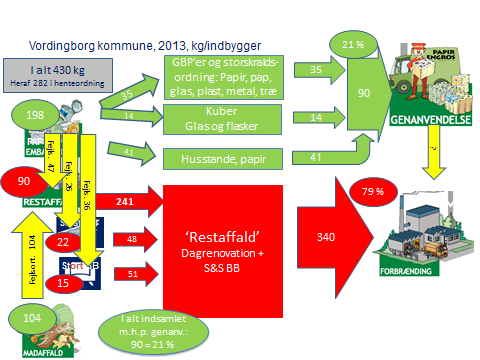 Som det fremgår af figuren indeholder disse affaldsstrømme i Vordingborg Kommune i gennemsnit 198 kg tørre, genanvendelige materialer og 104 kg organisk mad- og køkkenaffald – pr. indbygger pr. år.Det kommunale affaldssystem fik med borgernes hjælp og indsats i 2013 fat i 90 kg af den tørre fraktion, mens der slet ikke fandt separat indsamling sted af den organiske dagrenovation. De 90 kg er blevet tilført genanvendelsesanlæg uden for det kommunale regi, hvor kommunen via AffaldPlus har sikret sig, at væsentlige dele genanvendes, men det aktuelle tab i form af rejekt kendes ikke og er derfor vist med et ’?’. Rejektet er det fejlsorterede affald der frasorteres på genanvendelsesanlægget. De 90 kg af den tørre fraktion blev indsamlet gennem en henteordning for papir (41 kg pr. indbygger) og bringeordning for glas til kuber (14 kg pr. indbygger). De øvrige genanvendelige materialer i den tørre fraktion blev afleveret på genbrugspladserne (i alt 35 kg pr. indbygger). En del af affaldet til genbrugspladserne blev indsamlet i storskraldsordningen.  Yderligere 213 kg affald kunne være genanvendt. Heraf bortskaffede borgerne 47 kg tørre materialer og 104 kg organisk mad og køkkenaffald i dagrenovationen og henholdsvis 26 kg og 36 kg i småt og stort brændbart. Gennemsnitligt producerer hver borger årligt 90 kg restaffald, som ikke kan genanvendes, og sammen med de fejlsorterede, genanvendelige materialer blev det til i alt 241 kg  dagrenovation pr. indbygger, som blev afhentet og kørt til forbrænding. De genanvendelige materialer, som borgerne bortskaffede i småt og stort brændbart blev sammen med de ikke-genanvendelige mængder af småt og stort brændbart til sammenlagt 99 kg pr. indbygger, der blev indsamlet via genbrugspladserne i kommunen. På figur 8.1 er ressourcetabene i form af genanvendeligt affald, der ikke er blevet genanvendt, vist med gule pile, og det er disse tab, kommunen vil forsøge at reducere med affaldsplanen.
Nyt indsamlingssytem fra 2018
Det skal fra 2018 være lige så let for borgerne at aflevere affaldet til genanvendelse som til forbrænding. Derfor skal alle de genanvendelige, mindre materialer, herunder også det organiske mad- og køkkenaffald, indsamles ved husstandene i henteordninger. For at gøre det så let for borgerne som muligt at gøre det rigtige med affaldet, vil kommunen i løbet af planperioden beslutte, hvordan indsamlingen mest hensigtsmæssigt kan gennemføres. Fx ved det, der betegnes kildeopdelt indsamling, hvor flere genanvendelige fraktioner blandes i samme beholder. Kommunen vil i samarbejde med de øvrige kommuner i AffaldPlus efterfølgende så vil sørge for, at de genanvendelige fraktioner udsorteres mekanisk. I forbindelse med udarbejdelse af denne plan har kommunen beregnet, at det godt kan betale sig rent økonomisk at indsamle kildeopdelt affald med efterfølgende centralsortering. Det forventes således at en almindelig husstand fortsat vil kunne nøjes med at have to affaldsbeholdere, som så sandsynligvis begge vil være indrettet som dobbeltbeholdere.Kommunen vil i planperioden arbejde for hensigtsmæssige og brugervenlige systemer i tilknytning til etageboliger og andre boligformer med fælles renovation, hvor det traditionelt har været sværest at øge genanvendelsen. Efter indsamling af det organiske mad- og køkkenaffald, som under alle omstændigheder skal kildesorteres, vil kommunen sikre, at affaldet bliver forbehandlet, så både energiindholdet og næringsindholdet i det kan nyttiggøres. Dette kan fx gøres ved bioforgasning og efterfølgende udspredning. Det kildeopdelte og kildesorterede, genanvendelige tørre affald sendes til genanvendelse. For det kildeopdelte affalds vedkommende sker det efter en forudgående centralsortering, hvor de rene fraktioner udsorteres og fejlsorteringer frasorteres og føres til forbrænding. I starten af næste planperiode fra 2019 vil kommunen vurdere, om også restaffaldet og eventuelt småt brændbart på et tidspunkt bør sendes til sortering for at få så mange som muligt af de sidste genanvendelige materialer ud, som borgerne fejlagtigt bortskaffer som restaffald eller som småt brændbart. På basis af erfaringstal fra Danmark og andre lande, vil det nye system ændre radikalt på strømmene af dagrenovation, organisk mad- og køkkenaffald, papir- og emballageaffald samt metal- og træaffald i kommunen. Det ses af diagrammet over de fremtidige strømme i figur 8.2, hvor der fortsat må forventes en vis fejlsortering, men hvor andelen af affald, indsamlet til genanvendelse, når op over 50 %.Figur 8.2.: Strømmene af dagrenovation, organisk mad- og køkkenaffald, papir- og emballageaffald samt metal- og træaffald og småt og stort brændbart affald i Vordingborg kommune i 2018, når det nye system er etableret. Til den tid vil 53 % af affaldet blive indsamlet med henblik på genanvendelse.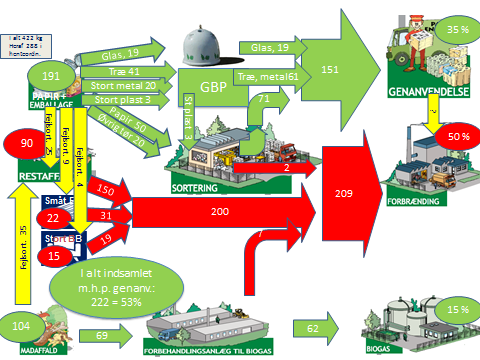 Det fremgår af diagrammet over de fremtidige affaldsstrømme, at den samlede mængde affald pr. indbygger i 2018 forventes at være faldet en anelse (fra 430 til 422 kg/år), først og fremmest fordi vi til den tid forventes at bruge mindre papir og at glasemballager i stigende omfang vil være erstattet af lettere plastmaterialer. Derfor er det potentialet for den tørre fraktion, der er faldet. 70 kg indsamles som kildeopdelte eller kildesorterede, tørre materialer, og andre 69 kg som kildesorteret organisk mad- og køkkenaffald. Borgerne skal som hidtil selv bringe træ, stort metal og stort plast til genbrugspladsen eller til storskraldsordningen. Som noget nyt skal træet lægges for sig, da det fremover skal genanvendes.I 2018 indsamles i alt 222 kg affald til genanvendelse dvs.  53 %, hvilket er lidt mere end det, som ressourceplanen sætter som mål i 2022. Ressourcetabet i form af genanvendeligt affald, der ikke indsamles til genanvendelse, forventes at falde fra 213 kg i dag til 73 kg. Den tørre fraktion centralsorteres og den våde, organiske fraktion forbehandles. Ud af det kommer der sammenlagt 213 kg – eller i alt 50 % - til egentlig genanvendelse i 2018. Heraf er 151 kg tørre materialer og 62 kg organisk mad- og køkkenaffald. 209 kg affald – hvilket svarer til 50 % - forbrændes.Kommunen vil gennem konkrete analyser af affaldsstrømmene – både dem til genanvendelse og restaffaldsstrømmene – holde øje med, om de sorteringseffektiviteter, der er lagt til grund for affaldsplanen, rent faktisk holder. Viser det sig, at mængderne i ’de gule pile’ fortsat er for høje, vil det i starten af næste planperiode blive vurderet, om fejlsorteringerne kan nedsættes gennem øget information og kampagner, eller om det kan blive nødvendigt at centralsortere på to af de strømme, hvor fejlsorteringerne havner, nemlig restaffald og/eller småt brændbart. Som man kan se af figur 8.2, vil der i 2018 stadig være 25 kg tørre materialer at hente i restaffaldet, men de vil være blandet op i sammenlagt 150 kg restaffald. Derfor vi det til den tid måske være mere hensigtsmæssigt at gå efter de kun 9 kg genanvendelige materialer i småt brændbart, som kun vil være blandet op i 31 kg materialer. Konkrete affaldsanalyser og overvejelser vedr. afstande til sorteringsanlæg vil vise, hvad der til den tid er det mest hensigtsmæssige.Affaldshåndteringen i 2018For borgerne betyder det nye system, at alle de små, genanvendelige materialer, det organiske affald og restaffaldet kan afleveres i indsamlingsmateriel, der er opstillet ved de enkelte enfamilie- og etageejendomme, og hvor indsamling sker i en henteordning. Storskrald, haveaffald og farligt affald kan afleveres på alle AffaldPlus’ genbrugspladser. Der iværksættes en indsats for at nedbringe mængderne til deponering og for bedre udsortering af genanvendelige materialer fra det affald, der i dag afleveres som småt og stort brændbart. Udvalgte fraktioner af storskrald vil blive indsamlet i henteordninger. Jord i mængder på op til 1 m3 samt bygge- og anlægsaffald kan også afleveres på alle AffaldPlus’ genbrugspladser.ErhvervFor erhvervsaffaldets vedkommende vil kommunen gennem tilsyn og kampagner tilskynde til mere udsortering af det genanvendelige erhvervsaffald, idet erhvervene fortsat får tilbud om mod betaling at anvende kommunens genbrugspladser til aflevering heraf, ligesom erhverv frit kan vælge mellem alle godkendte indsamlere og behandlere til at tage sig af deres kildesorterede affald til materialenyttiggørelse. Kommunen vil overveje at tilbyde virksomheder i blandede beboelses- og erhvervsejendomme mulighed for at tilmelde sig de ordninger for genanvendelige materialer, som stilles til rådighed for ejendommenes beboere. For erhvervsaffald til forbrænding og deponering vil der fortsat eksistere anvisningsordninger til de anlæg, kommunen råder over gennem sit medejerskab af AffaldPlus.Derudover planlægger kommunen en række tværgående indsatser, som tillige med indsatserne overfor husholdninger og erhverv er nøjere beskrevet i resten af dette kapitel.8.1. Husholdninger, fokusmaterialerPå de følgende opslag er det nærmere beskrevet, hvad kommunen vil gøre med de forskellige typer fokusmaterialer, forstået som de fraktioner ressourceplanen har særligt fokus på, og som indgår i beregningen af det genanvendelsesmål, som er sat for 2022.Alle initiativerne er uddybet i handleplanerne for de enkelte fraktioner i affaldsplanens bilag 18.2. Husholdninger, øvrige materialefraktioner
8.3. ErhvervEn ændring af Miljøbeskyttelsesloven fra 2009 indebærer, at kommunerne siden 1. januar 2010 ikke længere hverken har ansvar for eller lovlig adgang til at indsamle eller behandle kildesorteret erhvervsaffald til materialenyttiggørelse. Det gælder dog ikke affald fra erhvervsvirksomheder, der er beliggende i ejendomme med blandet bolig og erhverv samt affald, der af erhvervsvirksomheder afleveres på kommunale genbrugspladser eller på kommunale genanvendelsesanlæg, der også modtog erhvervsaffald før lovændringen. Det gælder således AffaldPlus’ genbrugsterminal for pap, papir og plast samt AffaldPlus’ komposteringsanlæg for haveaffald.Planen retter sig for så vidt angår erhvervsaffald derfor fortrinsvis mod det forbrændings- og deponeringsegnede erhvervsaffald, tillige med kildesorteret erhvervsaffald til materialenyttiggørelse fra ejendomme med blandet bolig og erhverv samt affald, der indleveres på kommunens genbrugspladser og genanvendeligt haveaffald og pap- og papir samt plastaffald, der tilføres de nævnte fælleskommunale anlæg.8.4. Tværgående initiativerMålsætningerne for perioden 2019-2024 er en videreførelse af målsætningerne for perioden 2014-2018.Herunder vil kommunen arbejde for fortsat udvikling og optimering af affaldshåndteringen med henblik på øget ressourceeffektivitet og opfyldelse af Miljøstyrelsens målsætning om øget genanvendelse og anden endelig materialenyttiggørelse af organisk mad- og køkkenaffald samt papiraffald og pap-, plast- og glasemballageaffald og metal- samt træaffald fra husholdninger i 2024.Sigtelinjen er, at den samlede genanvendelse af disse fraktioner når mindst 50 % i 2022 og forbliver på mindst dette niveau til og med 2024.Kommunen vil benytte den første del af 2. planperiode (2019-2024) til i samarbejde med de øvrige AffaldPlus-kommuner at konsolidere de indsamlings- og behandlingssystemer, som tænkes sat i værk i 2018. Herunder vil kommunen tilskynde til højere sorteringseffektivitet i husstandene, optimere indsamlingen, vælge og/eller deltage i udviklingen af den mest effektive centralsortering af den tørre fraktion og forbehandlingen af mad- og køkkenaffaldet med henblik på at opnå de størst mulige genanvendelsesandele. Samtidig vil kommunen i samarbejde med de øvrige AffaldPlus-kommuner overveje muligheden af at indføre mekanisk sortering på restaffaldet fra husholdninger samt på småt brændbart, dersom genanvendelsesmålene ikke kan opnås gennem de øvrige tiltag.Kommunen har således teoretisk beregnet, hvad slut-genanvendelsen kunne blive, dersom der også sorteres på restaffald og på småt brændbart, og det viser sig, at der kan reddes nogle få procent ekstra ud til genanvendelse ved at gennemføre sådanne sorteringer.Resultatet af beregningerne fremgår af Figur 5.4, og viser som nævnt den faktiske genanvendelse efter fradrag af rejektet, som er de mængder, der måtte blive frasorteret fra den genanvendelige fraktion under processen frem mod endelig genanvendelse. Når procentsatserne i 2018 og 2024 (uden centralsortering af restaffald og småt  brændbart) tilsyneladende ligger lige på – og ikke over - 50 %, skyldes det som anført, at rejekt fra sorterings- og forbehandlingsprocesserne (for hhv. tør og organisk fraktion) er modregnet i den genanvendte mængde. Den målsætning om 50 %, som kommunen skal møde i 2022, angår alene andelen af affald, der er indsamlet med henblik på genanvendelse. Og her opfylder kommunen målsætningen i alle scenarier.Figur 5.4: Den endelige andel af affald (fokusmaterialerne i Miljøministerens udkast til ressourceplan) til hhv. genanvendelse og forbrænding i 2013, 2018 og 2024, hvor 2024 er vist med tre scenarier: Et, der viser den aktuelle plan, hvor der kun sker centralsortering af kildeopdelt, tør fraktion og ikke af restaffaldet (’u.sort.’), et, hvor der sker centralsortering af restaffaldet (’m.sort.’) og endelig et, hvor der både sker centralsortering af restaffaldet og af småt brændbart (’m.SBB’).Procent.201320182024 u. sort2024 m. sort2024 m. S BBErhverv, S&S BB, direkte              18.200              18.200                 18.200                  18.200                  18.200 Erhverv, S&S BB via GBP               9.200                 4.700                   4.700                    4.700                    4.200 Erhverv, dagreno.lign. Anvist             22.100              22.100                 22.100                  22.100                  22.100 Erhverv, dagreno.lign, Inds.               4.000                 4.000                   4.000                    4.000                    4.000 Husholdn., S&S BB             29.200              14.900                 14.900                  14.900                  13.500 Husholdn., Dagrenov. (rest)             69.700              51.400                 52.100                  48.400                  48.400 I alt           152.400            115.300               116.000               112.300                110.400 Eksternt affald/behov (v. kapacitet på 155.000 t)             17.300*              39.800                 39.100                  42.800                  44.700 Kapacitetsmangel (v. kapacitet på 110.000 t)             42.400                 5.200                   5.900                    2.200                        300 Kapacitetsbehov, pulper201320182024Organisk affald4.70819.67519.793Blødt haveaffald                      -                   1.588                   1.588 I alt               4.708              21.263                 21.381 Kapacitetsbehov201320132018201820242024Tør fraktion & papirTør fraktionPapirTør fraktionPapirTør fraktionPapirFaxe                      -   1.6817311.8397371.684Næstved                      -   4.2171.7484.8171.7854.460Ringsted                      -   1.8036682.2326812.093Slagelse                      -   2.5921.6704.5991.6664.191Sorø                      -   1.7516031.9606131.832Vordingborg                      -   2.0801.0292.3951.0042.120I alt                      -   14.1246.44917.8426.48616.380Restaffald fra husstande, ton 201320182024 Faxe                8.912                 6.945                   6.989  Næstved              20.579              14.451                 14.845  Ringsted                6.903                 4.951                   5.082  Slagelse              14.945              13.530                 13.587  Sorø               6.922                 5.028                   5.140  Vordingborg             11.460                 7.537                   7.414  I alt 69.72152.44253.0578.1.1. Dagrenovation (’restaffald’)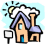 Indsatsen retter sig mod:Tidsramme for initiativerOptimere udnyttelse af ressourcerne i affaldet
Kommunen vil overveje, om den restfraktion, der bliver tilbage når borgerne har kildesorteret deres affald, bør sorteres med henblik på udsortering af eventuelle fejlsorterede, genanvendelige dele, idet resten vil blive energiudnyttet.Reducere belastningen af klimaet ved affaldsbehandlingenRestaffaldet vil blive forbrændt med høj virkningsgrad og udnyttelse af energien i affaldet, som vil fortrænge naturgas til varme og kul til el og dermed klimagasser.Øge kvaliteten i affaldsbehandlingenDer sættes fokus på at undgå, at farligt affald samt elektronikskrot og batterier iblandes dagrenovationen.Der sættes fokus på at opnå, at så få genanvendelige dele som muligt havner i restfraktionen.
Se også bilag 1.Initiativet med eventuel centralsortering af restfraktionen vil bliver overvejet i 2019-2020 i forlængelse af implementeringen af nyt system for genanvendelige materialer – dvs. efter 2018. Optimere udnyttelse af ressourcerne i affaldet
Kommunen vil overveje, om den restfraktion, der bliver tilbage når borgerne har kildesorteret deres affald, bør sorteres med henblik på udsortering af eventuelle fejlsorterede, genanvendelige dele, idet resten vil blive energiudnyttet.Reducere belastningen af klimaet ved affaldsbehandlingenRestaffaldet vil blive forbrændt med høj virkningsgrad og udnyttelse af energien i affaldet, som vil fortrænge naturgas til varme og kul til el og dermed klimagasser.Øge kvaliteten i affaldsbehandlingenDer sættes fokus på at undgå, at farligt affald samt elektronikskrot og batterier iblandes dagrenovationen.Der sættes fokus på at opnå, at så få genanvendelige dele som muligt havner i restfraktionen.
Se også bilag 1.Baggrund for initiativerOptimere udnyttelse af ressourcerne i affaldet
Kommunen vil overveje, om den restfraktion, der bliver tilbage når borgerne har kildesorteret deres affald, bør sorteres med henblik på udsortering af eventuelle fejlsorterede, genanvendelige dele, idet resten vil blive energiudnyttet.Reducere belastningen af klimaet ved affaldsbehandlingenRestaffaldet vil blive forbrændt med høj virkningsgrad og udnyttelse af energien i affaldet, som vil fortrænge naturgas til varme og kul til el og dermed klimagasser.Øge kvaliteten i affaldsbehandlingenDer sættes fokus på at undgå, at farligt affald samt elektronikskrot og batterier iblandes dagrenovationen.Der sættes fokus på at opnå, at så få genanvendelige dele som muligt havner i restfraktionen.
Se også bilag 1.Kommunens eget initiativ og regeringens ressourcestrategi og -plan. Optimere udnyttelse af ressourcerne i affaldet
Kommunen vil overveje, om den restfraktion, der bliver tilbage når borgerne har kildesorteret deres affald, bør sorteres med henblik på udsortering af eventuelle fejlsorterede, genanvendelige dele, idet resten vil blive energiudnyttet.Reducere belastningen af klimaet ved affaldsbehandlingenRestaffaldet vil blive forbrændt med høj virkningsgrad og udnyttelse af energien i affaldet, som vil fortrænge naturgas til varme og kul til el og dermed klimagasser.Øge kvaliteten i affaldsbehandlingenDer sættes fokus på at undgå, at farligt affald samt elektronikskrot og batterier iblandes dagrenovationen.Der sættes fokus på at opnå, at så få genanvendelige dele som muligt havner i restfraktionen.
Se også bilag 1.Optimere udnyttelse af ressourcerne i affaldet
Kommunen vil overveje, om den restfraktion, der bliver tilbage når borgerne har kildesorteret deres affald, bør sorteres med henblik på udsortering af eventuelle fejlsorterede, genanvendelige dele, idet resten vil blive energiudnyttet.Reducere belastningen af klimaet ved affaldsbehandlingenRestaffaldet vil blive forbrændt med høj virkningsgrad og udnyttelse af energien i affaldet, som vil fortrænge naturgas til varme og kul til el og dermed klimagasser.Øge kvaliteten i affaldsbehandlingenDer sættes fokus på at undgå, at farligt affald samt elektronikskrot og batterier iblandes dagrenovationen.Der sættes fokus på at opnå, at så få genanvendelige dele som muligt havner i restfraktionen.
Se også bilag 1.8.1.2. Organisk mad- og køkkenaffaldIndsatsen retter sig mod:Tidsramme for initiativerOptimere udnyttelse af ressourcerne i affaldetDer sættes fokus på at udnytte såvel næringsindholdet som energien i det organiske mad- og køkkenaffald gennem separat indsamling (henteordning) og forbehandling med henblik på anvendelse i f.eks. biogasanlæg, hvorfra restprodukterne tilføres jordbruget som nærings- og voksemedie. Kommunen vil således i fællesskab med de øvrige AffaldPlus-kommuner udvikle og tilpasse et produkt, der kan finde en markedsmæssig afsætning. Kommunen vil overveje at tilbyde virksomheder at deltage i henteordningen i det omfang lovgivningen til den tid fortsat tillader det. Kommunen vil ligeledes overveje, hvorvidt og hvordan brugt friturefedt kan indgå i indsamlings- eller bringeordninger.Reducere belastningen af klimaet ved affaldsbehandlingen
Samtidig udnyttelse af både energien og næringsstofferne i mad- og køkkenaffald giver i livscyklusperspektiv større reduktion i udslippet af klimagasser end forbrænding med energiudnyttelse. Forebygge dannelsen af affaldEftersom en væsentlig andel af husholdningernes organiske affald udgøres af egentligt madspild (fødevarer, der kunne have været anvendt), vil kommunen sætte fokus på madspildet og give gode råd til reducering af dette.Øge kvaliteten i affaldsbehandlingen
Kommunen vil gennem vejledning og information sikre den størst mulige renhed i det kildesorterede mad- og køkkenaffald og med udsortering af den våde fraktion af affaldet opnås samtidig en bedre kvalitet af de øvrige, genanvendelige fraktioner i dagrenovationen.Initiativet vedr. husstandsindsamling af mad- og køkkenaffald iværksættes i 2018.Initiativet med udvikling af et omsætteligt bio-produkt vil ske sideløbende.Der vil tilsvarende være fokus på madspild i hele planperioden.Optimere udnyttelse af ressourcerne i affaldetDer sættes fokus på at udnytte såvel næringsindholdet som energien i det organiske mad- og køkkenaffald gennem separat indsamling (henteordning) og forbehandling med henblik på anvendelse i f.eks. biogasanlæg, hvorfra restprodukterne tilføres jordbruget som nærings- og voksemedie. Kommunen vil således i fællesskab med de øvrige AffaldPlus-kommuner udvikle og tilpasse et produkt, der kan finde en markedsmæssig afsætning. Kommunen vil overveje at tilbyde virksomheder at deltage i henteordningen i det omfang lovgivningen til den tid fortsat tillader det. Kommunen vil ligeledes overveje, hvorvidt og hvordan brugt friturefedt kan indgå i indsamlings- eller bringeordninger.Reducere belastningen af klimaet ved affaldsbehandlingen
Samtidig udnyttelse af både energien og næringsstofferne i mad- og køkkenaffald giver i livscyklusperspektiv større reduktion i udslippet af klimagasser end forbrænding med energiudnyttelse. Forebygge dannelsen af affaldEftersom en væsentlig andel af husholdningernes organiske affald udgøres af egentligt madspild (fødevarer, der kunne have været anvendt), vil kommunen sætte fokus på madspildet og give gode råd til reducering af dette.Øge kvaliteten i affaldsbehandlingen
Kommunen vil gennem vejledning og information sikre den størst mulige renhed i det kildesorterede mad- og køkkenaffald og med udsortering af den våde fraktion af affaldet opnås samtidig en bedre kvalitet af de øvrige, genanvendelige fraktioner i dagrenovationen.Baggrund for initiativerOptimere udnyttelse af ressourcerne i affaldetDer sættes fokus på at udnytte såvel næringsindholdet som energien i det organiske mad- og køkkenaffald gennem separat indsamling (henteordning) og forbehandling med henblik på anvendelse i f.eks. biogasanlæg, hvorfra restprodukterne tilføres jordbruget som nærings- og voksemedie. Kommunen vil således i fællesskab med de øvrige AffaldPlus-kommuner udvikle og tilpasse et produkt, der kan finde en markedsmæssig afsætning. Kommunen vil overveje at tilbyde virksomheder at deltage i henteordningen i det omfang lovgivningen til den tid fortsat tillader det. Kommunen vil ligeledes overveje, hvorvidt og hvordan brugt friturefedt kan indgå i indsamlings- eller bringeordninger.Reducere belastningen af klimaet ved affaldsbehandlingen
Samtidig udnyttelse af både energien og næringsstofferne i mad- og køkkenaffald giver i livscyklusperspektiv større reduktion i udslippet af klimagasser end forbrænding med energiudnyttelse. Forebygge dannelsen af affaldEftersom en væsentlig andel af husholdningernes organiske affald udgøres af egentligt madspild (fødevarer, der kunne have været anvendt), vil kommunen sætte fokus på madspildet og give gode råd til reducering af dette.Øge kvaliteten i affaldsbehandlingen
Kommunen vil gennem vejledning og information sikre den størst mulige renhed i det kildesorterede mad- og køkkenaffald og med udsortering af den våde fraktion af affaldet opnås samtidig en bedre kvalitet af de øvrige, genanvendelige fraktioner i dagrenovationen.Kommunens eget initiativ og regeringens ressourcestrategi og -plan.Optimere udnyttelse af ressourcerne i affaldetDer sættes fokus på at udnytte såvel næringsindholdet som energien i det organiske mad- og køkkenaffald gennem separat indsamling (henteordning) og forbehandling med henblik på anvendelse i f.eks. biogasanlæg, hvorfra restprodukterne tilføres jordbruget som nærings- og voksemedie. Kommunen vil således i fællesskab med de øvrige AffaldPlus-kommuner udvikle og tilpasse et produkt, der kan finde en markedsmæssig afsætning. Kommunen vil overveje at tilbyde virksomheder at deltage i henteordningen i det omfang lovgivningen til den tid fortsat tillader det. Kommunen vil ligeledes overveje, hvorvidt og hvordan brugt friturefedt kan indgå i indsamlings- eller bringeordninger.Reducere belastningen af klimaet ved affaldsbehandlingen
Samtidig udnyttelse af både energien og næringsstofferne i mad- og køkkenaffald giver i livscyklusperspektiv større reduktion i udslippet af klimagasser end forbrænding med energiudnyttelse. Forebygge dannelsen af affaldEftersom en væsentlig andel af husholdningernes organiske affald udgøres af egentligt madspild (fødevarer, der kunne have været anvendt), vil kommunen sætte fokus på madspildet og give gode råd til reducering af dette.Øge kvaliteten i affaldsbehandlingen
Kommunen vil gennem vejledning og information sikre den størst mulige renhed i det kildesorterede mad- og køkkenaffald og med udsortering af den våde fraktion af affaldet opnås samtidig en bedre kvalitet af de øvrige, genanvendelige fraktioner i dagrenovationen.Optimere udnyttelse af ressourcerne i affaldetDer sættes fokus på at udnytte såvel næringsindholdet som energien i det organiske mad- og køkkenaffald gennem separat indsamling (henteordning) og forbehandling med henblik på anvendelse i f.eks. biogasanlæg, hvorfra restprodukterne tilføres jordbruget som nærings- og voksemedie. Kommunen vil således i fællesskab med de øvrige AffaldPlus-kommuner udvikle og tilpasse et produkt, der kan finde en markedsmæssig afsætning. Kommunen vil overveje at tilbyde virksomheder at deltage i henteordningen i det omfang lovgivningen til den tid fortsat tillader det. Kommunen vil ligeledes overveje, hvorvidt og hvordan brugt friturefedt kan indgå i indsamlings- eller bringeordninger.Reducere belastningen af klimaet ved affaldsbehandlingen
Samtidig udnyttelse af både energien og næringsstofferne i mad- og køkkenaffald giver i livscyklusperspektiv større reduktion i udslippet af klimagasser end forbrænding med energiudnyttelse. Forebygge dannelsen af affaldEftersom en væsentlig andel af husholdningernes organiske affald udgøres af egentligt madspild (fødevarer, der kunne have været anvendt), vil kommunen sætte fokus på madspildet og give gode råd til reducering af dette.Øge kvaliteten i affaldsbehandlingen
Kommunen vil gennem vejledning og information sikre den størst mulige renhed i det kildesorterede mad- og køkkenaffald og med udsortering af den våde fraktion af affaldet opnås samtidig en bedre kvalitet af de øvrige, genanvendelige fraktioner i dagrenovationen.8.1.3. PapirIndsatsen retter sig mod:Tidsramme for initiativerOptimere udnyttelsen af ressourcerne i affaldetIndsatsen retter sig mod igennem oplysning at fastholde og øge den høje rate for indsamling af papir fra husstandene, som allerede nu forekommer.I 2015 iværksættes således en informationskampagne for at få mere papir til genanvendelse i de nuværende ordninger. Kampagnen skal fokusere på at synliggøre de miljømæssige og økonomiske gevinster ved genanvendelse af papir. Kampagnen kan fx indeholde et papiraffaldsbarometer på kommunens hjemmeside, der følger de indsamlede mængder og de afledte økonomiske gevinster og CO2 besparelser.Derudover vil kommunen, når der fra 2018 indføres kildeopdelt henteordning af også andre genanvendelige fraktioner, fokusere sin informationsindsats mod bevarelsen af den høje kvalitet og mængde af papir i husstandenes sortering, og sikre, at papiret fortsat indsamles kildesorteret.Reducere belastningen af klimaet ved affaldsbehandlingenKommunen vil gennem øgning af genanvendelsen af papir bidrage til reduktion af klimabelastningen, eftersom genanvendelse af papir gavner klimaet mere end forbrænding.Forebygge dannelsen af affaldKommunen vil støtte eventuelle initiativer på papirområdet i Regeringens kommende forebyggelsesstrategi.Øge kvaliteten i affaldsbehandlingenNår kildeopdelt indsamling af øvrige genanvendelige fraktioner i husholdningsaffaldet påbegyndes i 2018, skal fokus rettes mod at holde de rene papirmaterialer adskilt fra de øvrige fraktioner.  
Se også bilag 1.Initiativet iværksættes i 2014/2015.Øget fokus på udskillelse af papir i 2018. Optimere udnyttelsen af ressourcerne i affaldetIndsatsen retter sig mod igennem oplysning at fastholde og øge den høje rate for indsamling af papir fra husstandene, som allerede nu forekommer.I 2015 iværksættes således en informationskampagne for at få mere papir til genanvendelse i de nuværende ordninger. Kampagnen skal fokusere på at synliggøre de miljømæssige og økonomiske gevinster ved genanvendelse af papir. Kampagnen kan fx indeholde et papiraffaldsbarometer på kommunens hjemmeside, der følger de indsamlede mængder og de afledte økonomiske gevinster og CO2 besparelser.Derudover vil kommunen, når der fra 2018 indføres kildeopdelt henteordning af også andre genanvendelige fraktioner, fokusere sin informationsindsats mod bevarelsen af den høje kvalitet og mængde af papir i husstandenes sortering, og sikre, at papiret fortsat indsamles kildesorteret.Reducere belastningen af klimaet ved affaldsbehandlingenKommunen vil gennem øgning af genanvendelsen af papir bidrage til reduktion af klimabelastningen, eftersom genanvendelse af papir gavner klimaet mere end forbrænding.Forebygge dannelsen af affaldKommunen vil støtte eventuelle initiativer på papirområdet i Regeringens kommende forebyggelsesstrategi.Øge kvaliteten i affaldsbehandlingenNår kildeopdelt indsamling af øvrige genanvendelige fraktioner i husholdningsaffaldet påbegyndes i 2018, skal fokus rettes mod at holde de rene papirmaterialer adskilt fra de øvrige fraktioner.  
Se også bilag 1.Baggrund for initiativerOptimere udnyttelsen af ressourcerne i affaldetIndsatsen retter sig mod igennem oplysning at fastholde og øge den høje rate for indsamling af papir fra husstandene, som allerede nu forekommer.I 2015 iværksættes således en informationskampagne for at få mere papir til genanvendelse i de nuværende ordninger. Kampagnen skal fokusere på at synliggøre de miljømæssige og økonomiske gevinster ved genanvendelse af papir. Kampagnen kan fx indeholde et papiraffaldsbarometer på kommunens hjemmeside, der følger de indsamlede mængder og de afledte økonomiske gevinster og CO2 besparelser.Derudover vil kommunen, når der fra 2018 indføres kildeopdelt henteordning af også andre genanvendelige fraktioner, fokusere sin informationsindsats mod bevarelsen af den høje kvalitet og mængde af papir i husstandenes sortering, og sikre, at papiret fortsat indsamles kildesorteret.Reducere belastningen af klimaet ved affaldsbehandlingenKommunen vil gennem øgning af genanvendelsen af papir bidrage til reduktion af klimabelastningen, eftersom genanvendelse af papir gavner klimaet mere end forbrænding.Forebygge dannelsen af affaldKommunen vil støtte eventuelle initiativer på papirområdet i Regeringens kommende forebyggelsesstrategi.Øge kvaliteten i affaldsbehandlingenNår kildeopdelt indsamling af øvrige genanvendelige fraktioner i husholdningsaffaldet påbegyndes i 2018, skal fokus rettes mod at holde de rene papirmaterialer adskilt fra de øvrige fraktioner.  
Se også bilag 1.Kommunens eget initiativ og regeringens ressourcestrategi og -plan. Optimere udnyttelsen af ressourcerne i affaldetIndsatsen retter sig mod igennem oplysning at fastholde og øge den høje rate for indsamling af papir fra husstandene, som allerede nu forekommer.I 2015 iværksættes således en informationskampagne for at få mere papir til genanvendelse i de nuværende ordninger. Kampagnen skal fokusere på at synliggøre de miljømæssige og økonomiske gevinster ved genanvendelse af papir. Kampagnen kan fx indeholde et papiraffaldsbarometer på kommunens hjemmeside, der følger de indsamlede mængder og de afledte økonomiske gevinster og CO2 besparelser.Derudover vil kommunen, når der fra 2018 indføres kildeopdelt henteordning af også andre genanvendelige fraktioner, fokusere sin informationsindsats mod bevarelsen af den høje kvalitet og mængde af papir i husstandenes sortering, og sikre, at papiret fortsat indsamles kildesorteret.Reducere belastningen af klimaet ved affaldsbehandlingenKommunen vil gennem øgning af genanvendelsen af papir bidrage til reduktion af klimabelastningen, eftersom genanvendelse af papir gavner klimaet mere end forbrænding.Forebygge dannelsen af affaldKommunen vil støtte eventuelle initiativer på papirområdet i Regeringens kommende forebyggelsesstrategi.Øge kvaliteten i affaldsbehandlingenNår kildeopdelt indsamling af øvrige genanvendelige fraktioner i husholdningsaffaldet påbegyndes i 2018, skal fokus rettes mod at holde de rene papirmaterialer adskilt fra de øvrige fraktioner.  
Se også bilag 1.Optimere udnyttelsen af ressourcerne i affaldetIndsatsen retter sig mod igennem oplysning at fastholde og øge den høje rate for indsamling af papir fra husstandene, som allerede nu forekommer.I 2015 iværksættes således en informationskampagne for at få mere papir til genanvendelse i de nuværende ordninger. Kampagnen skal fokusere på at synliggøre de miljømæssige og økonomiske gevinster ved genanvendelse af papir. Kampagnen kan fx indeholde et papiraffaldsbarometer på kommunens hjemmeside, der følger de indsamlede mængder og de afledte økonomiske gevinster og CO2 besparelser.Derudover vil kommunen, når der fra 2018 indføres kildeopdelt henteordning af også andre genanvendelige fraktioner, fokusere sin informationsindsats mod bevarelsen af den høje kvalitet og mængde af papir i husstandenes sortering, og sikre, at papiret fortsat indsamles kildesorteret.Reducere belastningen af klimaet ved affaldsbehandlingenKommunen vil gennem øgning af genanvendelsen af papir bidrage til reduktion af klimabelastningen, eftersom genanvendelse af papir gavner klimaet mere end forbrænding.Forebygge dannelsen af affaldKommunen vil støtte eventuelle initiativer på papirområdet i Regeringens kommende forebyggelsesstrategi.Øge kvaliteten i affaldsbehandlingenNår kildeopdelt indsamling af øvrige genanvendelige fraktioner i husholdningsaffaldet påbegyndes i 2018, skal fokus rettes mod at holde de rene papirmaterialer adskilt fra de øvrige fraktioner.  
Se også bilag 1.8.1.4. Emballageaffald: Pap Indsatsen retter sig mod:Tidsramme for initiativerOptimere udnyttelsen af ressourcerne i affaldetIndsatsen retter sig mod at øge mængden af pap og karton til genanvendelse med henblik på udnyttelse af fiber-ressourcerne i denne affaldsstrøm.Der indføres i 2018 henteordning ved alle husstande for kildeopdelt genanvendeligt affald – herunder pap - med henblik på efterfølgende centralsortering af de indsamlede fraktioner til genanvendelse eller anden materialenyttiggørelse. Kommunen vil inden 2018 undersøge forskellige muligheder for henteordninger for kildeopdelt pap ved alle husstande.I 2015 iværksættes derudover en informationskampagne for at få mere pap til genanvendelse i den nuværende bringeordning. Kampagne skal fokusere på at synliggøre de miljømæssige og økonomiske gevinster ved genanvendelse af pap. Kampagnen kan fx indeholde et papaffaldsbarometer på kommunens hjemmeside, der følger de indsamlede mængder og de afledte økonomiske gevinster og CO2 besparelser. Reducere belastningen af klimaet ved affaldsbehandlingenKommunen vil gennem øgning af genanvendelsen af pap bidrage til reduktion af klimabelastningen, eftersom genanvendelse af pap gavner klimaet mere end forbrænding.Forebygge dannelsen af affaldKommunen vil støtte eventuelle initiativer i kølvandet på Regeringens forebyggelsesstrategi.Se også bilag 1.Initiativet iværksættes i 2018.Øget fokus på udskillelse af pap fra papir i 2018. Optimere udnyttelsen af ressourcerne i affaldetIndsatsen retter sig mod at øge mængden af pap og karton til genanvendelse med henblik på udnyttelse af fiber-ressourcerne i denne affaldsstrøm.Der indføres i 2018 henteordning ved alle husstande for kildeopdelt genanvendeligt affald – herunder pap - med henblik på efterfølgende centralsortering af de indsamlede fraktioner til genanvendelse eller anden materialenyttiggørelse. Kommunen vil inden 2018 undersøge forskellige muligheder for henteordninger for kildeopdelt pap ved alle husstande.I 2015 iværksættes derudover en informationskampagne for at få mere pap til genanvendelse i den nuværende bringeordning. Kampagne skal fokusere på at synliggøre de miljømæssige og økonomiske gevinster ved genanvendelse af pap. Kampagnen kan fx indeholde et papaffaldsbarometer på kommunens hjemmeside, der følger de indsamlede mængder og de afledte økonomiske gevinster og CO2 besparelser. Reducere belastningen af klimaet ved affaldsbehandlingenKommunen vil gennem øgning af genanvendelsen af pap bidrage til reduktion af klimabelastningen, eftersom genanvendelse af pap gavner klimaet mere end forbrænding.Forebygge dannelsen af affaldKommunen vil støtte eventuelle initiativer i kølvandet på Regeringens forebyggelsesstrategi.Se også bilag 1.Baggrund for initiativerOptimere udnyttelsen af ressourcerne i affaldetIndsatsen retter sig mod at øge mængden af pap og karton til genanvendelse med henblik på udnyttelse af fiber-ressourcerne i denne affaldsstrøm.Der indføres i 2018 henteordning ved alle husstande for kildeopdelt genanvendeligt affald – herunder pap - med henblik på efterfølgende centralsortering af de indsamlede fraktioner til genanvendelse eller anden materialenyttiggørelse. Kommunen vil inden 2018 undersøge forskellige muligheder for henteordninger for kildeopdelt pap ved alle husstande.I 2015 iværksættes derudover en informationskampagne for at få mere pap til genanvendelse i den nuværende bringeordning. Kampagne skal fokusere på at synliggøre de miljømæssige og økonomiske gevinster ved genanvendelse af pap. Kampagnen kan fx indeholde et papaffaldsbarometer på kommunens hjemmeside, der følger de indsamlede mængder og de afledte økonomiske gevinster og CO2 besparelser. Reducere belastningen af klimaet ved affaldsbehandlingenKommunen vil gennem øgning af genanvendelsen af pap bidrage til reduktion af klimabelastningen, eftersom genanvendelse af pap gavner klimaet mere end forbrænding.Forebygge dannelsen af affaldKommunen vil støtte eventuelle initiativer i kølvandet på Regeringens forebyggelsesstrategi.Se også bilag 1.Kommunens eget initiativ og regeringens ressourcestrategi og -plan. Optimere udnyttelsen af ressourcerne i affaldetIndsatsen retter sig mod at øge mængden af pap og karton til genanvendelse med henblik på udnyttelse af fiber-ressourcerne i denne affaldsstrøm.Der indføres i 2018 henteordning ved alle husstande for kildeopdelt genanvendeligt affald – herunder pap - med henblik på efterfølgende centralsortering af de indsamlede fraktioner til genanvendelse eller anden materialenyttiggørelse. Kommunen vil inden 2018 undersøge forskellige muligheder for henteordninger for kildeopdelt pap ved alle husstande.I 2015 iværksættes derudover en informationskampagne for at få mere pap til genanvendelse i den nuværende bringeordning. Kampagne skal fokusere på at synliggøre de miljømæssige og økonomiske gevinster ved genanvendelse af pap. Kampagnen kan fx indeholde et papaffaldsbarometer på kommunens hjemmeside, der følger de indsamlede mængder og de afledte økonomiske gevinster og CO2 besparelser. Reducere belastningen af klimaet ved affaldsbehandlingenKommunen vil gennem øgning af genanvendelsen af pap bidrage til reduktion af klimabelastningen, eftersom genanvendelse af pap gavner klimaet mere end forbrænding.Forebygge dannelsen af affaldKommunen vil støtte eventuelle initiativer i kølvandet på Regeringens forebyggelsesstrategi.Se også bilag 1.Optimere udnyttelsen af ressourcerne i affaldetIndsatsen retter sig mod at øge mængden af pap og karton til genanvendelse med henblik på udnyttelse af fiber-ressourcerne i denne affaldsstrøm.Der indføres i 2018 henteordning ved alle husstande for kildeopdelt genanvendeligt affald – herunder pap - med henblik på efterfølgende centralsortering af de indsamlede fraktioner til genanvendelse eller anden materialenyttiggørelse. Kommunen vil inden 2018 undersøge forskellige muligheder for henteordninger for kildeopdelt pap ved alle husstande.I 2015 iværksættes derudover en informationskampagne for at få mere pap til genanvendelse i den nuværende bringeordning. Kampagne skal fokusere på at synliggøre de miljømæssige og økonomiske gevinster ved genanvendelse af pap. Kampagnen kan fx indeholde et papaffaldsbarometer på kommunens hjemmeside, der følger de indsamlede mængder og de afledte økonomiske gevinster og CO2 besparelser. Reducere belastningen af klimaet ved affaldsbehandlingenKommunen vil gennem øgning af genanvendelsen af pap bidrage til reduktion af klimabelastningen, eftersom genanvendelse af pap gavner klimaet mere end forbrænding.Forebygge dannelsen af affaldKommunen vil støtte eventuelle initiativer i kølvandet på Regeringens forebyggelsesstrategi.Se også bilag 1.8.1.5. Emballageaffald: Glas Indsatsen retter sig mod:Tidsramme for initiativerOptimere udnyttelsen af ressourcerne i affaldetIndsatsen retter sig mod at øge genanvendelsen af såvel flasker som emballageglas via information og mod at optimere indsamlingen af glas gennem løbende optimering af den eksisterende bringeordning.Der sættes herunder øget fokus også at få øget mængden af konservesglas m.v., og at få fjernet keramik, stentøj og porcelæn fra glasfraktionen, da disse produkter ødelægger genanvendelsesmuligheden

Se også bilag 1.Initiativet iværksættes i 2015. Optimere udnyttelsen af ressourcerne i affaldetIndsatsen retter sig mod at øge genanvendelsen af såvel flasker som emballageglas via information og mod at optimere indsamlingen af glas gennem løbende optimering af den eksisterende bringeordning.Der sættes herunder øget fokus også at få øget mængden af konservesglas m.v., og at få fjernet keramik, stentøj og porcelæn fra glasfraktionen, da disse produkter ødelægger genanvendelsesmuligheden

Se også bilag 1.Baggrund for initiativerOptimere udnyttelsen af ressourcerne i affaldetIndsatsen retter sig mod at øge genanvendelsen af såvel flasker som emballageglas via information og mod at optimere indsamlingen af glas gennem løbende optimering af den eksisterende bringeordning.Der sættes herunder øget fokus også at få øget mængden af konservesglas m.v., og at få fjernet keramik, stentøj og porcelæn fra glasfraktionen, da disse produkter ødelægger genanvendelsesmuligheden

Se også bilag 1.Kommunens eget initiativ.Optimere udnyttelsen af ressourcerne i affaldetIndsatsen retter sig mod at øge genanvendelsen af såvel flasker som emballageglas via information og mod at optimere indsamlingen af glas gennem løbende optimering af den eksisterende bringeordning.Der sættes herunder øget fokus også at få øget mængden af konservesglas m.v., og at få fjernet keramik, stentøj og porcelæn fra glasfraktionen, da disse produkter ødelægger genanvendelsesmuligheden

Se også bilag 1.Optimere udnyttelsen af ressourcerne i affaldetIndsatsen retter sig mod at øge genanvendelsen af såvel flasker som emballageglas via information og mod at optimere indsamlingen af glas gennem løbende optimering af den eksisterende bringeordning.Der sættes herunder øget fokus også at få øget mængden af konservesglas m.v., og at få fjernet keramik, stentøj og porcelæn fra glasfraktionen, da disse produkter ødelægger genanvendelsesmuligheden

Se også bilag 1.8.1.6. Emballageaffald: PlastIndsatsen retter sig mod:Tidsramme for initiativerOptimere udnyttelsen af ressourcerne i affaldetDer indføres i 2018 henteordning ved alle husstande for kildeopdelt genanvendeligt affald – herunder plast - med henblik på efterfølgende centralsortering af de indsamlede fraktioner til genanvendelse eller anden materialenyttiggørelse. Borgerne vil fortsat blive tilskyndet til at aflevere større plastemner til genanvendelse på genbrugspladserne.Reducere belastningen af klimaet ved affaldsbehandlingenGenanvendelse af plast frem for forbrænding reducerer klimapåvirkningen væsentligt, eftersom plast er produceret ud fra fossile olieprodukter.Se også bilag 1.Initiativet iværksættes i 2018. Optimere udnyttelsen af ressourcerne i affaldetDer indføres i 2018 henteordning ved alle husstande for kildeopdelt genanvendeligt affald – herunder plast - med henblik på efterfølgende centralsortering af de indsamlede fraktioner til genanvendelse eller anden materialenyttiggørelse. Borgerne vil fortsat blive tilskyndet til at aflevere større plastemner til genanvendelse på genbrugspladserne.Reducere belastningen af klimaet ved affaldsbehandlingenGenanvendelse af plast frem for forbrænding reducerer klimapåvirkningen væsentligt, eftersom plast er produceret ud fra fossile olieprodukter.Se også bilag 1.Baggrund for initiativerOptimere udnyttelsen af ressourcerne i affaldetDer indføres i 2018 henteordning ved alle husstande for kildeopdelt genanvendeligt affald – herunder plast - med henblik på efterfølgende centralsortering af de indsamlede fraktioner til genanvendelse eller anden materialenyttiggørelse. Borgerne vil fortsat blive tilskyndet til at aflevere større plastemner til genanvendelse på genbrugspladserne.Reducere belastningen af klimaet ved affaldsbehandlingenGenanvendelse af plast frem for forbrænding reducerer klimapåvirkningen væsentligt, eftersom plast er produceret ud fra fossile olieprodukter.Se også bilag 1.Kommunens eget initiativ samt regeringens ressourcestrategi og -plan.Optimere udnyttelsen af ressourcerne i affaldetDer indføres i 2018 henteordning ved alle husstande for kildeopdelt genanvendeligt affald – herunder plast - med henblik på efterfølgende centralsortering af de indsamlede fraktioner til genanvendelse eller anden materialenyttiggørelse. Borgerne vil fortsat blive tilskyndet til at aflevere større plastemner til genanvendelse på genbrugspladserne.Reducere belastningen af klimaet ved affaldsbehandlingenGenanvendelse af plast frem for forbrænding reducerer klimapåvirkningen væsentligt, eftersom plast er produceret ud fra fossile olieprodukter.Se også bilag 1.Optimere udnyttelsen af ressourcerne i affaldetDer indføres i 2018 henteordning ved alle husstande for kildeopdelt genanvendeligt affald – herunder plast - med henblik på efterfølgende centralsortering af de indsamlede fraktioner til genanvendelse eller anden materialenyttiggørelse. Borgerne vil fortsat blive tilskyndet til at aflevere større plastemner til genanvendelse på genbrugspladserne.Reducere belastningen af klimaet ved affaldsbehandlingenGenanvendelse af plast frem for forbrænding reducerer klimapåvirkningen væsentligt, eftersom plast er produceret ud fra fossile olieprodukter.Se også bilag 1.8.1.7. Emballageaffald: Sammensatte emballager (kompositmaterialer)Indsatsen retter sig mod:Tidsramme for initiativerOptimere udnyttelsen af ressourcerne i affaldetIndsatsen retter sig mod at øge genanvendelsen af først og fremmest karton- men så vidt muligt også plast- og stanniolindholdet i f.eks. mælke- og juicekartoner og andre komposit-emballager gennem central udsortering fra kildeopdelt tør fraktion og behandling på anlæg, egnet hertil.  Kompositterne skal således indsamles sammen med øvrig tør fraktion.Se også bilag 1.Initiativet iværksættes i 2018 samtidig med kildeopdelt indsamling af øvrige, tørre fraktioner. Optimere udnyttelsen af ressourcerne i affaldetIndsatsen retter sig mod at øge genanvendelsen af først og fremmest karton- men så vidt muligt også plast- og stanniolindholdet i f.eks. mælke- og juicekartoner og andre komposit-emballager gennem central udsortering fra kildeopdelt tør fraktion og behandling på anlæg, egnet hertil.  Kompositterne skal således indsamles sammen med øvrig tør fraktion.Se også bilag 1.Baggrund for initiativerOptimere udnyttelsen af ressourcerne i affaldetIndsatsen retter sig mod at øge genanvendelsen af først og fremmest karton- men så vidt muligt også plast- og stanniolindholdet i f.eks. mælke- og juicekartoner og andre komposit-emballager gennem central udsortering fra kildeopdelt tør fraktion og behandling på anlæg, egnet hertil.  Kompositterne skal således indsamles sammen med øvrig tør fraktion.Se også bilag 1.Kommunens eget initiativ.Optimere udnyttelsen af ressourcerne i affaldetIndsatsen retter sig mod at øge genanvendelsen af først og fremmest karton- men så vidt muligt også plast- og stanniolindholdet i f.eks. mælke- og juicekartoner og andre komposit-emballager gennem central udsortering fra kildeopdelt tør fraktion og behandling på anlæg, egnet hertil.  Kompositterne skal således indsamles sammen med øvrig tør fraktion.Se også bilag 1.Optimere udnyttelsen af ressourcerne i affaldetIndsatsen retter sig mod at øge genanvendelsen af først og fremmest karton- men så vidt muligt også plast- og stanniolindholdet i f.eks. mælke- og juicekartoner og andre komposit-emballager gennem central udsortering fra kildeopdelt tør fraktion og behandling på anlæg, egnet hertil.  Kompositterne skal således indsamles sammen med øvrig tør fraktion.Se også bilag 1.8.1.8. Emballageaffald: Jern og metalIndsatsen retter sig mod:Tidsramme for initiativerOptimere udnyttelsen af ressourcerne i affaldetDer indføres henteordning for kildeopdelt genanvendeligt affald – herunder jern- og metalemballageaffald - med henblik på efterfølgende centralsortering af de indsamlede fraktioner til genanvendelse eller anden materialenyttiggørelse. Der kan også indsamles andre små-emner af jern og metal, dog ikke elektronik. I sommerhusområderne opstår der særligt i sommermånederne fejlsorteringer i papirkuberne med en større mængde drikkevareemballager af metal. Det tyder på at der er et potentiale i sommerhusområderne for at udsortere metalemballager til genanvendelse.Vordingborg Kommune vil derfor som forsøgsordning opstille beholdere til metalemballager i udvalgte sommerhusområder.Sorteringen af metalemballager vil blive informeret til de relevante grundejere, gerne i samarbejde med grundejerforeningerne. Udover at forsøgsordningen skal virke for at afklare potentialet for udsortering af metalemballager fra sommerhusområder skal forsøget også virke for at undersøge metoder til generelt at sortere genanvendelige fraktioner fra sommerhusområder. Dette perspektiv er særlig relevant i forhold til hvorledes genanvendelige fraktioner fra sommerhuse skal håndteres fra 2018, hvor genanvendeligt affald efter planen skal husstandsindsamles.  Reducere belastningen af klimaet ved affaldsbehandlingenGenanvendelse af metal frem for tilførsel til forbrænding med efterfølgende udsortering reducerer klimapåvirkningen væsentligt, eftersom kvaliteten af uforbrændt metal er langt større, og metallet dermed kan fortrænge nyproduceret metal, som har stor klimaeffekt.Se også bilag 1.Initiativet vedr. henteordning for metalemballageaffald iværksættes i 2018. Optimere udnyttelsen af ressourcerne i affaldetDer indføres henteordning for kildeopdelt genanvendeligt affald – herunder jern- og metalemballageaffald - med henblik på efterfølgende centralsortering af de indsamlede fraktioner til genanvendelse eller anden materialenyttiggørelse. Der kan også indsamles andre små-emner af jern og metal, dog ikke elektronik. I sommerhusområderne opstår der særligt i sommermånederne fejlsorteringer i papirkuberne med en større mængde drikkevareemballager af metal. Det tyder på at der er et potentiale i sommerhusområderne for at udsortere metalemballager til genanvendelse.Vordingborg Kommune vil derfor som forsøgsordning opstille beholdere til metalemballager i udvalgte sommerhusområder.Sorteringen af metalemballager vil blive informeret til de relevante grundejere, gerne i samarbejde med grundejerforeningerne. Udover at forsøgsordningen skal virke for at afklare potentialet for udsortering af metalemballager fra sommerhusområder skal forsøget også virke for at undersøge metoder til generelt at sortere genanvendelige fraktioner fra sommerhusområder. Dette perspektiv er særlig relevant i forhold til hvorledes genanvendelige fraktioner fra sommerhuse skal håndteres fra 2018, hvor genanvendeligt affald efter planen skal husstandsindsamles.  Reducere belastningen af klimaet ved affaldsbehandlingenGenanvendelse af metal frem for tilførsel til forbrænding med efterfølgende udsortering reducerer klimapåvirkningen væsentligt, eftersom kvaliteten af uforbrændt metal er langt større, og metallet dermed kan fortrænge nyproduceret metal, som har stor klimaeffekt.Se også bilag 1.Baggrund for initiativerOptimere udnyttelsen af ressourcerne i affaldetDer indføres henteordning for kildeopdelt genanvendeligt affald – herunder jern- og metalemballageaffald - med henblik på efterfølgende centralsortering af de indsamlede fraktioner til genanvendelse eller anden materialenyttiggørelse. Der kan også indsamles andre små-emner af jern og metal, dog ikke elektronik. I sommerhusområderne opstår der særligt i sommermånederne fejlsorteringer i papirkuberne med en større mængde drikkevareemballager af metal. Det tyder på at der er et potentiale i sommerhusområderne for at udsortere metalemballager til genanvendelse.Vordingborg Kommune vil derfor som forsøgsordning opstille beholdere til metalemballager i udvalgte sommerhusområder.Sorteringen af metalemballager vil blive informeret til de relevante grundejere, gerne i samarbejde med grundejerforeningerne. Udover at forsøgsordningen skal virke for at afklare potentialet for udsortering af metalemballager fra sommerhusområder skal forsøget også virke for at undersøge metoder til generelt at sortere genanvendelige fraktioner fra sommerhusområder. Dette perspektiv er særlig relevant i forhold til hvorledes genanvendelige fraktioner fra sommerhuse skal håndteres fra 2018, hvor genanvendeligt affald efter planen skal husstandsindsamles.  Reducere belastningen af klimaet ved affaldsbehandlingenGenanvendelse af metal frem for tilførsel til forbrænding med efterfølgende udsortering reducerer klimapåvirkningen væsentligt, eftersom kvaliteten af uforbrændt metal er langt større, og metallet dermed kan fortrænge nyproduceret metal, som har stor klimaeffekt.Se også bilag 1.Kommunens eget initiativ samt regeringens ressourcestrategi og -plan.Optimere udnyttelsen af ressourcerne i affaldetDer indføres henteordning for kildeopdelt genanvendeligt affald – herunder jern- og metalemballageaffald - med henblik på efterfølgende centralsortering af de indsamlede fraktioner til genanvendelse eller anden materialenyttiggørelse. Der kan også indsamles andre små-emner af jern og metal, dog ikke elektronik. I sommerhusområderne opstår der særligt i sommermånederne fejlsorteringer i papirkuberne med en større mængde drikkevareemballager af metal. Det tyder på at der er et potentiale i sommerhusområderne for at udsortere metalemballager til genanvendelse.Vordingborg Kommune vil derfor som forsøgsordning opstille beholdere til metalemballager i udvalgte sommerhusområder.Sorteringen af metalemballager vil blive informeret til de relevante grundejere, gerne i samarbejde med grundejerforeningerne. Udover at forsøgsordningen skal virke for at afklare potentialet for udsortering af metalemballager fra sommerhusområder skal forsøget også virke for at undersøge metoder til generelt at sortere genanvendelige fraktioner fra sommerhusområder. Dette perspektiv er særlig relevant i forhold til hvorledes genanvendelige fraktioner fra sommerhuse skal håndteres fra 2018, hvor genanvendeligt affald efter planen skal husstandsindsamles.  Reducere belastningen af klimaet ved affaldsbehandlingenGenanvendelse af metal frem for tilførsel til forbrænding med efterfølgende udsortering reducerer klimapåvirkningen væsentligt, eftersom kvaliteten af uforbrændt metal er langt større, og metallet dermed kan fortrænge nyproduceret metal, som har stor klimaeffekt.Se også bilag 1.Optimere udnyttelsen af ressourcerne i affaldetDer indføres henteordning for kildeopdelt genanvendeligt affald – herunder jern- og metalemballageaffald - med henblik på efterfølgende centralsortering af de indsamlede fraktioner til genanvendelse eller anden materialenyttiggørelse. Der kan også indsamles andre små-emner af jern og metal, dog ikke elektronik. I sommerhusområderne opstår der særligt i sommermånederne fejlsorteringer i papirkuberne med en større mængde drikkevareemballager af metal. Det tyder på at der er et potentiale i sommerhusområderne for at udsortere metalemballager til genanvendelse.Vordingborg Kommune vil derfor som forsøgsordning opstille beholdere til metalemballager i udvalgte sommerhusområder.Sorteringen af metalemballager vil blive informeret til de relevante grundejere, gerne i samarbejde med grundejerforeningerne. Udover at forsøgsordningen skal virke for at afklare potentialet for udsortering af metalemballager fra sommerhusområder skal forsøget også virke for at undersøge metoder til generelt at sortere genanvendelige fraktioner fra sommerhusområder. Dette perspektiv er særlig relevant i forhold til hvorledes genanvendelige fraktioner fra sommerhuse skal håndteres fra 2018, hvor genanvendeligt affald efter planen skal husstandsindsamles.  Reducere belastningen af klimaet ved affaldsbehandlingenGenanvendelse af metal frem for tilførsel til forbrænding med efterfølgende udsortering reducerer klimapåvirkningen væsentligt, eftersom kvaliteten af uforbrændt metal er langt større, og metallet dermed kan fortrænge nyproduceret metal, som har stor klimaeffekt.Se også bilag 1.8.1.9. Storskrald, herunder småt og stort brændbartIndsatsen retter sig mod:Tidsramme for initiativerOptimere udnyttelsen af ressourcerne i affaldetKommunen vil løbende optimere den eksisterende henteordning for storskrald, som giver gode muligheder for udsortering af ressourcerne i affaldet.Kommunen vil sikre større udsortering af rent træ og andre rene materialefraktioner fra storskraldet til genanvendelse, både på genbrugspladserne og i henteordningen. Kommunen vil derudover have særligt fokus på fraktionen forbrændingsegnet affald  i storskraldet og gennem kampagner sikre, at der ikke sker iblanding af genanvendelige materialer.Kommunen vil overveje i hvilken form og med hvilke fraktioner storskraldsafhentningen skal fortsætte efter indførelse af nye henteordninger i 2018. Reducere belastningen af klimaet ved affaldsbehandlingenUdsortering og materialegenanvendelse af rent træ og andre genanvendelige fraktioner reducerer belastningen af klimaet.Forebygge dannelsen af affaldKommunen vil gennem oplysning sikre, at borgerne i videst muligt omfang benytter sig af mulighederne for at aflevere til direkte genbrug på genbrugspladserne og af mulighederne for at benytte fælleskommunale og andre genbrugsbutikker til indkøb, samt skabe større opmærksomhed om genbrugsinitiativet www.storskrald.dk og tilsvarende genbrugsinitiativer.Reducere miljøbelastningen fra affaldetKommunen vil sammen med AffaldPlus oplyse om korrekt udsortering af storskrald og farligt affald samt elektronik og batterier med henblik på at reducere miljøbelastningen fra håndteringen af storskrald. Øge kvaliteten i affaldsbehandlingenKommunen vil sammen med AffaldPlus samarbejde med 'ambassadører' i foreninger, offentlige institutioner og boligforeninger med henblik på generelt bedre udsortering af storskrald og andre affaldstyper til sikring af en højere kvalitet af materialer til genanvendelse. Se også bilag 1.Initiativet løber i perioden 2014-18. Optimere udnyttelsen af ressourcerne i affaldetKommunen vil løbende optimere den eksisterende henteordning for storskrald, som giver gode muligheder for udsortering af ressourcerne i affaldet.Kommunen vil sikre større udsortering af rent træ og andre rene materialefraktioner fra storskraldet til genanvendelse, både på genbrugspladserne og i henteordningen. Kommunen vil derudover have særligt fokus på fraktionen forbrændingsegnet affald  i storskraldet og gennem kampagner sikre, at der ikke sker iblanding af genanvendelige materialer.Kommunen vil overveje i hvilken form og med hvilke fraktioner storskraldsafhentningen skal fortsætte efter indførelse af nye henteordninger i 2018. Reducere belastningen af klimaet ved affaldsbehandlingenUdsortering og materialegenanvendelse af rent træ og andre genanvendelige fraktioner reducerer belastningen af klimaet.Forebygge dannelsen af affaldKommunen vil gennem oplysning sikre, at borgerne i videst muligt omfang benytter sig af mulighederne for at aflevere til direkte genbrug på genbrugspladserne og af mulighederne for at benytte fælleskommunale og andre genbrugsbutikker til indkøb, samt skabe større opmærksomhed om genbrugsinitiativet www.storskrald.dk og tilsvarende genbrugsinitiativer.Reducere miljøbelastningen fra affaldetKommunen vil sammen med AffaldPlus oplyse om korrekt udsortering af storskrald og farligt affald samt elektronik og batterier med henblik på at reducere miljøbelastningen fra håndteringen af storskrald. Øge kvaliteten i affaldsbehandlingenKommunen vil sammen med AffaldPlus samarbejde med 'ambassadører' i foreninger, offentlige institutioner og boligforeninger med henblik på generelt bedre udsortering af storskrald og andre affaldstyper til sikring af en højere kvalitet af materialer til genanvendelse. Se også bilag 1.Baggrund for initiativerOptimere udnyttelsen af ressourcerne i affaldetKommunen vil løbende optimere den eksisterende henteordning for storskrald, som giver gode muligheder for udsortering af ressourcerne i affaldet.Kommunen vil sikre større udsortering af rent træ og andre rene materialefraktioner fra storskraldet til genanvendelse, både på genbrugspladserne og i henteordningen. Kommunen vil derudover have særligt fokus på fraktionen forbrændingsegnet affald  i storskraldet og gennem kampagner sikre, at der ikke sker iblanding af genanvendelige materialer.Kommunen vil overveje i hvilken form og med hvilke fraktioner storskraldsafhentningen skal fortsætte efter indførelse af nye henteordninger i 2018. Reducere belastningen af klimaet ved affaldsbehandlingenUdsortering og materialegenanvendelse af rent træ og andre genanvendelige fraktioner reducerer belastningen af klimaet.Forebygge dannelsen af affaldKommunen vil gennem oplysning sikre, at borgerne i videst muligt omfang benytter sig af mulighederne for at aflevere til direkte genbrug på genbrugspladserne og af mulighederne for at benytte fælleskommunale og andre genbrugsbutikker til indkøb, samt skabe større opmærksomhed om genbrugsinitiativet www.storskrald.dk og tilsvarende genbrugsinitiativer.Reducere miljøbelastningen fra affaldetKommunen vil sammen med AffaldPlus oplyse om korrekt udsortering af storskrald og farligt affald samt elektronik og batterier med henblik på at reducere miljøbelastningen fra håndteringen af storskrald. Øge kvaliteten i affaldsbehandlingenKommunen vil sammen med AffaldPlus samarbejde med 'ambassadører' i foreninger, offentlige institutioner og boligforeninger med henblik på generelt bedre udsortering af storskrald og andre affaldstyper til sikring af en højere kvalitet af materialer til genanvendelse. Se også bilag 1.Kommunens eget initiativ og regeringens ressourcestrategi og -plan.Optimere udnyttelsen af ressourcerne i affaldetKommunen vil løbende optimere den eksisterende henteordning for storskrald, som giver gode muligheder for udsortering af ressourcerne i affaldet.Kommunen vil sikre større udsortering af rent træ og andre rene materialefraktioner fra storskraldet til genanvendelse, både på genbrugspladserne og i henteordningen. Kommunen vil derudover have særligt fokus på fraktionen forbrændingsegnet affald  i storskraldet og gennem kampagner sikre, at der ikke sker iblanding af genanvendelige materialer.Kommunen vil overveje i hvilken form og med hvilke fraktioner storskraldsafhentningen skal fortsætte efter indførelse af nye henteordninger i 2018. Reducere belastningen af klimaet ved affaldsbehandlingenUdsortering og materialegenanvendelse af rent træ og andre genanvendelige fraktioner reducerer belastningen af klimaet.Forebygge dannelsen af affaldKommunen vil gennem oplysning sikre, at borgerne i videst muligt omfang benytter sig af mulighederne for at aflevere til direkte genbrug på genbrugspladserne og af mulighederne for at benytte fælleskommunale og andre genbrugsbutikker til indkøb, samt skabe større opmærksomhed om genbrugsinitiativet www.storskrald.dk og tilsvarende genbrugsinitiativer.Reducere miljøbelastningen fra affaldetKommunen vil sammen med AffaldPlus oplyse om korrekt udsortering af storskrald og farligt affald samt elektronik og batterier med henblik på at reducere miljøbelastningen fra håndteringen af storskrald. Øge kvaliteten i affaldsbehandlingenKommunen vil sammen med AffaldPlus samarbejde med 'ambassadører' i foreninger, offentlige institutioner og boligforeninger med henblik på generelt bedre udsortering af storskrald og andre affaldstyper til sikring af en højere kvalitet af materialer til genanvendelse. Se også bilag 1.Optimere udnyttelsen af ressourcerne i affaldetKommunen vil løbende optimere den eksisterende henteordning for storskrald, som giver gode muligheder for udsortering af ressourcerne i affaldet.Kommunen vil sikre større udsortering af rent træ og andre rene materialefraktioner fra storskraldet til genanvendelse, både på genbrugspladserne og i henteordningen. Kommunen vil derudover have særligt fokus på fraktionen forbrændingsegnet affald  i storskraldet og gennem kampagner sikre, at der ikke sker iblanding af genanvendelige materialer.Kommunen vil overveje i hvilken form og med hvilke fraktioner storskraldsafhentningen skal fortsætte efter indførelse af nye henteordninger i 2018. Reducere belastningen af klimaet ved affaldsbehandlingenUdsortering og materialegenanvendelse af rent træ og andre genanvendelige fraktioner reducerer belastningen af klimaet.Forebygge dannelsen af affaldKommunen vil gennem oplysning sikre, at borgerne i videst muligt omfang benytter sig af mulighederne for at aflevere til direkte genbrug på genbrugspladserne og af mulighederne for at benytte fælleskommunale og andre genbrugsbutikker til indkøb, samt skabe større opmærksomhed om genbrugsinitiativet www.storskrald.dk og tilsvarende genbrugsinitiativer.Reducere miljøbelastningen fra affaldetKommunen vil sammen med AffaldPlus oplyse om korrekt udsortering af storskrald og farligt affald samt elektronik og batterier med henblik på at reducere miljøbelastningen fra håndteringen af storskrald. Øge kvaliteten i affaldsbehandlingenKommunen vil sammen med AffaldPlus samarbejde med 'ambassadører' i foreninger, offentlige institutioner og boligforeninger med henblik på generelt bedre udsortering af storskrald og andre affaldstyper til sikring af en højere kvalitet af materialer til genanvendelse. Se også bilag 1.8.1.10. Affald fra større, samlede bebyggelserIndsatsen retter sig mod:Tidsramme for initiativerOptimere udnyttelsen af ressourcerne i affaldetDer sættes fokus på en bedre udnyttelse af kommunens affaldsordninger ved at sikre en større udsortering af de genanvendelige materialer i affaldsstrømmene fra større, samlede bebyggelser, hvor det traditionelt har været vanskeligt at opnå høje sorteringseffektiviteter.Der skal således udvikles hensigtsmæssige indsamlingssystemer, der også gør det lige så let for beboere i større samlede bebyggelser at aflevere affald til genanvendelse som til forbrænding.Det skal ske i nært samarbejde med beboere og ejere.Reducere belastningen af klimaet ved affaldsbehandlingenGennem øget genanvendelse reduceres belastningen af klimaet.Forebygge dannelsen af affaldDe nye indsamlingssystemer i større, samlede bebyggelser skal indrettes, så de også tilskynder til øget genbrug og dermed forebyggelse af affaldsdannelsen.Se også bilag 1.Initiativet iværksættes løbende i perioden 2014-2018. Optimere udnyttelsen af ressourcerne i affaldetDer sættes fokus på en bedre udnyttelse af kommunens affaldsordninger ved at sikre en større udsortering af de genanvendelige materialer i affaldsstrømmene fra større, samlede bebyggelser, hvor det traditionelt har været vanskeligt at opnå høje sorteringseffektiviteter.Der skal således udvikles hensigtsmæssige indsamlingssystemer, der også gør det lige så let for beboere i større samlede bebyggelser at aflevere affald til genanvendelse som til forbrænding.Det skal ske i nært samarbejde med beboere og ejere.Reducere belastningen af klimaet ved affaldsbehandlingenGennem øget genanvendelse reduceres belastningen af klimaet.Forebygge dannelsen af affaldDe nye indsamlingssystemer i større, samlede bebyggelser skal indrettes, så de også tilskynder til øget genbrug og dermed forebyggelse af affaldsdannelsen.Se også bilag 1.Baggrund for initiativerOptimere udnyttelsen af ressourcerne i affaldetDer sættes fokus på en bedre udnyttelse af kommunens affaldsordninger ved at sikre en større udsortering af de genanvendelige materialer i affaldsstrømmene fra større, samlede bebyggelser, hvor det traditionelt har været vanskeligt at opnå høje sorteringseffektiviteter.Der skal således udvikles hensigtsmæssige indsamlingssystemer, der også gør det lige så let for beboere i større samlede bebyggelser at aflevere affald til genanvendelse som til forbrænding.Det skal ske i nært samarbejde med beboere og ejere.Reducere belastningen af klimaet ved affaldsbehandlingenGennem øget genanvendelse reduceres belastningen af klimaet.Forebygge dannelsen af affaldDe nye indsamlingssystemer i større, samlede bebyggelser skal indrettes, så de også tilskynder til øget genbrug og dermed forebyggelse af affaldsdannelsen.Se også bilag 1.Kommunens eget initiativ.Optimere udnyttelsen af ressourcerne i affaldetDer sættes fokus på en bedre udnyttelse af kommunens affaldsordninger ved at sikre en større udsortering af de genanvendelige materialer i affaldsstrømmene fra større, samlede bebyggelser, hvor det traditionelt har været vanskeligt at opnå høje sorteringseffektiviteter.Der skal således udvikles hensigtsmæssige indsamlingssystemer, der også gør det lige så let for beboere i større samlede bebyggelser at aflevere affald til genanvendelse som til forbrænding.Det skal ske i nært samarbejde med beboere og ejere.Reducere belastningen af klimaet ved affaldsbehandlingenGennem øget genanvendelse reduceres belastningen af klimaet.Forebygge dannelsen af affaldDe nye indsamlingssystemer i større, samlede bebyggelser skal indrettes, så de også tilskynder til øget genbrug og dermed forebyggelse af affaldsdannelsen.Se også bilag 1.Optimere udnyttelsen af ressourcerne i affaldetDer sættes fokus på en bedre udnyttelse af kommunens affaldsordninger ved at sikre en større udsortering af de genanvendelige materialer i affaldsstrømmene fra større, samlede bebyggelser, hvor det traditionelt har været vanskeligt at opnå høje sorteringseffektiviteter.Der skal således udvikles hensigtsmæssige indsamlingssystemer, der også gør det lige så let for beboere i større samlede bebyggelser at aflevere affald til genanvendelse som til forbrænding.Det skal ske i nært samarbejde med beboere og ejere.Reducere belastningen af klimaet ved affaldsbehandlingenGennem øget genanvendelse reduceres belastningen af klimaet.Forebygge dannelsen af affaldDe nye indsamlingssystemer i større, samlede bebyggelser skal indrettes, så de også tilskynder til øget genbrug og dermed forebyggelse af affaldsdannelsen.Se også bilag 1.8.1.11. TræaffaldIndsatsen retter sig mod:Tidsramme for initiativerOptimere udnyttelsen af ressourcerne i affaldetDer sættes fokus på at udsortere rent træ fra den affaldsstrøm, der i dag går til småt og stort brændbart affald. Træaffaldet kan ifølge livscyklusvurderinger med større fordel genanvendes i fx spånpladeindustrien, frem for at blive forbrændt.Der opstilles derfor containere til rent træ på alle genbrugspladser og borgerne opfordres til at lægge rent træ i disse. Imprægneret træ skal fortsat håndteres for sig, og træ, der ikke er rent, skal som hidtil i småt og stort brændbart.Reducere belastningen af klimaet ved affaldsbehandlingenGenanvendelse af rent træ i fx spånpladeindustrien giver en sammenlagt mindre CO2-belastning end forbrænding med energiudnyttelse.Se også bilag 1.Initiativet iværksættes i 2014. Optimere udnyttelsen af ressourcerne i affaldetDer sættes fokus på at udsortere rent træ fra den affaldsstrøm, der i dag går til småt og stort brændbart affald. Træaffaldet kan ifølge livscyklusvurderinger med større fordel genanvendes i fx spånpladeindustrien, frem for at blive forbrændt.Der opstilles derfor containere til rent træ på alle genbrugspladser og borgerne opfordres til at lægge rent træ i disse. Imprægneret træ skal fortsat håndteres for sig, og træ, der ikke er rent, skal som hidtil i småt og stort brændbart.Reducere belastningen af klimaet ved affaldsbehandlingenGenanvendelse af rent træ i fx spånpladeindustrien giver en sammenlagt mindre CO2-belastning end forbrænding med energiudnyttelse.Se også bilag 1.Baggrund for initiativerOptimere udnyttelsen af ressourcerne i affaldetDer sættes fokus på at udsortere rent træ fra den affaldsstrøm, der i dag går til småt og stort brændbart affald. Træaffaldet kan ifølge livscyklusvurderinger med større fordel genanvendes i fx spånpladeindustrien, frem for at blive forbrændt.Der opstilles derfor containere til rent træ på alle genbrugspladser og borgerne opfordres til at lægge rent træ i disse. Imprægneret træ skal fortsat håndteres for sig, og træ, der ikke er rent, skal som hidtil i småt og stort brændbart.Reducere belastningen af klimaet ved affaldsbehandlingenGenanvendelse af rent træ i fx spånpladeindustrien giver en sammenlagt mindre CO2-belastning end forbrænding med energiudnyttelse.Se også bilag 1.Kommunens eget initiativ og regeringens ressourcestrategi og -plan.Optimere udnyttelsen af ressourcerne i affaldetDer sættes fokus på at udsortere rent træ fra den affaldsstrøm, der i dag går til småt og stort brændbart affald. Træaffaldet kan ifølge livscyklusvurderinger med større fordel genanvendes i fx spånpladeindustrien, frem for at blive forbrændt.Der opstilles derfor containere til rent træ på alle genbrugspladser og borgerne opfordres til at lægge rent træ i disse. Imprægneret træ skal fortsat håndteres for sig, og træ, der ikke er rent, skal som hidtil i småt og stort brændbart.Reducere belastningen af klimaet ved affaldsbehandlingenGenanvendelse af rent træ i fx spånpladeindustrien giver en sammenlagt mindre CO2-belastning end forbrænding med energiudnyttelse.Se også bilag 1.Optimere udnyttelsen af ressourcerne i affaldetDer sættes fokus på at udsortere rent træ fra den affaldsstrøm, der i dag går til småt og stort brændbart affald. Træaffaldet kan ifølge livscyklusvurderinger med større fordel genanvendes i fx spånpladeindustrien, frem for at blive forbrændt.Der opstilles derfor containere til rent træ på alle genbrugspladser og borgerne opfordres til at lægge rent træ i disse. Imprægneret træ skal fortsat håndteres for sig, og træ, der ikke er rent, skal som hidtil i småt og stort brændbart.Reducere belastningen af klimaet ved affaldsbehandlingenGenanvendelse af rent træ i fx spånpladeindustrien giver en sammenlagt mindre CO2-belastning end forbrænding med energiudnyttelse.Se også bilag 1.8.2.1. HaveaffaldIndsatsen retter sig mod:Tidsramme for initiativerOptimere udnyttelsen af ressourcerne i affaldetDer sættes fokus på at udnytte såvel energi- som materialeressourcerne i haveaffaldet, herunder næringsstofferne i det bløde haveaffald.Alt indsamlet haveaffald skal derfor efterfølgende opsorteres centralt på AffaldPlus’ komposteringsanlæg i: 1. en blød-fraktion der bioforgasning med nyttiggørelse af såvel energi- som næringsindholdet, 2. en ved-fraktion der forbrændes med nyttiggørelse af energiindholdet og 3. en mellem-fraktion der komposteres med nyttiggørelse af næringsstofindholdet.Reducere belastningen af klimaet ved affaldsbehandlingenGennem øget energiudnyttelse og samtidig udnyttelse af næringsindholdet i haveaffaldet reduceres belastningen af klimaet.Forebygge dannelsen af affaldKommunen vil undersøge, om det er en miljø- og klimamæssig fordel at lade borgere i haveboliger hjemmekompostere haveaffald, også når det nye system træder i kraft.Se også bilag 1.Initiativet med central opsortering af haveaffaldet iværksættes i 2014 og den bløde del udsorteres ligeledes centralt fra 2018. Optimere udnyttelsen af ressourcerne i affaldetDer sættes fokus på at udnytte såvel energi- som materialeressourcerne i haveaffaldet, herunder næringsstofferne i det bløde haveaffald.Alt indsamlet haveaffald skal derfor efterfølgende opsorteres centralt på AffaldPlus’ komposteringsanlæg i: 1. en blød-fraktion der bioforgasning med nyttiggørelse af såvel energi- som næringsindholdet, 2. en ved-fraktion der forbrændes med nyttiggørelse af energiindholdet og 3. en mellem-fraktion der komposteres med nyttiggørelse af næringsstofindholdet.Reducere belastningen af klimaet ved affaldsbehandlingenGennem øget energiudnyttelse og samtidig udnyttelse af næringsindholdet i haveaffaldet reduceres belastningen af klimaet.Forebygge dannelsen af affaldKommunen vil undersøge, om det er en miljø- og klimamæssig fordel at lade borgere i haveboliger hjemmekompostere haveaffald, også når det nye system træder i kraft.Se også bilag 1.Baggrund for initiativerOptimere udnyttelsen af ressourcerne i affaldetDer sættes fokus på at udnytte såvel energi- som materialeressourcerne i haveaffaldet, herunder næringsstofferne i det bløde haveaffald.Alt indsamlet haveaffald skal derfor efterfølgende opsorteres centralt på AffaldPlus’ komposteringsanlæg i: 1. en blød-fraktion der bioforgasning med nyttiggørelse af såvel energi- som næringsindholdet, 2. en ved-fraktion der forbrændes med nyttiggørelse af energiindholdet og 3. en mellem-fraktion der komposteres med nyttiggørelse af næringsstofindholdet.Reducere belastningen af klimaet ved affaldsbehandlingenGennem øget energiudnyttelse og samtidig udnyttelse af næringsindholdet i haveaffaldet reduceres belastningen af klimaet.Forebygge dannelsen af affaldKommunen vil undersøge, om det er en miljø- og klimamæssig fordel at lade borgere i haveboliger hjemmekompostere haveaffald, også når det nye system træder i kraft.Se også bilag 1.Kommunens eget initiativ og regeringens ressourcestrategi og -plan.Optimere udnyttelsen af ressourcerne i affaldetDer sættes fokus på at udnytte såvel energi- som materialeressourcerne i haveaffaldet, herunder næringsstofferne i det bløde haveaffald.Alt indsamlet haveaffald skal derfor efterfølgende opsorteres centralt på AffaldPlus’ komposteringsanlæg i: 1. en blød-fraktion der bioforgasning med nyttiggørelse af såvel energi- som næringsindholdet, 2. en ved-fraktion der forbrændes med nyttiggørelse af energiindholdet og 3. en mellem-fraktion der komposteres med nyttiggørelse af næringsstofindholdet.Reducere belastningen af klimaet ved affaldsbehandlingenGennem øget energiudnyttelse og samtidig udnyttelse af næringsindholdet i haveaffaldet reduceres belastningen af klimaet.Forebygge dannelsen af affaldKommunen vil undersøge, om det er en miljø- og klimamæssig fordel at lade borgere i haveboliger hjemmekompostere haveaffald, også når det nye system træder i kraft.Se også bilag 1.Optimere udnyttelsen af ressourcerne i affaldetDer sættes fokus på at udnytte såvel energi- som materialeressourcerne i haveaffaldet, herunder næringsstofferne i det bløde haveaffald.Alt indsamlet haveaffald skal derfor efterfølgende opsorteres centralt på AffaldPlus’ komposteringsanlæg i: 1. en blød-fraktion der bioforgasning med nyttiggørelse af såvel energi- som næringsindholdet, 2. en ved-fraktion der forbrændes med nyttiggørelse af energiindholdet og 3. en mellem-fraktion der komposteres med nyttiggørelse af næringsstofindholdet.Reducere belastningen af klimaet ved affaldsbehandlingenGennem øget energiudnyttelse og samtidig udnyttelse af næringsindholdet i haveaffaldet reduceres belastningen af klimaet.Forebygge dannelsen af affaldKommunen vil undersøge, om det er en miljø- og klimamæssig fordel at lade borgere i haveboliger hjemmekompostere haveaffald, også når det nye system træder i kraft.Se også bilag 1.8.2.2. Bygge- og anlægsaffald Indsatsen retter sig mod:Tidsramme for initiativerOptimere udnyttelsen af ressourcerne i affaldetKommunen vil tilstræbe den høje genanvendelse af bygge- og anlægsaffald opretholdt, men samtidig tage initiativer til øget udsortering af materialer til direkte genbrug og genanvendelse, subsidiært anden endelig materialeudnyttelse på et så højt niveau i affaldshierarkiet som muligt, og sikre energiudnyttelse af resten i det omfang, det er muligt.For imprægneret træs vedkommende betyder det i første planperiode forbrænding med energiudnyttelse på anlæg godkendt hertil. Kommunen anser således affald af imprægneret træ for forbrændingsegnet i det omfang, der findes anlæg med energiudnyttelse, der er godkendt hertil.Reducere belastningen af klimaet ved affaldsbehandlingenKommunen vil tage initiativ til øget udsortering af træ til materialegenanvendelse fra bygge- og anlægsaffaldet.Forebygge dannelsen af affaldKommunen vil tage initiativer til fremme af genbrug af kasserede bygge- og anlægsmaterialer gennem mulighed for udsortering på genbrugspladser og undersøge mulighederne for øget brug af genbrugsmaterialer i egne projekter.Reducere miljøbelastningen fra affaldetKommunen vil følge yderligere op på implementeringen af reglerne om bygherrers pligt til identifikation af PCB i bygninger og anlæg samt anmeldelse af bygge- og anlægsaffald, og vil i samarbejde med AffaldPlus sikre, at det på genbrugspladserne er muligt at aflevere udsorteret PCB-holdigt bygge- og anlægsaffald, fx vinduer, karme, gulvbelægninger og forurenede betonelementer til særlig behandling.Samtidig skal borgerne fortsat sikres afleveringsmulighed for ikke-anmeldepligtigt bygge- og anlægsaffald på genbrugspladserne. Kommunen vil derfor sammen med AffaldPlus gennemføre en screeningsprocedure, der sikrer, at nedknust materiale til genanvendelse ikke overskrider grænseværdierne for PCB.Øge kvaliteten i affaldsbehandlingenKommunen vil gennem større fokus på udsortering af bygge- og anlægsaffald, der er forurenet med miljø- og sundhedsfarlige stoffer, skabe bedre kvalitet i affaldsbehandlingen.Kommunen vil gennem AffaldPlus sikre fortsat kapacitet til behandling, herunder deponering, af det ikke- genanvendelige bygge- og anlægsaffald med henblik på at sikre det udsorteret fra de genanvendelige affaldsstrømme, hvis kvalitet dermed sikres.Se også bilag 1.Initiativet gennemføres i perioden 2014-2018. Optimere udnyttelsen af ressourcerne i affaldetKommunen vil tilstræbe den høje genanvendelse af bygge- og anlægsaffald opretholdt, men samtidig tage initiativer til øget udsortering af materialer til direkte genbrug og genanvendelse, subsidiært anden endelig materialeudnyttelse på et så højt niveau i affaldshierarkiet som muligt, og sikre energiudnyttelse af resten i det omfang, det er muligt.For imprægneret træs vedkommende betyder det i første planperiode forbrænding med energiudnyttelse på anlæg godkendt hertil. Kommunen anser således affald af imprægneret træ for forbrændingsegnet i det omfang, der findes anlæg med energiudnyttelse, der er godkendt hertil.Reducere belastningen af klimaet ved affaldsbehandlingenKommunen vil tage initiativ til øget udsortering af træ til materialegenanvendelse fra bygge- og anlægsaffaldet.Forebygge dannelsen af affaldKommunen vil tage initiativer til fremme af genbrug af kasserede bygge- og anlægsmaterialer gennem mulighed for udsortering på genbrugspladser og undersøge mulighederne for øget brug af genbrugsmaterialer i egne projekter.Reducere miljøbelastningen fra affaldetKommunen vil følge yderligere op på implementeringen af reglerne om bygherrers pligt til identifikation af PCB i bygninger og anlæg samt anmeldelse af bygge- og anlægsaffald, og vil i samarbejde med AffaldPlus sikre, at det på genbrugspladserne er muligt at aflevere udsorteret PCB-holdigt bygge- og anlægsaffald, fx vinduer, karme, gulvbelægninger og forurenede betonelementer til særlig behandling.Samtidig skal borgerne fortsat sikres afleveringsmulighed for ikke-anmeldepligtigt bygge- og anlægsaffald på genbrugspladserne. Kommunen vil derfor sammen med AffaldPlus gennemføre en screeningsprocedure, der sikrer, at nedknust materiale til genanvendelse ikke overskrider grænseværdierne for PCB.Øge kvaliteten i affaldsbehandlingenKommunen vil gennem større fokus på udsortering af bygge- og anlægsaffald, der er forurenet med miljø- og sundhedsfarlige stoffer, skabe bedre kvalitet i affaldsbehandlingen.Kommunen vil gennem AffaldPlus sikre fortsat kapacitet til behandling, herunder deponering, af det ikke- genanvendelige bygge- og anlægsaffald med henblik på at sikre det udsorteret fra de genanvendelige affaldsstrømme, hvis kvalitet dermed sikres.Se også bilag 1.Baggrund for initiativerOptimere udnyttelsen af ressourcerne i affaldetKommunen vil tilstræbe den høje genanvendelse af bygge- og anlægsaffald opretholdt, men samtidig tage initiativer til øget udsortering af materialer til direkte genbrug og genanvendelse, subsidiært anden endelig materialeudnyttelse på et så højt niveau i affaldshierarkiet som muligt, og sikre energiudnyttelse af resten i det omfang, det er muligt.For imprægneret træs vedkommende betyder det i første planperiode forbrænding med energiudnyttelse på anlæg godkendt hertil. Kommunen anser således affald af imprægneret træ for forbrændingsegnet i det omfang, der findes anlæg med energiudnyttelse, der er godkendt hertil.Reducere belastningen af klimaet ved affaldsbehandlingenKommunen vil tage initiativ til øget udsortering af træ til materialegenanvendelse fra bygge- og anlægsaffaldet.Forebygge dannelsen af affaldKommunen vil tage initiativer til fremme af genbrug af kasserede bygge- og anlægsmaterialer gennem mulighed for udsortering på genbrugspladser og undersøge mulighederne for øget brug af genbrugsmaterialer i egne projekter.Reducere miljøbelastningen fra affaldetKommunen vil følge yderligere op på implementeringen af reglerne om bygherrers pligt til identifikation af PCB i bygninger og anlæg samt anmeldelse af bygge- og anlægsaffald, og vil i samarbejde med AffaldPlus sikre, at det på genbrugspladserne er muligt at aflevere udsorteret PCB-holdigt bygge- og anlægsaffald, fx vinduer, karme, gulvbelægninger og forurenede betonelementer til særlig behandling.Samtidig skal borgerne fortsat sikres afleveringsmulighed for ikke-anmeldepligtigt bygge- og anlægsaffald på genbrugspladserne. Kommunen vil derfor sammen med AffaldPlus gennemføre en screeningsprocedure, der sikrer, at nedknust materiale til genanvendelse ikke overskrider grænseværdierne for PCB.Øge kvaliteten i affaldsbehandlingenKommunen vil gennem større fokus på udsortering af bygge- og anlægsaffald, der er forurenet med miljø- og sundhedsfarlige stoffer, skabe bedre kvalitet i affaldsbehandlingen.Kommunen vil gennem AffaldPlus sikre fortsat kapacitet til behandling, herunder deponering, af det ikke- genanvendelige bygge- og anlægsaffald med henblik på at sikre det udsorteret fra de genanvendelige affaldsstrømme, hvis kvalitet dermed sikres.Se også bilag 1.Kommunens eget initiativ samt regeringens ressourcestrategi og –plan samt regeringens PCB-handlingsplan. Optimere udnyttelsen af ressourcerne i affaldetKommunen vil tilstræbe den høje genanvendelse af bygge- og anlægsaffald opretholdt, men samtidig tage initiativer til øget udsortering af materialer til direkte genbrug og genanvendelse, subsidiært anden endelig materialeudnyttelse på et så højt niveau i affaldshierarkiet som muligt, og sikre energiudnyttelse af resten i det omfang, det er muligt.For imprægneret træs vedkommende betyder det i første planperiode forbrænding med energiudnyttelse på anlæg godkendt hertil. Kommunen anser således affald af imprægneret træ for forbrændingsegnet i det omfang, der findes anlæg med energiudnyttelse, der er godkendt hertil.Reducere belastningen af klimaet ved affaldsbehandlingenKommunen vil tage initiativ til øget udsortering af træ til materialegenanvendelse fra bygge- og anlægsaffaldet.Forebygge dannelsen af affaldKommunen vil tage initiativer til fremme af genbrug af kasserede bygge- og anlægsmaterialer gennem mulighed for udsortering på genbrugspladser og undersøge mulighederne for øget brug af genbrugsmaterialer i egne projekter.Reducere miljøbelastningen fra affaldetKommunen vil følge yderligere op på implementeringen af reglerne om bygherrers pligt til identifikation af PCB i bygninger og anlæg samt anmeldelse af bygge- og anlægsaffald, og vil i samarbejde med AffaldPlus sikre, at det på genbrugspladserne er muligt at aflevere udsorteret PCB-holdigt bygge- og anlægsaffald, fx vinduer, karme, gulvbelægninger og forurenede betonelementer til særlig behandling.Samtidig skal borgerne fortsat sikres afleveringsmulighed for ikke-anmeldepligtigt bygge- og anlægsaffald på genbrugspladserne. Kommunen vil derfor sammen med AffaldPlus gennemføre en screeningsprocedure, der sikrer, at nedknust materiale til genanvendelse ikke overskrider grænseværdierne for PCB.Øge kvaliteten i affaldsbehandlingenKommunen vil gennem større fokus på udsortering af bygge- og anlægsaffald, der er forurenet med miljø- og sundhedsfarlige stoffer, skabe bedre kvalitet i affaldsbehandlingen.Kommunen vil gennem AffaldPlus sikre fortsat kapacitet til behandling, herunder deponering, af det ikke- genanvendelige bygge- og anlægsaffald med henblik på at sikre det udsorteret fra de genanvendelige affaldsstrømme, hvis kvalitet dermed sikres.Se også bilag 1.Optimere udnyttelsen af ressourcerne i affaldetKommunen vil tilstræbe den høje genanvendelse af bygge- og anlægsaffald opretholdt, men samtidig tage initiativer til øget udsortering af materialer til direkte genbrug og genanvendelse, subsidiært anden endelig materialeudnyttelse på et så højt niveau i affaldshierarkiet som muligt, og sikre energiudnyttelse af resten i det omfang, det er muligt.For imprægneret træs vedkommende betyder det i første planperiode forbrænding med energiudnyttelse på anlæg godkendt hertil. Kommunen anser således affald af imprægneret træ for forbrændingsegnet i det omfang, der findes anlæg med energiudnyttelse, der er godkendt hertil.Reducere belastningen af klimaet ved affaldsbehandlingenKommunen vil tage initiativ til øget udsortering af træ til materialegenanvendelse fra bygge- og anlægsaffaldet.Forebygge dannelsen af affaldKommunen vil tage initiativer til fremme af genbrug af kasserede bygge- og anlægsmaterialer gennem mulighed for udsortering på genbrugspladser og undersøge mulighederne for øget brug af genbrugsmaterialer i egne projekter.Reducere miljøbelastningen fra affaldetKommunen vil følge yderligere op på implementeringen af reglerne om bygherrers pligt til identifikation af PCB i bygninger og anlæg samt anmeldelse af bygge- og anlægsaffald, og vil i samarbejde med AffaldPlus sikre, at det på genbrugspladserne er muligt at aflevere udsorteret PCB-holdigt bygge- og anlægsaffald, fx vinduer, karme, gulvbelægninger og forurenede betonelementer til særlig behandling.Samtidig skal borgerne fortsat sikres afleveringsmulighed for ikke-anmeldepligtigt bygge- og anlægsaffald på genbrugspladserne. Kommunen vil derfor sammen med AffaldPlus gennemføre en screeningsprocedure, der sikrer, at nedknust materiale til genanvendelse ikke overskrider grænseværdierne for PCB.Øge kvaliteten i affaldsbehandlingenKommunen vil gennem større fokus på udsortering af bygge- og anlægsaffald, der er forurenet med miljø- og sundhedsfarlige stoffer, skabe bedre kvalitet i affaldsbehandlingen.Kommunen vil gennem AffaldPlus sikre fortsat kapacitet til behandling, herunder deponering, af det ikke- genanvendelige bygge- og anlægsaffald med henblik på at sikre det udsorteret fra de genanvendelige affaldsstrømme, hvis kvalitet dermed sikres.Se også bilag 1.8.2.3. Jord  Indsatsen retter sig mod:Tidsramme for initiativerForebygge dannelsen af affaldAffaldsplanen retter sig kun mod de mindre mængder af jord (< 1m3) borgerne frit kan aflevere på genbrugspladserne, idet større mængder reguleres af særlig lovgivning. Kommunen vil gennem vejledning generelt tilskynde til øget genbrug af opgravet, ikke-forurenet jord på de ejendomme, hvor det opgraves. Flytning af jord fra mindre bygge- og anlægsprojekter bør undgås ved at tilpasse byggeriet til landskabet eller at indbygge jorden på ejendommenKommunen vil derudover oplyse om jordflytningsreglerne, som kan bidrage til bedst mulig udnyttelse af uforurenet og lettere forurenet jord.
Se også bilag 1.Initiativet gennemføres i perioden 2014-2018. Forebygge dannelsen af affaldAffaldsplanen retter sig kun mod de mindre mængder af jord (< 1m3) borgerne frit kan aflevere på genbrugspladserne, idet større mængder reguleres af særlig lovgivning. Kommunen vil gennem vejledning generelt tilskynde til øget genbrug af opgravet, ikke-forurenet jord på de ejendomme, hvor det opgraves. Flytning af jord fra mindre bygge- og anlægsprojekter bør undgås ved at tilpasse byggeriet til landskabet eller at indbygge jorden på ejendommenKommunen vil derudover oplyse om jordflytningsreglerne, som kan bidrage til bedst mulig udnyttelse af uforurenet og lettere forurenet jord.
Se også bilag 1.Baggrund for initiativerForebygge dannelsen af affaldAffaldsplanen retter sig kun mod de mindre mængder af jord (< 1m3) borgerne frit kan aflevere på genbrugspladserne, idet større mængder reguleres af særlig lovgivning. Kommunen vil gennem vejledning generelt tilskynde til øget genbrug af opgravet, ikke-forurenet jord på de ejendomme, hvor det opgraves. Flytning af jord fra mindre bygge- og anlægsprojekter bør undgås ved at tilpasse byggeriet til landskabet eller at indbygge jorden på ejendommenKommunen vil derudover oplyse om jordflytningsreglerne, som kan bidrage til bedst mulig udnyttelse af uforurenet og lettere forurenet jord.
Se også bilag 1.Kommunens eget initiativ samt regeringens jordstrategi. Forebygge dannelsen af affaldAffaldsplanen retter sig kun mod de mindre mængder af jord (< 1m3) borgerne frit kan aflevere på genbrugspladserne, idet større mængder reguleres af særlig lovgivning. Kommunen vil gennem vejledning generelt tilskynde til øget genbrug af opgravet, ikke-forurenet jord på de ejendomme, hvor det opgraves. Flytning af jord fra mindre bygge- og anlægsprojekter bør undgås ved at tilpasse byggeriet til landskabet eller at indbygge jorden på ejendommenKommunen vil derudover oplyse om jordflytningsreglerne, som kan bidrage til bedst mulig udnyttelse af uforurenet og lettere forurenet jord.
Se også bilag 1.Forebygge dannelsen af affaldAffaldsplanen retter sig kun mod de mindre mængder af jord (< 1m3) borgerne frit kan aflevere på genbrugspladserne, idet større mængder reguleres af særlig lovgivning. Kommunen vil gennem vejledning generelt tilskynde til øget genbrug af opgravet, ikke-forurenet jord på de ejendomme, hvor det opgraves. Flytning af jord fra mindre bygge- og anlægsprojekter bør undgås ved at tilpasse byggeriet til landskabet eller at indbygge jorden på ejendommenKommunen vil derudover oplyse om jordflytningsreglerne, som kan bidrage til bedst mulig udnyttelse af uforurenet og lettere forurenet jord.
Se også bilag 1.8.2.4. Farligt affaldIndsatsen retter sig mod:Tidsramme for initiativerReducere miljøbelastningen fra affaldetKommunen vil gennem oplysning arbejde for, at farligt affald ikke indsamles opblandet i dagrenovationen, herunder informere om kommunens ordninger for farligt affald, især henteordningerne for batterier og småt elektronik. 
Se også bilag 1.Initiativet gennemføres løbende. Reducere miljøbelastningen fra affaldetKommunen vil gennem oplysning arbejde for, at farligt affald ikke indsamles opblandet i dagrenovationen, herunder informere om kommunens ordninger for farligt affald, især henteordningerne for batterier og småt elektronik. 
Se også bilag 1.Baggrund for initiativerReducere miljøbelastningen fra affaldetKommunen vil gennem oplysning arbejde for, at farligt affald ikke indsamles opblandet i dagrenovationen, herunder informere om kommunens ordninger for farligt affald, især henteordningerne for batterier og småt elektronik. 
Se også bilag 1.Kommunens eget initiativ og regeringens ressourcestrategi og -plan. Reducere miljøbelastningen fra affaldetKommunen vil gennem oplysning arbejde for, at farligt affald ikke indsamles opblandet i dagrenovationen, herunder informere om kommunens ordninger for farligt affald, især henteordningerne for batterier og småt elektronik. 
Se også bilag 1.8.2.5. Batterier og elektronikskrotIndsatsen retter sig mod:Tidsramme for initiativerOptimere udnyttelsen af ressourcerne i affaldetogReducere miljøbelastningen fra affaldetKommunen vil – sammen med producentansvarsforeningerne - gennem oplysning arbejde for, at batterier og stort og småt elektronik indsamles og håndteres særskilt, herunder informere om kommunens ordninger for batterier og elskrot. Der tages initiativ til øget indsamling af elektronikskrot og batterier, bl.a. gennem optimering af henteordningerne herfor.
Se også bilag 1.Initiativet iværksættes løbende hen gennem planperioden med en hovedindsats i 2016. Optimere udnyttelsen af ressourcerne i affaldetogReducere miljøbelastningen fra affaldetKommunen vil – sammen med producentansvarsforeningerne - gennem oplysning arbejde for, at batterier og stort og småt elektronik indsamles og håndteres særskilt, herunder informere om kommunens ordninger for batterier og elskrot. Der tages initiativ til øget indsamling af elektronikskrot og batterier, bl.a. gennem optimering af henteordningerne herfor.
Se også bilag 1.Baggrund for initiativerOptimere udnyttelsen af ressourcerne i affaldetogReducere miljøbelastningen fra affaldetKommunen vil – sammen med producentansvarsforeningerne - gennem oplysning arbejde for, at batterier og stort og småt elektronik indsamles og håndteres særskilt, herunder informere om kommunens ordninger for batterier og elskrot. Der tages initiativ til øget indsamling af elektronikskrot og batterier, bl.a. gennem optimering af henteordningerne herfor.
Se også bilag 1.Kommunens eget initiativ og regeringens ressourcestrategi og -plan.Optimere udnyttelsen af ressourcerne i affaldetogReducere miljøbelastningen fra affaldetKommunen vil – sammen med producentansvarsforeningerne - gennem oplysning arbejde for, at batterier og stort og småt elektronik indsamles og håndteres særskilt, herunder informere om kommunens ordninger for batterier og elskrot. Der tages initiativ til øget indsamling af elektronikskrot og batterier, bl.a. gennem optimering af henteordningerne herfor.
Se også bilag 1.8.3.1. Dagrenovationslignende affald fra virksomheder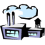 Indsatsen retter sig mod:Tidsramme for initiativerOptimere udnyttelse af ressourcerne i affaldet
Kommunen vil i planperioden tilskynde til en bedre udsortering af dagrenovationslignende affald fra virksomheder og derved sikre en bedre udnyttelse af materialeressourcerne i virksomhedernes genanvendelige affald. En bedre udsortering vil endvidere sikre en mere optimal udnyttelse af energi-ressourcen i det forbrændingsegnede affald, der ikke er dagrenovationslignende. Reducere belastningen af klimaet ved affaldsbehandlingenVed at udsortere den dagrenovationslignende fraktion fra det øvrige forbrændingsegnede affald fra virksomheder opnås en mere lagerstabil fraktion af sidstnævnte, som kan oplagres til tidspunkter af året, hvor der er mest brug for energien, og sommerkøling vil kunne minimeres. Det vil sammenlagt resultere i en mindre CO2-emission fra energifremstillingen, baseret på affaldsforbrænding.Øge kvaliteten i affaldsbehandlingenStørre udsortering af det dagrenovationslignende affald fra det øvrige affald fra virksomheder vil øge kvaliteten i affaldsbehandlingen af de øvrige strømme.Se også bilag 1.Initiativet løber i perioden 2014-2018. Optimere udnyttelse af ressourcerne i affaldet
Kommunen vil i planperioden tilskynde til en bedre udsortering af dagrenovationslignende affald fra virksomheder og derved sikre en bedre udnyttelse af materialeressourcerne i virksomhedernes genanvendelige affald. En bedre udsortering vil endvidere sikre en mere optimal udnyttelse af energi-ressourcen i det forbrændingsegnede affald, der ikke er dagrenovationslignende. Reducere belastningen af klimaet ved affaldsbehandlingenVed at udsortere den dagrenovationslignende fraktion fra det øvrige forbrændingsegnede affald fra virksomheder opnås en mere lagerstabil fraktion af sidstnævnte, som kan oplagres til tidspunkter af året, hvor der er mest brug for energien, og sommerkøling vil kunne minimeres. Det vil sammenlagt resultere i en mindre CO2-emission fra energifremstillingen, baseret på affaldsforbrænding.Øge kvaliteten i affaldsbehandlingenStørre udsortering af det dagrenovationslignende affald fra det øvrige affald fra virksomheder vil øge kvaliteten i affaldsbehandlingen af de øvrige strømme.Se også bilag 1.Baggrund for initiativerOptimere udnyttelse af ressourcerne i affaldet
Kommunen vil i planperioden tilskynde til en bedre udsortering af dagrenovationslignende affald fra virksomheder og derved sikre en bedre udnyttelse af materialeressourcerne i virksomhedernes genanvendelige affald. En bedre udsortering vil endvidere sikre en mere optimal udnyttelse af energi-ressourcen i det forbrændingsegnede affald, der ikke er dagrenovationslignende. Reducere belastningen af klimaet ved affaldsbehandlingenVed at udsortere den dagrenovationslignende fraktion fra det øvrige forbrændingsegnede affald fra virksomheder opnås en mere lagerstabil fraktion af sidstnævnte, som kan oplagres til tidspunkter af året, hvor der er mest brug for energien, og sommerkøling vil kunne minimeres. Det vil sammenlagt resultere i en mindre CO2-emission fra energifremstillingen, baseret på affaldsforbrænding.Øge kvaliteten i affaldsbehandlingenStørre udsortering af det dagrenovationslignende affald fra det øvrige affald fra virksomheder vil øge kvaliteten i affaldsbehandlingen af de øvrige strømme.Se også bilag 1.Kommunens eget initiativ Optimere udnyttelse af ressourcerne i affaldet
Kommunen vil i planperioden tilskynde til en bedre udsortering af dagrenovationslignende affald fra virksomheder og derved sikre en bedre udnyttelse af materialeressourcerne i virksomhedernes genanvendelige affald. En bedre udsortering vil endvidere sikre en mere optimal udnyttelse af energi-ressourcen i det forbrændingsegnede affald, der ikke er dagrenovationslignende. Reducere belastningen af klimaet ved affaldsbehandlingenVed at udsortere den dagrenovationslignende fraktion fra det øvrige forbrændingsegnede affald fra virksomheder opnås en mere lagerstabil fraktion af sidstnævnte, som kan oplagres til tidspunkter af året, hvor der er mest brug for energien, og sommerkøling vil kunne minimeres. Det vil sammenlagt resultere i en mindre CO2-emission fra energifremstillingen, baseret på affaldsforbrænding.Øge kvaliteten i affaldsbehandlingenStørre udsortering af det dagrenovationslignende affald fra det øvrige affald fra virksomheder vil øge kvaliteten i affaldsbehandlingen af de øvrige strømme.Se også bilag 1.Optimere udnyttelse af ressourcerne i affaldet
Kommunen vil i planperioden tilskynde til en bedre udsortering af dagrenovationslignende affald fra virksomheder og derved sikre en bedre udnyttelse af materialeressourcerne i virksomhedernes genanvendelige affald. En bedre udsortering vil endvidere sikre en mere optimal udnyttelse af energi-ressourcen i det forbrændingsegnede affald, der ikke er dagrenovationslignende. Reducere belastningen af klimaet ved affaldsbehandlingenVed at udsortere den dagrenovationslignende fraktion fra det øvrige forbrændingsegnede affald fra virksomheder opnås en mere lagerstabil fraktion af sidstnævnte, som kan oplagres til tidspunkter af året, hvor der er mest brug for energien, og sommerkøling vil kunne minimeres. Det vil sammenlagt resultere i en mindre CO2-emission fra energifremstillingen, baseret på affaldsforbrænding.Øge kvaliteten i affaldsbehandlingenStørre udsortering af det dagrenovationslignende affald fra det øvrige affald fra virksomheder vil øge kvaliteten i affaldsbehandlingen af de øvrige strømme.Se også bilag 1.8.3.2. Genanvendeligt affald fra virksomheder i ejendomme med blandet bolig og erhvervIndsatsen retter sig mod:Tidsramme for initiativerOptimere udnyttelse af ressourcerne i affaldet
Kommunen vil i planperioden overveje at tilbyde erhvervsvirksomheder, der er beliggende i ejendomme med blandet bolig og erhverv, at de kan blive tilsluttet de ordninger for genanvendeligt affald, der gælder for husholdningerne i ejendommen. Derved sikres en større udsortering af de genanvendelige ressourcer i affaldsstrømmen.Reducere belastningen af klimaet ved affaldsbehandlingenØget genanvendelse af de genanvendelige materialer i affaldsstrømmen fra erhvervsvirksomhederne frem for forbrænding vil reducere det samlede CO2-udslip.Se også bilag 1.Initiativet løber i perioden 2014-2018. Optimere udnyttelse af ressourcerne i affaldet
Kommunen vil i planperioden overveje at tilbyde erhvervsvirksomheder, der er beliggende i ejendomme med blandet bolig og erhverv, at de kan blive tilsluttet de ordninger for genanvendeligt affald, der gælder for husholdningerne i ejendommen. Derved sikres en større udsortering af de genanvendelige ressourcer i affaldsstrømmen.Reducere belastningen af klimaet ved affaldsbehandlingenØget genanvendelse af de genanvendelige materialer i affaldsstrømmen fra erhvervsvirksomhederne frem for forbrænding vil reducere det samlede CO2-udslip.Se også bilag 1.Baggrund for initiativerOptimere udnyttelse af ressourcerne i affaldet
Kommunen vil i planperioden overveje at tilbyde erhvervsvirksomheder, der er beliggende i ejendomme med blandet bolig og erhverv, at de kan blive tilsluttet de ordninger for genanvendeligt affald, der gælder for husholdningerne i ejendommen. Derved sikres en større udsortering af de genanvendelige ressourcer i affaldsstrømmen.Reducere belastningen af klimaet ved affaldsbehandlingenØget genanvendelse af de genanvendelige materialer i affaldsstrømmen fra erhvervsvirksomhederne frem for forbrænding vil reducere det samlede CO2-udslip.Se også bilag 1.Kommunens eget initiativ Optimere udnyttelse af ressourcerne i affaldet
Kommunen vil i planperioden overveje at tilbyde erhvervsvirksomheder, der er beliggende i ejendomme med blandet bolig og erhverv, at de kan blive tilsluttet de ordninger for genanvendeligt affald, der gælder for husholdningerne i ejendommen. Derved sikres en større udsortering af de genanvendelige ressourcer i affaldsstrømmen.Reducere belastningen af klimaet ved affaldsbehandlingenØget genanvendelse af de genanvendelige materialer i affaldsstrømmen fra erhvervsvirksomhederne frem for forbrænding vil reducere det samlede CO2-udslip.Se også bilag 1.Optimere udnyttelse af ressourcerne i affaldet
Kommunen vil i planperioden overveje at tilbyde erhvervsvirksomheder, der er beliggende i ejendomme med blandet bolig og erhverv, at de kan blive tilsluttet de ordninger for genanvendeligt affald, der gælder for husholdningerne i ejendommen. Derved sikres en større udsortering af de genanvendelige ressourcer i affaldsstrømmen.Reducere belastningen af klimaet ved affaldsbehandlingenØget genanvendelse af de genanvendelige materialer i affaldsstrømmen fra erhvervsvirksomhederne frem for forbrænding vil reducere det samlede CO2-udslip.Se også bilag 1.8.3.3. Genanvendeligt affald fra kommunale institutioner Indsatsen retter sig mod:Tidsramme for initiativerOptimere udnyttelsen af ressourcerne i affaldetKommune vil tilbyde egne institutioner at benytte sig af de indsamlingsordninger for genanvendelige materialer, som kommunen har og iværksætter for husholdningerne.Se også bilag 1.Initiativet løber i perioden 2014-2018. Optimere udnyttelsen af ressourcerne i affaldetKommune vil tilbyde egne institutioner at benytte sig af de indsamlingsordninger for genanvendelige materialer, som kommunen har og iværksætter for husholdningerne.Se også bilag 1.Baggrund for initiativerOptimere udnyttelsen af ressourcerne i affaldetKommune vil tilbyde egne institutioner at benytte sig af de indsamlingsordninger for genanvendelige materialer, som kommunen har og iværksætter for husholdningerne.Se også bilag 1.Kommunens eget initiativ Optimere udnyttelsen af ressourcerne i affaldetKommune vil tilbyde egne institutioner at benytte sig af de indsamlingsordninger for genanvendelige materialer, som kommunen har og iværksætter for husholdningerne.Se også bilag 1.Optimere udnyttelsen af ressourcerne i affaldetKommune vil tilbyde egne institutioner at benytte sig af de indsamlingsordninger for genanvendelige materialer, som kommunen har og iværksætter for husholdningerne.Se også bilag 1.8.3.4. Bygge- og anlægsaffald Indsatsen retter sig mod:Tidsramme for initiativerOptimere udnyttelsen af ressourcerne i affaldetKommunen vil tilstræbe den høje genanvendelse af bygge- og anlægsaffald opretholdt, men samtidig træffe initiativer til øget udsortering af materialer til direkte genbrug og genanvendelse, subsidiært anden endelig materialeudnyttelse på et så højt niveau i affaldshierarkiet som muligt, og sikre energiudnyttelse af resten i det omfang, det er muligt.For imprægneret træs vedkommende betyder det i første planperiode forbrænding med energiudnyttelse på anlæg godkendt hertil. Kommunen anser således affald af imprægneret træ for forbrændingsegnet i det omfang, der findes anlæg med energiudnyttelse, der er godkendt hertil.Reducere belastningen af klimaet ved affaldsbehandlingenKommunen vil sammen med AffaldPlus tage initiativ til øget udsortering af træ til materialegenanvendelse fra bygge- og anlægsaffaldet gennem opstilling af containere herfor på genbrugspladserne.Forebygge dannelsen af affaldKommunen vil tage initiativer til fremme af genbrug af kasserede bygge- og anlægsmaterialer gennem mulighed for aflevering af udsorterede, genbrugelige fraktioner på genbrugspladser og undersøge mulighederne for øget brug af genbrugsmaterialer i egne projekter.Reducere miljøbelastningen fra affaldetKommunen vil følge op på implementeringen af reglerne om bygherrers pligt til identifikation af PCB i bygninger og anlæg samt anmeldelse af bygge- og anlægsaffald. Kommunen vil i samarbejde med AffaldPlus sikre, at det på genbrugspladserne og deponeringsanlæggene er muligt at aflevere udsorteret PCB-holdigt bygge- og anlægsaffald, fx vinduer, karme, gulvbelægninger og forurenede betonelementer til særlig behandling.Øge kvaliteten i affaldsbehandlingenKommunen vil gennem fokus på udsortering af bygge- og anlægsaffald, der er forurenet med miljø- og sundhedsfarlige stoffer, skabe bedre kvalitet i affaldsbehandlingen, og her især ’feje for egen dør’ gennem fokus på disse forhold ved nedrivning og reparation af egne bygninger.Kommunen vil gennem AffaldPlus sikre fortsat kapacitet til behandling, herunder deponering, af det ikke genanvendelige bygge- og anlægsaffald med henblik på at sikre det udsorteret fra de genanvendelige affaldsstrømme, hvis kvalitet dermed sikres.Se også bilag 1.Initiativet løber i perioden 2014-2018. Optimere udnyttelsen af ressourcerne i affaldetKommunen vil tilstræbe den høje genanvendelse af bygge- og anlægsaffald opretholdt, men samtidig træffe initiativer til øget udsortering af materialer til direkte genbrug og genanvendelse, subsidiært anden endelig materialeudnyttelse på et så højt niveau i affaldshierarkiet som muligt, og sikre energiudnyttelse af resten i det omfang, det er muligt.For imprægneret træs vedkommende betyder det i første planperiode forbrænding med energiudnyttelse på anlæg godkendt hertil. Kommunen anser således affald af imprægneret træ for forbrændingsegnet i det omfang, der findes anlæg med energiudnyttelse, der er godkendt hertil.Reducere belastningen af klimaet ved affaldsbehandlingenKommunen vil sammen med AffaldPlus tage initiativ til øget udsortering af træ til materialegenanvendelse fra bygge- og anlægsaffaldet gennem opstilling af containere herfor på genbrugspladserne.Forebygge dannelsen af affaldKommunen vil tage initiativer til fremme af genbrug af kasserede bygge- og anlægsmaterialer gennem mulighed for aflevering af udsorterede, genbrugelige fraktioner på genbrugspladser og undersøge mulighederne for øget brug af genbrugsmaterialer i egne projekter.Reducere miljøbelastningen fra affaldetKommunen vil følge op på implementeringen af reglerne om bygherrers pligt til identifikation af PCB i bygninger og anlæg samt anmeldelse af bygge- og anlægsaffald. Kommunen vil i samarbejde med AffaldPlus sikre, at det på genbrugspladserne og deponeringsanlæggene er muligt at aflevere udsorteret PCB-holdigt bygge- og anlægsaffald, fx vinduer, karme, gulvbelægninger og forurenede betonelementer til særlig behandling.Øge kvaliteten i affaldsbehandlingenKommunen vil gennem fokus på udsortering af bygge- og anlægsaffald, der er forurenet med miljø- og sundhedsfarlige stoffer, skabe bedre kvalitet i affaldsbehandlingen, og her især ’feje for egen dør’ gennem fokus på disse forhold ved nedrivning og reparation af egne bygninger.Kommunen vil gennem AffaldPlus sikre fortsat kapacitet til behandling, herunder deponering, af det ikke genanvendelige bygge- og anlægsaffald med henblik på at sikre det udsorteret fra de genanvendelige affaldsstrømme, hvis kvalitet dermed sikres.Se også bilag 1.Baggrund for initiativerOptimere udnyttelsen af ressourcerne i affaldetKommunen vil tilstræbe den høje genanvendelse af bygge- og anlægsaffald opretholdt, men samtidig træffe initiativer til øget udsortering af materialer til direkte genbrug og genanvendelse, subsidiært anden endelig materialeudnyttelse på et så højt niveau i affaldshierarkiet som muligt, og sikre energiudnyttelse af resten i det omfang, det er muligt.For imprægneret træs vedkommende betyder det i første planperiode forbrænding med energiudnyttelse på anlæg godkendt hertil. Kommunen anser således affald af imprægneret træ for forbrændingsegnet i det omfang, der findes anlæg med energiudnyttelse, der er godkendt hertil.Reducere belastningen af klimaet ved affaldsbehandlingenKommunen vil sammen med AffaldPlus tage initiativ til øget udsortering af træ til materialegenanvendelse fra bygge- og anlægsaffaldet gennem opstilling af containere herfor på genbrugspladserne.Forebygge dannelsen af affaldKommunen vil tage initiativer til fremme af genbrug af kasserede bygge- og anlægsmaterialer gennem mulighed for aflevering af udsorterede, genbrugelige fraktioner på genbrugspladser og undersøge mulighederne for øget brug af genbrugsmaterialer i egne projekter.Reducere miljøbelastningen fra affaldetKommunen vil følge op på implementeringen af reglerne om bygherrers pligt til identifikation af PCB i bygninger og anlæg samt anmeldelse af bygge- og anlægsaffald. Kommunen vil i samarbejde med AffaldPlus sikre, at det på genbrugspladserne og deponeringsanlæggene er muligt at aflevere udsorteret PCB-holdigt bygge- og anlægsaffald, fx vinduer, karme, gulvbelægninger og forurenede betonelementer til særlig behandling.Øge kvaliteten i affaldsbehandlingenKommunen vil gennem fokus på udsortering af bygge- og anlægsaffald, der er forurenet med miljø- og sundhedsfarlige stoffer, skabe bedre kvalitet i affaldsbehandlingen, og her især ’feje for egen dør’ gennem fokus på disse forhold ved nedrivning og reparation af egne bygninger.Kommunen vil gennem AffaldPlus sikre fortsat kapacitet til behandling, herunder deponering, af det ikke genanvendelige bygge- og anlægsaffald med henblik på at sikre det udsorteret fra de genanvendelige affaldsstrømme, hvis kvalitet dermed sikres.Se også bilag 1.Kommunens eget initiativ samt regeringens ressourcestrategi og –plan og regeringens PCB-handlingsplan. Optimere udnyttelsen af ressourcerne i affaldetKommunen vil tilstræbe den høje genanvendelse af bygge- og anlægsaffald opretholdt, men samtidig træffe initiativer til øget udsortering af materialer til direkte genbrug og genanvendelse, subsidiært anden endelig materialeudnyttelse på et så højt niveau i affaldshierarkiet som muligt, og sikre energiudnyttelse af resten i det omfang, det er muligt.For imprægneret træs vedkommende betyder det i første planperiode forbrænding med energiudnyttelse på anlæg godkendt hertil. Kommunen anser således affald af imprægneret træ for forbrændingsegnet i det omfang, der findes anlæg med energiudnyttelse, der er godkendt hertil.Reducere belastningen af klimaet ved affaldsbehandlingenKommunen vil sammen med AffaldPlus tage initiativ til øget udsortering af træ til materialegenanvendelse fra bygge- og anlægsaffaldet gennem opstilling af containere herfor på genbrugspladserne.Forebygge dannelsen af affaldKommunen vil tage initiativer til fremme af genbrug af kasserede bygge- og anlægsmaterialer gennem mulighed for aflevering af udsorterede, genbrugelige fraktioner på genbrugspladser og undersøge mulighederne for øget brug af genbrugsmaterialer i egne projekter.Reducere miljøbelastningen fra affaldetKommunen vil følge op på implementeringen af reglerne om bygherrers pligt til identifikation af PCB i bygninger og anlæg samt anmeldelse af bygge- og anlægsaffald. Kommunen vil i samarbejde med AffaldPlus sikre, at det på genbrugspladserne og deponeringsanlæggene er muligt at aflevere udsorteret PCB-holdigt bygge- og anlægsaffald, fx vinduer, karme, gulvbelægninger og forurenede betonelementer til særlig behandling.Øge kvaliteten i affaldsbehandlingenKommunen vil gennem fokus på udsortering af bygge- og anlægsaffald, der er forurenet med miljø- og sundhedsfarlige stoffer, skabe bedre kvalitet i affaldsbehandlingen, og her især ’feje for egen dør’ gennem fokus på disse forhold ved nedrivning og reparation af egne bygninger.Kommunen vil gennem AffaldPlus sikre fortsat kapacitet til behandling, herunder deponering, af det ikke genanvendelige bygge- og anlægsaffald med henblik på at sikre det udsorteret fra de genanvendelige affaldsstrømme, hvis kvalitet dermed sikres.Se også bilag 1.Optimere udnyttelsen af ressourcerne i affaldetKommunen vil tilstræbe den høje genanvendelse af bygge- og anlægsaffald opretholdt, men samtidig træffe initiativer til øget udsortering af materialer til direkte genbrug og genanvendelse, subsidiært anden endelig materialeudnyttelse på et så højt niveau i affaldshierarkiet som muligt, og sikre energiudnyttelse af resten i det omfang, det er muligt.For imprægneret træs vedkommende betyder det i første planperiode forbrænding med energiudnyttelse på anlæg godkendt hertil. Kommunen anser således affald af imprægneret træ for forbrændingsegnet i det omfang, der findes anlæg med energiudnyttelse, der er godkendt hertil.Reducere belastningen af klimaet ved affaldsbehandlingenKommunen vil sammen med AffaldPlus tage initiativ til øget udsortering af træ til materialegenanvendelse fra bygge- og anlægsaffaldet gennem opstilling af containere herfor på genbrugspladserne.Forebygge dannelsen af affaldKommunen vil tage initiativer til fremme af genbrug af kasserede bygge- og anlægsmaterialer gennem mulighed for aflevering af udsorterede, genbrugelige fraktioner på genbrugspladser og undersøge mulighederne for øget brug af genbrugsmaterialer i egne projekter.Reducere miljøbelastningen fra affaldetKommunen vil følge op på implementeringen af reglerne om bygherrers pligt til identifikation af PCB i bygninger og anlæg samt anmeldelse af bygge- og anlægsaffald. Kommunen vil i samarbejde med AffaldPlus sikre, at det på genbrugspladserne og deponeringsanlæggene er muligt at aflevere udsorteret PCB-holdigt bygge- og anlægsaffald, fx vinduer, karme, gulvbelægninger og forurenede betonelementer til særlig behandling.Øge kvaliteten i affaldsbehandlingenKommunen vil gennem fokus på udsortering af bygge- og anlægsaffald, der er forurenet med miljø- og sundhedsfarlige stoffer, skabe bedre kvalitet i affaldsbehandlingen, og her især ’feje for egen dør’ gennem fokus på disse forhold ved nedrivning og reparation af egne bygninger.Kommunen vil gennem AffaldPlus sikre fortsat kapacitet til behandling, herunder deponering, af det ikke genanvendelige bygge- og anlægsaffald med henblik på at sikre det udsorteret fra de genanvendelige affaldsstrømme, hvis kvalitet dermed sikres.Se også bilag 1.8.3.5. Træaffald Indsatsen retter sig mod:Tidsramme for initiativerOptimere udnyttelsen af ressourcerne i affaldetDer sættes fokus på at udsortere rent træ fra den affaldsstrøm, der i dag går til småt og stort brændbart affald. Træaffaldet kan ifølge livscyklusvurderinger med større fordel genanvendes i spånpladeindustrien, frem for at blive forbrændt.Optimere udnyttelsen af ressourcerne i affaldetDer sættes fokus på at udsortere rent træ fra den affaldsstrøm, der i dag går til småt og stort brændbart affald. Træaffaldet kan ifølge livscyklusvurderinger med større fordel genanvendes i spånpladeindustrien, frem for at blive forbrændt.Der opstilles derfor containere til rent træ på alle genbrugspladser og de erhverv, som benytter genbrugspladserne, opfordres til at lægge rent træ i disse. Imprægneret træ skal fortsat håndteres for sig, og bemalet træ m.v. skal som hidtil i småt og stort brændbart.Reducere belastningen af klimaet ved affaldsbehandlingenGenanvendelse af rent træ i fx spånpladeindustrien giver en sammenlagt mindre CO2-belastning end forbrænding med energiudnyttelse.Se også bilag 1.Initiativet iværksættes i 2014. Optimere udnyttelsen af ressourcerne i affaldetDer sættes fokus på at udsortere rent træ fra den affaldsstrøm, der i dag går til småt og stort brændbart affald. Træaffaldet kan ifølge livscyklusvurderinger med større fordel genanvendes i spånpladeindustrien, frem for at blive forbrændt.Optimere udnyttelsen af ressourcerne i affaldetDer sættes fokus på at udsortere rent træ fra den affaldsstrøm, der i dag går til småt og stort brændbart affald. Træaffaldet kan ifølge livscyklusvurderinger med større fordel genanvendes i spånpladeindustrien, frem for at blive forbrændt.Der opstilles derfor containere til rent træ på alle genbrugspladser og de erhverv, som benytter genbrugspladserne, opfordres til at lægge rent træ i disse. Imprægneret træ skal fortsat håndteres for sig, og bemalet træ m.v. skal som hidtil i småt og stort brændbart.Reducere belastningen af klimaet ved affaldsbehandlingenGenanvendelse af rent træ i fx spånpladeindustrien giver en sammenlagt mindre CO2-belastning end forbrænding med energiudnyttelse.Se også bilag 1.Baggrund for initiativerOptimere udnyttelsen af ressourcerne i affaldetDer sættes fokus på at udsortere rent træ fra den affaldsstrøm, der i dag går til småt og stort brændbart affald. Træaffaldet kan ifølge livscyklusvurderinger med større fordel genanvendes i spånpladeindustrien, frem for at blive forbrændt.Optimere udnyttelsen af ressourcerne i affaldetDer sættes fokus på at udsortere rent træ fra den affaldsstrøm, der i dag går til småt og stort brændbart affald. Træaffaldet kan ifølge livscyklusvurderinger med større fordel genanvendes i spånpladeindustrien, frem for at blive forbrændt.Der opstilles derfor containere til rent træ på alle genbrugspladser og de erhverv, som benytter genbrugspladserne, opfordres til at lægge rent træ i disse. Imprægneret træ skal fortsat håndteres for sig, og bemalet træ m.v. skal som hidtil i småt og stort brændbart.Reducere belastningen af klimaet ved affaldsbehandlingenGenanvendelse af rent træ i fx spånpladeindustrien giver en sammenlagt mindre CO2-belastning end forbrænding med energiudnyttelse.Se også bilag 1.Kommunens eget initiativ og regeringens ressourcestrategi og -plan.Optimere udnyttelsen af ressourcerne i affaldetDer sættes fokus på at udsortere rent træ fra den affaldsstrøm, der i dag går til småt og stort brændbart affald. Træaffaldet kan ifølge livscyklusvurderinger med større fordel genanvendes i spånpladeindustrien, frem for at blive forbrændt.Optimere udnyttelsen af ressourcerne i affaldetDer sættes fokus på at udsortere rent træ fra den affaldsstrøm, der i dag går til småt og stort brændbart affald. Træaffaldet kan ifølge livscyklusvurderinger med større fordel genanvendes i spånpladeindustrien, frem for at blive forbrændt.Der opstilles derfor containere til rent træ på alle genbrugspladser og de erhverv, som benytter genbrugspladserne, opfordres til at lægge rent træ i disse. Imprægneret træ skal fortsat håndteres for sig, og bemalet træ m.v. skal som hidtil i småt og stort brændbart.Reducere belastningen af klimaet ved affaldsbehandlingenGenanvendelse af rent træ i fx spånpladeindustrien giver en sammenlagt mindre CO2-belastning end forbrænding med energiudnyttelse.Se også bilag 1.Optimere udnyttelsen af ressourcerne i affaldetDer sættes fokus på at udsortere rent træ fra den affaldsstrøm, der i dag går til småt og stort brændbart affald. Træaffaldet kan ifølge livscyklusvurderinger med større fordel genanvendes i spånpladeindustrien, frem for at blive forbrændt.Optimere udnyttelsen af ressourcerne i affaldetDer sættes fokus på at udsortere rent træ fra den affaldsstrøm, der i dag går til småt og stort brændbart affald. Træaffaldet kan ifølge livscyklusvurderinger med større fordel genanvendes i spånpladeindustrien, frem for at blive forbrændt.Der opstilles derfor containere til rent træ på alle genbrugspladser og de erhverv, som benytter genbrugspladserne, opfordres til at lægge rent træ i disse. Imprægneret træ skal fortsat håndteres for sig, og bemalet træ m.v. skal som hidtil i småt og stort brændbart.Reducere belastningen af klimaet ved affaldsbehandlingenGenanvendelse af rent træ i fx spånpladeindustrien giver en sammenlagt mindre CO2-belastning end forbrænding med energiudnyttelse.Se også bilag 1.8.3.6. Farligt affald, herunder klinisk risikoaffaldIndsatsen retter sig mod:Tidsramme for initiativerReducere miljøbelastningen fra affaldetKommunen sætter ved sin tilsynsvirksomhed fokus på, at farligt affald udsorteres i relevante fraktioner og håndteres særskilt med henblik på at reducere miljøbelastningen fra såvel håndteringen af det farlige som det øvrige affald fra erhverv.Kommunen vil oplyse om kommunens anvisningsordning for farligt affald fra erhverv.
Se også bilag 1.Initiativet gennemføres løbende i perioden 2014-2018. Reducere miljøbelastningen fra affaldetKommunen sætter ved sin tilsynsvirksomhed fokus på, at farligt affald udsorteres i relevante fraktioner og håndteres særskilt med henblik på at reducere miljøbelastningen fra såvel håndteringen af det farlige som det øvrige affald fra erhverv.Kommunen vil oplyse om kommunens anvisningsordning for farligt affald fra erhverv.
Se også bilag 1.Baggrund for initiativerReducere miljøbelastningen fra affaldetKommunen sætter ved sin tilsynsvirksomhed fokus på, at farligt affald udsorteres i relevante fraktioner og håndteres særskilt med henblik på at reducere miljøbelastningen fra såvel håndteringen af det farlige som det øvrige affald fra erhverv.Kommunen vil oplyse om kommunens anvisningsordning for farligt affald fra erhverv.
Se også bilag 1.Kommunens eget initiativ og regeringens ressourcestrategi og -plan.Reducere miljøbelastningen fra affaldetKommunen sætter ved sin tilsynsvirksomhed fokus på, at farligt affald udsorteres i relevante fraktioner og håndteres særskilt med henblik på at reducere miljøbelastningen fra såvel håndteringen af det farlige som det øvrige affald fra erhverv.Kommunen vil oplyse om kommunens anvisningsordning for farligt affald fra erhverv.
Se også bilag 1.Reducere miljøbelastningen fra affaldetKommunen sætter ved sin tilsynsvirksomhed fokus på, at farligt affald udsorteres i relevante fraktioner og håndteres særskilt med henblik på at reducere miljøbelastningen fra såvel håndteringen af det farlige som det øvrige affald fra erhverv.Kommunen vil oplyse om kommunens anvisningsordning for farligt affald fra erhverv.
Se også bilag 1.8.3.7. Slam fra renseanlægIndsatsen retter sig mod:Tidsramme for initiativerOptimere udnyttelsen af ressourcerne i affaldetKommunen vil sikre, at det plantetilgængelige fosfor i spildevandsslammet fortsat nyttiggøres til jordbrugsformål.Øge kvaliteten i affaldsbehandlingenKommunen vil fortsat sikre, at der ikke afledes miljøfarlige stoffer til spildevandsanlæggene, som kan forringe slammets kvalitet som gødsknings- og jordforbedringsmiddel.Se også bilag 1.Initiativet løber i perioden 2014-2018. Optimere udnyttelsen af ressourcerne i affaldetKommunen vil sikre, at det plantetilgængelige fosfor i spildevandsslammet fortsat nyttiggøres til jordbrugsformål.Øge kvaliteten i affaldsbehandlingenKommunen vil fortsat sikre, at der ikke afledes miljøfarlige stoffer til spildevandsanlæggene, som kan forringe slammets kvalitet som gødsknings- og jordforbedringsmiddel.Se også bilag 1.Baggrund for initiativerOptimere udnyttelsen af ressourcerne i affaldetKommunen vil sikre, at det plantetilgængelige fosfor i spildevandsslammet fortsat nyttiggøres til jordbrugsformål.Øge kvaliteten i affaldsbehandlingenKommunen vil fortsat sikre, at der ikke afledes miljøfarlige stoffer til spildevandsanlæggene, som kan forringe slammets kvalitet som gødsknings- og jordforbedringsmiddel.Se også bilag 1.Kommunens eget initiativ og regeringens ressourcestrategi og -plan.Optimere udnyttelsen af ressourcerne i affaldetKommunen vil sikre, at det plantetilgængelige fosfor i spildevandsslammet fortsat nyttiggøres til jordbrugsformål.Øge kvaliteten i affaldsbehandlingenKommunen vil fortsat sikre, at der ikke afledes miljøfarlige stoffer til spildevandsanlæggene, som kan forringe slammets kvalitet som gødsknings- og jordforbedringsmiddel.Se også bilag 1.Optimere udnyttelsen af ressourcerne i affaldetKommunen vil sikre, at det plantetilgængelige fosfor i spildevandsslammet fortsat nyttiggøres til jordbrugsformål.Øge kvaliteten i affaldsbehandlingenKommunen vil fortsat sikre, at der ikke afledes miljøfarlige stoffer til spildevandsanlæggene, som kan forringe slammets kvalitet som gødsknings- og jordforbedringsmiddel.Se også bilag 1.8.3.8. Slam fra virksomhederIndsatsen retter sig mod:Tidsramme for initiativerOptimere udnyttelsen af ressourcerne i affaldetKommunen vil påse, at slam fra virksomheder, der indeholder fosfor eller andre genanvendelige stoffer og materialer, klassificeres og håndteres som genanvendeligt affald, og i øvrigt anvise øvrigt slam til passende behandling.Slamprodukter, der ikke kan klassificeres som kildesorteret, genanvendeligt erhvervsaffald, men som indeholder plantetilgængeligt fosfor, vil blive anvist til behandlingsformer, der kan nyttiggøre fosforen til jordbrugsformål.Se også bilag 1.Initiativet løber i perioden 2014-2018. Optimere udnyttelsen af ressourcerne i affaldetKommunen vil påse, at slam fra virksomheder, der indeholder fosfor eller andre genanvendelige stoffer og materialer, klassificeres og håndteres som genanvendeligt affald, og i øvrigt anvise øvrigt slam til passende behandling.Slamprodukter, der ikke kan klassificeres som kildesorteret, genanvendeligt erhvervsaffald, men som indeholder plantetilgængeligt fosfor, vil blive anvist til behandlingsformer, der kan nyttiggøre fosforen til jordbrugsformål.Se også bilag 1.Baggrund for initiativerOptimere udnyttelsen af ressourcerne i affaldetKommunen vil påse, at slam fra virksomheder, der indeholder fosfor eller andre genanvendelige stoffer og materialer, klassificeres og håndteres som genanvendeligt affald, og i øvrigt anvise øvrigt slam til passende behandling.Slamprodukter, der ikke kan klassificeres som kildesorteret, genanvendeligt erhvervsaffald, men som indeholder plantetilgængeligt fosfor, vil blive anvist til behandlingsformer, der kan nyttiggøre fosforen til jordbrugsformål.Se også bilag 1.Kommunens eget initiativ Optimere udnyttelsen af ressourcerne i affaldetKommunen vil påse, at slam fra virksomheder, der indeholder fosfor eller andre genanvendelige stoffer og materialer, klassificeres og håndteres som genanvendeligt affald, og i øvrigt anvise øvrigt slam til passende behandling.Slamprodukter, der ikke kan klassificeres som kildesorteret, genanvendeligt erhvervsaffald, men som indeholder plantetilgængeligt fosfor, vil blive anvist til behandlingsformer, der kan nyttiggøre fosforen til jordbrugsformål.Se også bilag 1.Optimere udnyttelsen af ressourcerne i affaldetKommunen vil påse, at slam fra virksomheder, der indeholder fosfor eller andre genanvendelige stoffer og materialer, klassificeres og håndteres som genanvendeligt affald, og i øvrigt anvise øvrigt slam til passende behandling.Slamprodukter, der ikke kan klassificeres som kildesorteret, genanvendeligt erhvervsaffald, men som indeholder plantetilgængeligt fosfor, vil blive anvist til behandlingsformer, der kan nyttiggøre fosforen til jordbrugsformål.Se også bilag 1.8.3.9. Prioritering af opfølgning i f.t. virksomheder Indsatsen retter sig mod:Tidsramme for initiativerOptimere udnyttelsen af ressourcerne i affaldetVirksomheder skal motiveres til at øge genanvendelsen af deres affald generelt. Indsatsen rettes mod virksomheder/brancher med store mængder genanvendelige materialer i affaldsstrømmen.Der etableres et samarbejde mellem kommunen og AffaldPlus og de øvrige fællesskabskommuner om identificering af relevante brancher med henblik på særlig inddragelse af affaldsaspektet i forbindelse med tilsyn på de virksomheder, der er omfattet af tilsynsbekendtgørelsen og med henblik på tilrettelæggelse og gennemførelse af kampagner i forhold til de øvrige virksomheder.Det overvejes i planperioden, om der bør ske en særlig indsats i forhold til virksomheder, der ikke er omfattet af tilsynsbekendtgørelsens krav om regelmæssige miljøtilsyn.Kommunen vil fastholde det høje genanvendelsesniveau for bygge- og anlægsaffald og her øge opmærksomheden på PCB-holdigt affald i forbindelse med tilsyn. Forebygge dannelsen af affaldDer sættes fokus på vejledning om affaldsforebyggelse og den økonomiske gevinst herved.Reducere miljøbelastningen fra affaldetKommunen sætter fokus på, at virksomhederne håndterer farligt affald adskilt fra øvrigt affald og miljømæssigt forsvarligt.Øge kvaliteten i affaldsbehandlingenKommunen sætter fokus på kvalitet i affaldshåndteringen i forbindelse med virksomhedsgodkendelser og tilsyn og i form af kampagner overfor ikke-tilsynspligtige virksomheder.Se også bilag 1.Initiativet løber i perioden 2014-2018. Optimere udnyttelsen af ressourcerne i affaldetVirksomheder skal motiveres til at øge genanvendelsen af deres affald generelt. Indsatsen rettes mod virksomheder/brancher med store mængder genanvendelige materialer i affaldsstrømmen.Der etableres et samarbejde mellem kommunen og AffaldPlus og de øvrige fællesskabskommuner om identificering af relevante brancher med henblik på særlig inddragelse af affaldsaspektet i forbindelse med tilsyn på de virksomheder, der er omfattet af tilsynsbekendtgørelsen og med henblik på tilrettelæggelse og gennemførelse af kampagner i forhold til de øvrige virksomheder.Det overvejes i planperioden, om der bør ske en særlig indsats i forhold til virksomheder, der ikke er omfattet af tilsynsbekendtgørelsens krav om regelmæssige miljøtilsyn.Kommunen vil fastholde det høje genanvendelsesniveau for bygge- og anlægsaffald og her øge opmærksomheden på PCB-holdigt affald i forbindelse med tilsyn. Forebygge dannelsen af affaldDer sættes fokus på vejledning om affaldsforebyggelse og den økonomiske gevinst herved.Reducere miljøbelastningen fra affaldetKommunen sætter fokus på, at virksomhederne håndterer farligt affald adskilt fra øvrigt affald og miljømæssigt forsvarligt.Øge kvaliteten i affaldsbehandlingenKommunen sætter fokus på kvalitet i affaldshåndteringen i forbindelse med virksomhedsgodkendelser og tilsyn og i form af kampagner overfor ikke-tilsynspligtige virksomheder.Se også bilag 1.Baggrund for initiativerOptimere udnyttelsen af ressourcerne i affaldetVirksomheder skal motiveres til at øge genanvendelsen af deres affald generelt. Indsatsen rettes mod virksomheder/brancher med store mængder genanvendelige materialer i affaldsstrømmen.Der etableres et samarbejde mellem kommunen og AffaldPlus og de øvrige fællesskabskommuner om identificering af relevante brancher med henblik på særlig inddragelse af affaldsaspektet i forbindelse med tilsyn på de virksomheder, der er omfattet af tilsynsbekendtgørelsen og med henblik på tilrettelæggelse og gennemførelse af kampagner i forhold til de øvrige virksomheder.Det overvejes i planperioden, om der bør ske en særlig indsats i forhold til virksomheder, der ikke er omfattet af tilsynsbekendtgørelsens krav om regelmæssige miljøtilsyn.Kommunen vil fastholde det høje genanvendelsesniveau for bygge- og anlægsaffald og her øge opmærksomheden på PCB-holdigt affald i forbindelse med tilsyn. Forebygge dannelsen af affaldDer sættes fokus på vejledning om affaldsforebyggelse og den økonomiske gevinst herved.Reducere miljøbelastningen fra affaldetKommunen sætter fokus på, at virksomhederne håndterer farligt affald adskilt fra øvrigt affald og miljømæssigt forsvarligt.Øge kvaliteten i affaldsbehandlingenKommunen sætter fokus på kvalitet i affaldshåndteringen i forbindelse med virksomhedsgodkendelser og tilsyn og i form af kampagner overfor ikke-tilsynspligtige virksomheder.Se også bilag 1.Kommunens eget initiativ og opfølgning fra sidste planperiode samt regeringens ressourcestrategi og -plan.Optimere udnyttelsen af ressourcerne i affaldetVirksomheder skal motiveres til at øge genanvendelsen af deres affald generelt. Indsatsen rettes mod virksomheder/brancher med store mængder genanvendelige materialer i affaldsstrømmen.Der etableres et samarbejde mellem kommunen og AffaldPlus og de øvrige fællesskabskommuner om identificering af relevante brancher med henblik på særlig inddragelse af affaldsaspektet i forbindelse med tilsyn på de virksomheder, der er omfattet af tilsynsbekendtgørelsen og med henblik på tilrettelæggelse og gennemførelse af kampagner i forhold til de øvrige virksomheder.Det overvejes i planperioden, om der bør ske en særlig indsats i forhold til virksomheder, der ikke er omfattet af tilsynsbekendtgørelsens krav om regelmæssige miljøtilsyn.Kommunen vil fastholde det høje genanvendelsesniveau for bygge- og anlægsaffald og her øge opmærksomheden på PCB-holdigt affald i forbindelse med tilsyn. Forebygge dannelsen af affaldDer sættes fokus på vejledning om affaldsforebyggelse og den økonomiske gevinst herved.Reducere miljøbelastningen fra affaldetKommunen sætter fokus på, at virksomhederne håndterer farligt affald adskilt fra øvrigt affald og miljømæssigt forsvarligt.Øge kvaliteten i affaldsbehandlingenKommunen sætter fokus på kvalitet i affaldshåndteringen i forbindelse med virksomhedsgodkendelser og tilsyn og i form af kampagner overfor ikke-tilsynspligtige virksomheder.Se også bilag 1.Optimere udnyttelsen af ressourcerne i affaldetVirksomheder skal motiveres til at øge genanvendelsen af deres affald generelt. Indsatsen rettes mod virksomheder/brancher med store mængder genanvendelige materialer i affaldsstrømmen.Der etableres et samarbejde mellem kommunen og AffaldPlus og de øvrige fællesskabskommuner om identificering af relevante brancher med henblik på særlig inddragelse af affaldsaspektet i forbindelse med tilsyn på de virksomheder, der er omfattet af tilsynsbekendtgørelsen og med henblik på tilrettelæggelse og gennemførelse af kampagner i forhold til de øvrige virksomheder.Det overvejes i planperioden, om der bør ske en særlig indsats i forhold til virksomheder, der ikke er omfattet af tilsynsbekendtgørelsens krav om regelmæssige miljøtilsyn.Kommunen vil fastholde det høje genanvendelsesniveau for bygge- og anlægsaffald og her øge opmærksomheden på PCB-holdigt affald i forbindelse med tilsyn. Forebygge dannelsen af affaldDer sættes fokus på vejledning om affaldsforebyggelse og den økonomiske gevinst herved.Reducere miljøbelastningen fra affaldetKommunen sætter fokus på, at virksomhederne håndterer farligt affald adskilt fra øvrigt affald og miljømæssigt forsvarligt.Øge kvaliteten i affaldsbehandlingenKommunen sætter fokus på kvalitet i affaldshåndteringen i forbindelse med virksomhedsgodkendelser og tilsyn og i form af kampagner overfor ikke-tilsynspligtige virksomheder.Se også bilag 1.8.4.1. Genbrugspladser 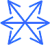 Indsatsen retter sig mod:Tidsramme for initiativerOptimere udnyttelsen af ressourcerne i affaldetKommunen vil gennem AffaldPlus, der driver genbrugspladserne, sikre større udsortering af rent træ og andre rene materialefraktioner fra det affald, som borgere og virksomheder afleverer på genbrugspladserne. Kommunen vil derudover have særligt fokus på fraktionen ’småt og stort brændbart’ og ’deponiaffald’ på genbrugspladserne og gennem kampagner sikre, at der ikke sker iblanding af genanvendelige materialer, herunder på sigt overveje efterfølgende centralsortering af ’småt brændbart’.Reducere belastningen af klimaet ved affaldsbehandlingenUdsortering og materialegenanvendelse af rent træ reducerer belastningen af klimaet.Forebygge dannelsen af affaldKommunen vil gennem kampagner sikre at borgerne i videst muligt omfang benytter sig af mulighederne for at aflevere til direkte genbrug på genbrugspladserne.Reducere miljøbelastningen fra affaldetKommunen vil sammen med AffaldPlus gennemføre kampagner for korrekt udsortering af farligt affald samt elektronik og batterier på genbrugspladserne, hvilket reducerer den samlede miljøbelastning fra affaldets efterfølgende håndtering.Se også bilag 1.Initiativet iværksættes i 2014. Optimere udnyttelsen af ressourcerne i affaldetKommunen vil gennem AffaldPlus, der driver genbrugspladserne, sikre større udsortering af rent træ og andre rene materialefraktioner fra det affald, som borgere og virksomheder afleverer på genbrugspladserne. Kommunen vil derudover have særligt fokus på fraktionen ’småt og stort brændbart’ og ’deponiaffald’ på genbrugspladserne og gennem kampagner sikre, at der ikke sker iblanding af genanvendelige materialer, herunder på sigt overveje efterfølgende centralsortering af ’småt brændbart’.Reducere belastningen af klimaet ved affaldsbehandlingenUdsortering og materialegenanvendelse af rent træ reducerer belastningen af klimaet.Forebygge dannelsen af affaldKommunen vil gennem kampagner sikre at borgerne i videst muligt omfang benytter sig af mulighederne for at aflevere til direkte genbrug på genbrugspladserne.Reducere miljøbelastningen fra affaldetKommunen vil sammen med AffaldPlus gennemføre kampagner for korrekt udsortering af farligt affald samt elektronik og batterier på genbrugspladserne, hvilket reducerer den samlede miljøbelastning fra affaldets efterfølgende håndtering.Se også bilag 1.Baggrund for initiativerOptimere udnyttelsen af ressourcerne i affaldetKommunen vil gennem AffaldPlus, der driver genbrugspladserne, sikre større udsortering af rent træ og andre rene materialefraktioner fra det affald, som borgere og virksomheder afleverer på genbrugspladserne. Kommunen vil derudover have særligt fokus på fraktionen ’småt og stort brændbart’ og ’deponiaffald’ på genbrugspladserne og gennem kampagner sikre, at der ikke sker iblanding af genanvendelige materialer, herunder på sigt overveje efterfølgende centralsortering af ’småt brændbart’.Reducere belastningen af klimaet ved affaldsbehandlingenUdsortering og materialegenanvendelse af rent træ reducerer belastningen af klimaet.Forebygge dannelsen af affaldKommunen vil gennem kampagner sikre at borgerne i videst muligt omfang benytter sig af mulighederne for at aflevere til direkte genbrug på genbrugspladserne.Reducere miljøbelastningen fra affaldetKommunen vil sammen med AffaldPlus gennemføre kampagner for korrekt udsortering af farligt affald samt elektronik og batterier på genbrugspladserne, hvilket reducerer den samlede miljøbelastning fra affaldets efterfølgende håndtering.Se også bilag 1.Kommunens eget initiativ og regeringens ressourcestrategi og -plan.  Optimere udnyttelsen af ressourcerne i affaldetKommunen vil gennem AffaldPlus, der driver genbrugspladserne, sikre større udsortering af rent træ og andre rene materialefraktioner fra det affald, som borgere og virksomheder afleverer på genbrugspladserne. Kommunen vil derudover have særligt fokus på fraktionen ’småt og stort brændbart’ og ’deponiaffald’ på genbrugspladserne og gennem kampagner sikre, at der ikke sker iblanding af genanvendelige materialer, herunder på sigt overveje efterfølgende centralsortering af ’småt brændbart’.Reducere belastningen af klimaet ved affaldsbehandlingenUdsortering og materialegenanvendelse af rent træ reducerer belastningen af klimaet.Forebygge dannelsen af affaldKommunen vil gennem kampagner sikre at borgerne i videst muligt omfang benytter sig af mulighederne for at aflevere til direkte genbrug på genbrugspladserne.Reducere miljøbelastningen fra affaldetKommunen vil sammen med AffaldPlus gennemføre kampagner for korrekt udsortering af farligt affald samt elektronik og batterier på genbrugspladserne, hvilket reducerer den samlede miljøbelastning fra affaldets efterfølgende håndtering.Se også bilag 1.Optimere udnyttelsen af ressourcerne i affaldetKommunen vil gennem AffaldPlus, der driver genbrugspladserne, sikre større udsortering af rent træ og andre rene materialefraktioner fra det affald, som borgere og virksomheder afleverer på genbrugspladserne. Kommunen vil derudover have særligt fokus på fraktionen ’småt og stort brændbart’ og ’deponiaffald’ på genbrugspladserne og gennem kampagner sikre, at der ikke sker iblanding af genanvendelige materialer, herunder på sigt overveje efterfølgende centralsortering af ’småt brændbart’.Reducere belastningen af klimaet ved affaldsbehandlingenUdsortering og materialegenanvendelse af rent træ reducerer belastningen af klimaet.Forebygge dannelsen af affaldKommunen vil gennem kampagner sikre at borgerne i videst muligt omfang benytter sig af mulighederne for at aflevere til direkte genbrug på genbrugspladserne.Reducere miljøbelastningen fra affaldetKommunen vil sammen med AffaldPlus gennemføre kampagner for korrekt udsortering af farligt affald samt elektronik og batterier på genbrugspladserne, hvilket reducerer den samlede miljøbelastning fra affaldets efterfølgende håndtering.Se også bilag 1.8.4.2. Information og kampagner Indsatsen retter sig mod:Tidsramme for initiativerKommunen vil støtte op om den fælles formidling af affalds- og ressourcespørgsmål.Derudover vil kommunen løbende informere om affald og ressourcer, specielt i forbindelse med indførelse af nye ordninger.
Se også bilag 1.Initiativet løber i perioden 2014-2018. Kommunen vil støtte op om den fælles formidling af affalds- og ressourcespørgsmål.Derudover vil kommunen løbende informere om affald og ressourcer, specielt i forbindelse med indførelse af nye ordninger.
Se også bilag 1.Baggrund for initiativerKommunen vil støtte op om den fælles formidling af affalds- og ressourcespørgsmål.Derudover vil kommunen løbende informere om affald og ressourcer, specielt i forbindelse med indførelse af nye ordninger.
Se også bilag 1.Kommunens eget initiativ i samarbejde med AffaldPlus samt i forlængelse af regeringens ressourcestrategi og –plan samt den kommende, nationale forebyggelsesstrategi. Kommunen vil støtte op om den fælles formidling af affalds- og ressourcespørgsmål.Derudover vil kommunen løbende informere om affald og ressourcer, specielt i forbindelse med indførelse af nye ordninger.
Se også bilag 1.Kommunen vil støtte op om den fælles formidling af affalds- og ressourcespørgsmål.Derudover vil kommunen løbende informere om affald og ressourcer, specielt i forbindelse med indførelse af nye ordninger.
Se også bilag 1.8.4.3. Genbrugsbutikker for genbrugelige fraktioner Indsatsen retter sig mod:Tidsramme for initiativerForebygge dannelsen af affaldKommunen vil støtte op om etableringen af den fælleskommunale genbrugsbutik, der er en udløber af forrige affaldsplan. Kommunen vil tilskynde borgerne til at aflevere de genbrugelige effekter, de bringer til genbrugspladserne, i afsnittene herfor, samt til at foretage relevante indkøb i genbrugsbutikken.Derudover vil kommunen støtte op om etablering af flere butikker, dersom det bliver aktuelt i planperioden.Se også bilag 1.Initiativet iværksættes i 2014. Forebygge dannelsen af affaldKommunen vil støtte op om etableringen af den fælleskommunale genbrugsbutik, der er en udløber af forrige affaldsplan. Kommunen vil tilskynde borgerne til at aflevere de genbrugelige effekter, de bringer til genbrugspladserne, i afsnittene herfor, samt til at foretage relevante indkøb i genbrugsbutikken.Derudover vil kommunen støtte op om etablering af flere butikker, dersom det bliver aktuelt i planperioden.Se også bilag 1.Baggrund for initiativerForebygge dannelsen af affaldKommunen vil støtte op om etableringen af den fælleskommunale genbrugsbutik, der er en udløber af forrige affaldsplan. Kommunen vil tilskynde borgerne til at aflevere de genbrugelige effekter, de bringer til genbrugspladserne, i afsnittene herfor, samt til at foretage relevante indkøb i genbrugsbutikken.Derudover vil kommunen støtte op om etablering af flere butikker, dersom det bliver aktuelt i planperioden.Se også bilag 1.Kommunens eget initiativ i samarbejde med AffaldPlus Forebygge dannelsen af affaldKommunen vil støtte op om etableringen af den fælleskommunale genbrugsbutik, der er en udløber af forrige affaldsplan. Kommunen vil tilskynde borgerne til at aflevere de genbrugelige effekter, de bringer til genbrugspladserne, i afsnittene herfor, samt til at foretage relevante indkøb i genbrugsbutikken.Derudover vil kommunen støtte op om etablering af flere butikker, dersom det bliver aktuelt i planperioden.Se også bilag 1.Forebygge dannelsen af affaldKommunen vil støtte op om etableringen af den fælleskommunale genbrugsbutik, der er en udløber af forrige affaldsplan. Kommunen vil tilskynde borgerne til at aflevere de genbrugelige effekter, de bringer til genbrugspladserne, i afsnittene herfor, samt til at foretage relevante indkøb i genbrugsbutikken.Derudover vil kommunen støtte op om etablering af flere butikker, dersom det bliver aktuelt i planperioden.Se også bilag 1.8.4.4. Fokus på klimapåvirkningen fra affaldshåndteringen Indsatsen retter sig mod:Tidsramme for initiativerReducere belastningen af klimaet ved affaldsbehandlingen Kommunen vil i samarbejde med AffaldPlus sikre at de forskellige affaldskategorier underkastes de behandlingsformer, der samlet set giver de største reduktioner af udslippet af klimagasser – både i forbindelse med selve håndteringen og som resultat af de materialer og den energi, der kommer ud af affaldsbehandlingen.Der skal desuden ske en prioritering af anden endelige materialenyttiggørelse frem for forbrænding i de situationer, hvor det ud fra en livscyklusbetragtning vil gavne klimaet mere at genanvende.De ikke-genanvendelige affaldsfraktioner, der indeholder energiressourcer, skal nyttiggøres energimæssigt optimalt.Alle ændringer af ordninger og håndteringsformer skal ledsages af klima-vurderingerKommunen og AffaldPlus vil derudover ved udbud af transport af affald stille energieffektivitets- og emissionskrav til anvendte køretøjer.Endelig vil kommunen arbejde for etablering af industrielle symbioser, som også vil nedbringe CO2-udslippet. Se også bilag 1.Initiativet løber i perioden 2014-2018. Reducere belastningen af klimaet ved affaldsbehandlingen Kommunen vil i samarbejde med AffaldPlus sikre at de forskellige affaldskategorier underkastes de behandlingsformer, der samlet set giver de største reduktioner af udslippet af klimagasser – både i forbindelse med selve håndteringen og som resultat af de materialer og den energi, der kommer ud af affaldsbehandlingen.Der skal desuden ske en prioritering af anden endelige materialenyttiggørelse frem for forbrænding i de situationer, hvor det ud fra en livscyklusbetragtning vil gavne klimaet mere at genanvende.De ikke-genanvendelige affaldsfraktioner, der indeholder energiressourcer, skal nyttiggøres energimæssigt optimalt.Alle ændringer af ordninger og håndteringsformer skal ledsages af klima-vurderingerKommunen og AffaldPlus vil derudover ved udbud af transport af affald stille energieffektivitets- og emissionskrav til anvendte køretøjer.Endelig vil kommunen arbejde for etablering af industrielle symbioser, som også vil nedbringe CO2-udslippet. Se også bilag 1.Baggrund for initiativerReducere belastningen af klimaet ved affaldsbehandlingen Kommunen vil i samarbejde med AffaldPlus sikre at de forskellige affaldskategorier underkastes de behandlingsformer, der samlet set giver de største reduktioner af udslippet af klimagasser – både i forbindelse med selve håndteringen og som resultat af de materialer og den energi, der kommer ud af affaldsbehandlingen.Der skal desuden ske en prioritering af anden endelige materialenyttiggørelse frem for forbrænding i de situationer, hvor det ud fra en livscyklusbetragtning vil gavne klimaet mere at genanvende.De ikke-genanvendelige affaldsfraktioner, der indeholder energiressourcer, skal nyttiggøres energimæssigt optimalt.Alle ændringer af ordninger og håndteringsformer skal ledsages af klima-vurderingerKommunen og AffaldPlus vil derudover ved udbud af transport af affald stille energieffektivitets- og emissionskrav til anvendte køretøjer.Endelig vil kommunen arbejde for etablering af industrielle symbioser, som også vil nedbringe CO2-udslippet. Se også bilag 1.Kommunens eget initiativ og regeringens ressourcestrategi og -plan.Reducere belastningen af klimaet ved affaldsbehandlingen Kommunen vil i samarbejde med AffaldPlus sikre at de forskellige affaldskategorier underkastes de behandlingsformer, der samlet set giver de største reduktioner af udslippet af klimagasser – både i forbindelse med selve håndteringen og som resultat af de materialer og den energi, der kommer ud af affaldsbehandlingen.Der skal desuden ske en prioritering af anden endelige materialenyttiggørelse frem for forbrænding i de situationer, hvor det ud fra en livscyklusbetragtning vil gavne klimaet mere at genanvende.De ikke-genanvendelige affaldsfraktioner, der indeholder energiressourcer, skal nyttiggøres energimæssigt optimalt.Alle ændringer af ordninger og håndteringsformer skal ledsages af klima-vurderingerKommunen og AffaldPlus vil derudover ved udbud af transport af affald stille energieffektivitets- og emissionskrav til anvendte køretøjer.Endelig vil kommunen arbejde for etablering af industrielle symbioser, som også vil nedbringe CO2-udslippet. Se også bilag 1.Reducere belastningen af klimaet ved affaldsbehandlingen Kommunen vil i samarbejde med AffaldPlus sikre at de forskellige affaldskategorier underkastes de behandlingsformer, der samlet set giver de største reduktioner af udslippet af klimagasser – både i forbindelse med selve håndteringen og som resultat af de materialer og den energi, der kommer ud af affaldsbehandlingen.Der skal desuden ske en prioritering af anden endelige materialenyttiggørelse frem for forbrænding i de situationer, hvor det ud fra en livscyklusbetragtning vil gavne klimaet mere at genanvende.De ikke-genanvendelige affaldsfraktioner, der indeholder energiressourcer, skal nyttiggøres energimæssigt optimalt.Alle ændringer af ordninger og håndteringsformer skal ledsages af klima-vurderingerKommunen og AffaldPlus vil derudover ved udbud af transport af affald stille energieffektivitets- og emissionskrav til anvendte køretøjer.Endelig vil kommunen arbejde for etablering af industrielle symbioser, som også vil nedbringe CO2-udslippet. Se også bilag 1.